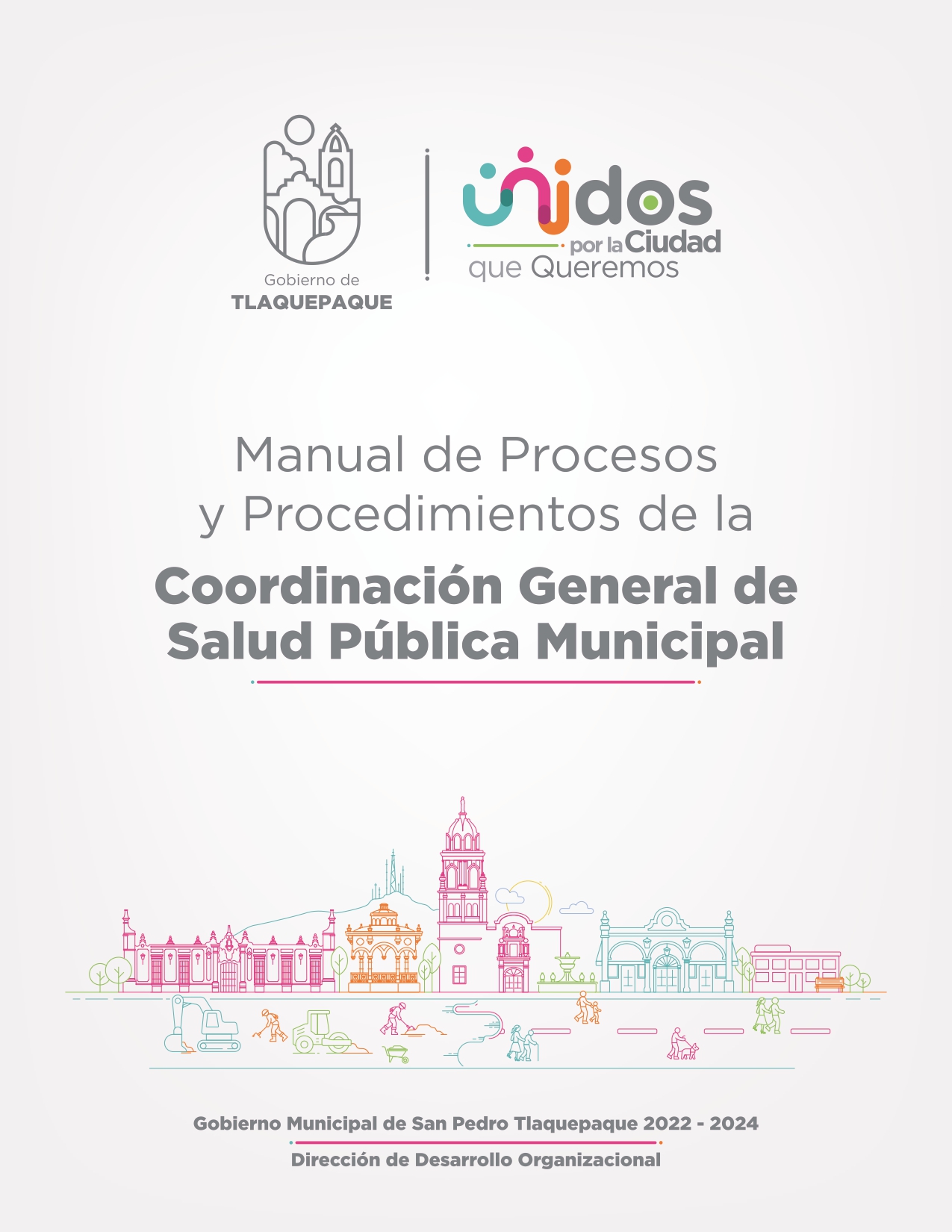 APRUEBA Y AUTORIZAIrma Yolanda Reynoso MercadoCoordinadora General de Salud Pública MunicipalRocío Rodríguez AmayaCoordinadora General de Administración e Innovación GubernamentalCERTIFICAAntonio Fernando Chávez DelgadilloSecretario del AyuntamientoELABORA, ACTUALIZA Y RESGUARDA Jesús Buenrostro JiménezDirector de Desarrollo OrganizacionalColaboradores en la elaboración del documento: Irma Rodríguez NavarroFélix Manuel Meza VillalvazoFernando Martínez Galván Daniela Jacqueline López Díaz San Pedro Tlaquepaque, Jalisco. A 03 de mayo de 2022.AgradecimientosFelicito los trabajos del equipo de la Dirección de Desarrollo Organizacional, mediante las entrevistas, revisiones y la elaboración de los procesos y procedimientos directamente con las áreas generadoras de los mismos. Genera orgullo, culminar la actualización de los manuales, pues el esfuerzo por tener procesos vigentes, ha cobrado los frutos necesarios, para tener el día de hoy el documento que identifique a nuestra administración pública municipal y que además cumpla con las exigencias actuales para facilitar los trabajos de los servidores públicos. Agradezco la cooperación de la Coordinador (a), Directores (as) y Jefes (as), por abrir las puertas de cada una de las áreas que visitamos en el transcurso de la elaboración de los manuales.Jesús Buenrostro JiménezDirector (a) de Desarrollo OrganizacionalÍndice Introducción 	5Políticas del Manual 	8Marco Normativo 	9Filosofía institucional 	11Alcance del Manual	12Objetivos de la Dependencia	13Procesos Generales	15Procesos de la Coordinación General de Salud Pública Municipal 	54Procesos de la Dirección de Urgencias Médicas	72Procesos de la Dirección Administrativa	158Procesos de la Dirección de Salud Pública	181Procesos de la Jefatura de Departamento de Salud Animal 	192Glosario de Términos	225Aprobación del Manual 	227Historial de Cambios 	228Introducción¿Para qué sirven los manuales de procesos y procedimientos?Toda administración pública funciona a través de la articulación de los procesos que ejecuta cada una de las dependencias que la integran, siendo de vital importancia, el control y homogeneidad para desarrollar la manera más eficiente y sencilla de servir a los ciudadanos. Un manual de procesos es un instrumento de apoyo en el que se encuentran de manera sistemática los pasos a seguir, para ejecutar las actividades de un puesto determinado y/o funciones de la unidad administrativa. La importancia primordial, consiste en identificar las funciones de cada dependencia para saber qué tienes que hacer para cumplir con las tareas públicas. Al tener este manual, se gozará de guías operativas para el desempeño de las y los servidores públicos, para asegurar eficiencia y eficacia, para saber las actividades obligatorias que todo el personal del municipio tiene que llevar a cabo y la manera en la que tiene que cumplimentarla, para con ello, minimizar los errores operativos y estar en pleno cumplimiento con las normas aplicables a cada una de las dependencias. Lo anterior con el fin de ser eficientes en el ejercicio de la función pública, implementar la calidad en el servicio, prevenir actos de corrupción, así como la profesionalización de las y los servidores públicos, bajo los propósitos los siguientes:1.- Servir de guía para que las y los funcionarios públicos conozcan la forma de realizarse las actividades, orientadas a la consecución de los objetivos institucionales enmarcados bajo los criterios y ordenamientos legales. 2.- Servir como mecanismo de inducción y orientación para el personal de nuevo ingreso a las diferentes áreas que conforman el gobierno municipal, facilitando su incorporación a la misma.3.- Incrementar la productividad del gobierno municipal disminuyendo o eliminando demoras y errores en los procesos y procedimientos.4.- Brindar a la administración municipal una metodología que, en forma sencilla y práctica, concrete los procesos y procedimientos, contribuyendo al mejoramiento de la gestión y a la modernización.5.- Ofrecer transparencia en la gestión administrativa a través del conocimiento del quehacer municipal y de la adecuada distribución de las cargas de trabajo, que permitan la eficiencia en los servicios para la ciudadanía en general.6.- Fortalecer la cultura en la organización orientada a la mejora continua.7.- Servir como mecanismo de control para identificar posibles actos de corrupción y conflictos de intereses.8.- Localizar posibles riegos en la consumación de los procesos y procedimientos e implementar acciones de control para minimizarlos o mitigarlos. ¿Por qué San Pedro Tlaquepaque, expide manuales de procedimientos?Se expide, de conformidad con lo dispuesto por el artículo 115 de la Constitución Política de los Estados Unidos Mexicanos; así como el artículo 77, fracción II inciso a) de la Constitución Política del Estado de Jalisco, que establece lo siguiente: Los Ayuntamientos tendrán facultades para aprobar, de acuerdo con las leyes en materia municipal que expida el Congreso del Estado, los reglamentos, circulares y disposiciones administrativas de observancia general dentro de sus respectivas jurisdicciones, con el objeto de organizar la administración pública municipal. Así mismo la Ley del Gobierno y la Administración Pública del Estado de Jalisco, establece en su artículo 40 que:Los Ayuntamientos pueden expedir, de acuerdo con las leyes estatales en materia municipal: los reglamentos, circulares y disposiciones administrativas de observancia general, dentro de sus respectivas jurisdicciones, que regulen asuntos de su competencia.Modalidades y requisitos que se deben incorporar:Respecto a los requisitos que deben incorporar este tipo de documentos, la Ley mencionada, en el artículo 45 establece que, las circulares internas, instructivos, manuales, formatos y cualquier otro acto de similar naturaleza, aprobados por funcionarios públicos municipales, deben tener los siguientes requisitos:Fracción I. Precisar cuál es la disposición reglamentaria que aclaran o interpretan o el criterio de la autoridad que la emitió.Fracción II. Señalar cuáles inciden exclusivamente sobre la actividad de la administración pública municipal y cuáles otorgan derechos a los particulares. Fracción III. Ser publicados en las Gacetas Municipales o en los medios oficiales de divulgación previstos por el reglamento aplicable.De manera específica, el Reglamento del Gobierno y de la Administración Pública del Ayuntamiento Constitucional de San Pedro Tlaquepaque, en su artículo 149, menciona las modalidades para la presentación de iniciativas para la modificación de este tipo de documentos, señalando lo siguiente: Las circulares internas, instructivos, manuales y formatos que regulan el funcionamiento administrativo del Ayuntamiento, no pueden constituirse en actos legislativos autónomos, ni desvirtuar, modificar o alterar el contenido de un ordenamiento municipal; serán formulados por conducto de las dependencias de la administración municipal que para tal efecto son facultadas por este Reglamento y ajustándose a lo previsto por las normas correspondientes.Los instructivos, manuales y formatos a que hace referencia el párrafo anterior, deberán ser aprobados por los titulares de área, los titulares de las dependencias, el titular del área facultado por este ordenamiento para definir sus lineamientos y por el titular de la Coordinación General de Administración e Innovación Gubernamental; aprobados éstos, deberán remitirse a la Secretaría del Ayuntamiento para efectos de su certificación y emisión de la constancia correspondiente.¿Quién debe actualizar y proponer las modificaciones?La facultad y modalidades para expedir este tipo de instrumentos mediante los cuales se estandariza y se proponen mejoras a la forma en la que se lleva a cabo el ejercicio de las funciones públicas de cada dependencia, se establece en el artículo 171 del Reglamento mencionado, disponiendo lo siguiente: Los ordenamientos municipales y reglamentos a que se refieren el presente manual pueden ser: en su inciso V. Manuales: Ordenamientos jurídico-administrativos de diversa naturaleza que regulan la organización, procesos, procedimientos y servicios, calidad, etcétera, de la administración pública municipal centralizada, descentralizada y paramunicipal.Bajo este orden de ideas, según lo dispone el propio Reglamento en sus artículos 208, fracción XXXVII y 209, atribuye a la Coordinación General de Administración e Innovación Gubernamental, el registro de los manuales de organización y los manuales de procesos y procedimientos, facultando a la Dirección de Desarrollo Organizacional para coordinar la elaboración.El contenido del presente documento se sustenta en la necesidad de mostrar y dar a conocer los procesos y procedimientos que cada una de las dependencias de la administración pública municipal ejercen como parte de la función pública; todo ello con el fin de establecer el principio de orden que debe prevalecer en el funcionamiento del gobierno municipal. Políticas del ManualI. El manual de procesos y procedimientos debe estar disponible para consulta del personal que labora en la Coordinación General de Salud Pública Municipal del Municipio de San Pedro Tlaquepaque, así como de la ciudadanía en general.II.- La Dirección de Desarrollo Organizacional será la responsable de la elaboración y actualización del contenido del presente manual.III.- El proyecto de elaboración y/o actualización del manual de procesos y procedimientos deberá ser revisado y validado por las dependencias titulares de este, puesto que es al ser un documento oficial e institucional, que debe presentar las firmas de elaboración, validación, aprobación y certificación, de los siguientes funcionarios:Director (a) de Desarrollo Organizacional.Coordinador (a) General o Titular de las dependencias.Coordinación General de Administración e Innovación Gubernamental.Secretario (a) del Ayuntamiento.IV.- El proyecto de manual de procesos y procedimientos deberá ser aprobado por los funcionarios señalados y deberá ser certificado por la Secretaría del Ayuntamiento para su posterior publicación en los medios oficiales del Municipio.V.- El manual de procesos y procedimientos se revisará y actualizará preferentemente cada año salvo que por necesidades y previa justificación se tenga que hacer durante el ejercicio anual.Marco NormativoDe conformidad con el artículo 206 fracción VI del Reglamento del Gobierno y de la Administración Pública del Ayuntamiento Constitucional de San Pedro Tlaquepaque, la Coordinación General de Salud Pública Municipal se integra de la manera que sigue: Artículo 206.-Para efecto de dar cumplimiento a las obligaciones y facultades previstas en la Ley del Gobierno y la Administración Pública Municipal del Estado de Jalisco, la Presidencia Municipal cuenta con las Coordinaciones Generales a cargo de un titular, integrándose por diversas instancias municipales de la siguiente forma: 1. Dirección Administrativa; 2. Dirección de Salud Pública; 3. Dirección de Urgencias Médicas;4. Jefatura de Área de Trabajo Social; y5. Jefatura de Departamento de Salud Animal.Las cuales para su funcionamiento están reguladas por los artículos del 247, 248, 248 Bis, 248 Ter, 248 Quáter y 248 Quinquies del citado reglamento. Aunado a lo anterior, para el ejercicio de sus atribuciones las dependencias se auxilian de: Filosofía InstitucionalMisión: La Acción Pública del Gobierno Municipal de San Pedro Tlaquepaque, atiende las necesidades de sus habitantes y facilita el crecimiento y desarrollo con prontitud a través de la prestación de servicios públicos y obras; mediante el uso eficiente de los recursos que se realizará con apego a los valores de igualdad, inclusión, legalidad, respeto a los derechos humanos, compromiso con el medio ambiente, transparencia, rendición de cuentas y participación ciudadana, con el fin de impulsar el desarrollo local sostenible e integral.  Visión: San Pedro Tlaquepaque busca ser un municipio modelo de desarrollo humano local en el que confíen sus habitantes, pues la prestación de servicios y la realización de obras de infraestructura satisfacen sus necesidades y mejoran su calidad de vida, mediante la aplicación de los valores de igualdad, legalidad, respeto a los derechos humanos, compromiso con el medio ambiente, transparencia, rendición de cuentas, inclusión y participación ciudadana. Valores del Gobierno Municipal de San Pedro Tlaquepaque: Gobierno ciudadanoGobierno honestoGobierno transparenteGobierno abierto Gobierno institucionalGobierno solidarioGobierno subsidiarioGobierno que respeta los derechos humanosGobierno que rinde cuentas.Alcance del ManualLa aplicación del presente manual de procesos y procedimientos, en lo general queda establecida para los servidores públicos que laboran en este gobierno municipal, ya sean de base, confianza, honorarios o que prestan alguna modalidad de servicio y, en lo particular, para aquellos funcionarios que desarrollan actividades en las áreas de la Coordinación General de Salud Pública Municipal, que ejecuten alguna de las funciones y atribuciones en las áreas.Así mismo, es de aplicación para la ciudadanía en general, pues a través de este instrumento se podrá tener certeza de los pasos a seguir para cada una de las funciones públicas que se desarrollan en las dependencias, así como los procesos para los trámites y servicios que se puedan realizar con el gobierno municipal. La elaboración del presente manual es la oportunidad idónea para que servidores públicos y ciudadanos, conozcan las fases y formas a través de la que se debe ejecutar las funciones del Ayuntamiento de San Pedro Tlaquepaque. En atención a lo anterior, las dependencias a las que les aplica el presente manual, son las siguientes: 	1.- Coordinación General de Salud Pública Municipal. 	2.- Dirección Administrativa.	3.- Dirección de Salud Pública4.-Jefatura de Departamento de Epidemiología 5.- Dirección de Urgencias Médicas.6.-Jefatura de Departamento de Paramédicos 7.-Jefatura de Departamento de Enseñanza8.- Jefatura de Departamento de Enfermeras9.-Jefatura de Área de Revisión Médica de Barandilla  10.- Jefatura de Área de Trabajo Social.11.-Jefatura de Departamento de Salud Animal.12.-Jefatura de Área de Salud Animal.13.- Jefatura de Área Clínica Objetivos de la DependenciaCoordinación General de Salud Pública Municipal: Integrar las áreas diseñadas para la ejecución de las estrategias y políticas públicas implementadas a nivel Local, Estatal y Federal con el fin de mejorar el nivel de salud y atención médica que se proporciona a la población de todos los sectores del Municipio, garantizando la prestación eficiente y de primer nivel de los servicios de salud generales y de urgencias médicas. Asimismo, coadyuvar con programas para la mejora de los estilos de vida sana, así como la prevención de patologías al interior del Municipio, manteniendo el estatus zoosanitario a través de la prevención, control y protección de la población animal. Dirección Administrativa: Realizar las acciones correspondientes de administración, planeación, control y eficiencia de los recursos materiales, humanos y económicos asignados a la Coordinación General de Salud Pública Municipal y a sus áreas para la mejora del funcionamiento del sistema de salud pública Municipal.Dirección de Salud Pública: Acercar la prestación de los servicios de salud pública a las localidades del Municipio, ejecutando campañas de salud, educación continua y estableciendo criterios, normas y procedimientos, para el desarrollo y la atención médica a todo paciente que lo requiera en las comunidades, de acuerdo con el cumplimiento del plan de trabajo determinado por la Coordinación General de Salud Pública Municipal.Jefatura de Departamento de Epidemiología: Realizar las actividades tendientes a la vigilancia, prevención y contención epidemiológica en las unidades de servicios de salud pública y las áreas del Municipio, fortaleciendo estas actividades al crear y aplicar programas de salud que promuevan los estilos de vida sana, así como la cultura de la salud para la prevención de enfermedades Dirección de Urgencias Médicas: Proporcionar atención de urgencias, consultas médicas y todos aquellos servicios de salud que requiera la población en general, así como a los servidores públicos; coordinar a las áreas de atención y unidades médicas para la prestación de servicios de manera eficiente y adecuada, así como la implementación de programas encaminados a la mejora de los servicios de salud. Jefatura de Departamento de Paramédicos: Realizar y coordinar los procesos y procedimientos para la atención de pacientes en situación de emergencia y/o urgencia que se presenten en las unidades médicas o dentro del municipio a través de la recepción de llamadas y el traslado, asegurándose que las unidades móviles de emergencia cuenten con las herramientas básicas necesarias para la prestación de los servicios salud. Jefatura de Departamento de Enfermeras: Dirigir, supervisar, y evaluar el cuidado integral de los pacientes para lograr la prestación eficiente y de primer nivel de la prestación de los servicios de salud, a través de instrumentos y métodos que muestren la calidad de la atención proporcionada al paciente. Asimismo, coadyuvar en la creación, promoción y aplicaciones de programas, acciones y proyectos destinadas a la mejora de los servicios.Jefatura de Departamento de Enseñanza: Elaborar programas de calidad que permitan la actualización constante del personal de salud, a través de cursos y capacitaciones en coordinación con dependencias del municipio y las autoridades de salud; elevar la calidad de prestación de servicios y enseñanza en los cursos de servicio social y especialización médica, incluyendo las tendencias actuales en educación médica teórico-prácticas.Jefatura de Área de Revisión Médica de Barandilla: Efectuar las acciones de atención médica a toda persona retenida en las inmediaciones de la Comisaría de Policía Preventiva Municipal de San Pedro Tlaquepaque, para el diagnóstico y valoración del estado de físico y de salud. Jefatura de Área de Trabajo Social: Realizar las acciones pertinentes que permitan a los usuarios de escasos recursos acceder a los servicios de salud que brinda la Coordinación General de Salud Pública Municipal, así como la elaboración de programas y estrategias tendientes a mejorar la atención social.Jefatura de Departamento de Salud Animal: Preservar la Salud de los habitantes del Municipio al implementar y desarrollar campañas y operativos necesarios para alcanzar un estado de salubridad adecuado ofreciendo a la población las herramientas necesarias, así como la protección, resguardo y control de la población animal, asegurando así el bienestar de los animales.Jefatura de Área de Salud Animal: Crear, organizar y ejecutar las campañas y operativos para la protección y control animal, que ayuda a preservar la salud de la población y el cumplimiento de las leyes, educando a los particulares sobre sus deberes y responsabilidades adquiridas al poseer mascotas. Jefatura de Área Clínica: Brindar la atención clínica a mascotas y realizar la investigación de epidemiologia y epizootiología, para determinar la repercusión que puede afectar o afecta a la población, a la par de realizar campañas antirrábicas y ejecutar los proyectos establecidos por la Jefatura de Departamento de Salud Animal, para el cumplimiento de sus objetivos. Procesos GeneralesTodas las dependencias de la Coordinación General de Salud Pública Municipal obligatoriamente deben aplicarlos.1.- Proceso de control de correspondencia. Descripción:Ubicación:Responsable del proceso:Desarrollo del procedimiento identificado:Análisis de riesgo: Diagrama de flujo:2.- Proceso de cumplimiento de las obligaciones de transparencia. Descripción:Ubicación:Responsable del proceso:Desarrollo del procedimiento identificado:Análisis de riesgo: Diagrama de flujo:3.- Proceso de asistencia y control de incidencias. Descripción:Ubicación:Responsable del proceso:Desarrollo del procedimiento identificado:Análisis de riesgo: Diagrama de flujo:4.- Proceso para la elaboración de la agenda mensual de actividades. Descripción:Ubicación:Responsable del proceso:Desarrollo del procedimiento identificado:Análisis de riesgo: Diagrama de flujo: 5.- Proceso de cumplimiento de las obligaciones con la Dirección General de Políticas Públicas. Descripción:Ubicación:Responsable del proceso:Desarrollo del procedimiento identificado:Análisis de riesgo: Diagrama de flujo: 6.- Proceso para la administración y control del inventario de bienes muebles. Descripción:Ubicación:Responsable del proceso:Desarrollo del procedimiento identificado:Análisis de riesgo:  Diagrama de flujo: 7.- Proceso de administración del fondo revolvente. Descripción:Ubicación:Responsable del proceso:Desarrollo del procedimiento identificado:Análisis de riesgo: Diagrama de flujo:8.- Proceso para la gestión de requisiciones de insumos, bienes o servicios.Descripción:Ubicación:Responsable del proceso:Desarrollo del procedimiento identificado:Análisis de riesgo: Diagrama de flujo: 9.- Proceso de administración, conservación y remisión del archivo.                        Descripción:Ubicación:Responsable del proceso:Desarrollo del procedimiento identificado:Análisis de riesgo: Diagrama de flujo:10.- Proceso de entrega-recepción.Descripción:Ubicación:Responsable del proceso:Desarrollo del procedimiento identificado:Análisis de riesgo: Diagrama de flujo:Procesos de la Coordinación General de Salud Pública Municipales1.- Proceso para el seguimiento de las actividades desempeñadas por las áreas de la Coordinación de Salud Pública Municipal.Descripción:Ubicación:Responsable del proceso:Desarrollo del procedimiento identificado:Análisis de Riesgo:Diagrama de flujo: 2.- Proceso para la integración de comités médicos.Descripción:Ubicación:Responsable del proceso:Desarrollo del procedimiento identificado:Análisis de riesgo:Diagrama de flujo:3.- Proceso para la gestión de modificaciones de cuota a particulares.Descripción:Ubicación:Responsable del proceso:Desarrollo del procedimiento identificado:Análisis de riesgo:Diagrama de flujo:4.- Proceso de gestión para solicitar el consentimiento de particulares que requieran someterse a procedimientos médicos o quirúrgicos en la unidad.Descripción:Ubicación:Responsable del proceso:Desarrollo del procedimiento identificado:Análisis de riesgo:Diagrama de flujo:5.- Proceso para la ejecución de visitas domiciliarias de trabajo social.Descripción:Ubicación:Responsable del proceso:Desarrollo del procedimiento identificado:Análisis de riesgo:Diagrama de flujo:Procesos de la Dirección de Urgencias Médicas1.- Proceso para el seguimiento de las actividades desempeñadas por las áreas que dependen de la Dirección de Urgencias Médicas.Descripción:Ubicación:Responsable del proceso:Desarrollo del procedimiento identificado:Análisis de Riesgo:Diagrama de flujo:2.- Proceso para proporcionar consulta dental a pacientes.Descripción:Ubicación:Responsable del proceso:Desarrollo del procedimiento identificado:Análisis de riesgo:Diagrama de flujo:3.- Proceso para la toma de muestras a pacientes derivados de consulta, urgencias y particulares externos.Descripción:Ubicación:Responsable del proceso:Desarrollo del procedimiento identificado:Análisis de riesgo:Diagrama de flujo:4.- Proceso para el mantenimiento preventivo-correctivo de equipos de laboratorio.Descripción:Ubicación:Responsable del proceso:Desarrollo del procedimiento identificado:Análisis de riesgo:Diagrama de flujo:5.- Proceso de atención y evaluación psicológica.Descripción:Ubicación:Responsable del proceso:Desarrollo del procedimiento identificado:Análisis de riesgo:Diagrama de flujo: 6.- Proceso para el manejo de crisis emocionales.Descripción:Ubicación:Responsable del proceso:Desarrollo del procedimiento identificado:Análisis de riesgo:Diagrama de flujo:7.- Proceso de atención y cuidado nutricional (PCN).Descripción:Ubicación:Responsable del proceso:Desarrollo del procedimiento identificado:Análisis de riesgo:Diagrama de flujo:8.- Proceso para la apertura de nuevos expedientes clínicos.Descripción:Ubicación:Responsable del proceso:Desarrollo del procedimiento identificado:Nota: Para llevar a cabo el proceso, se auxilia del personal de la Coordinación GeneralAnálisis de riesgo:Diagrama de flujo:9.- Proceso para el control de registros de atención médica de pacientes en sala de urgencias.Descripción:Ubicación:Responsable del proceso:Desarrollo del procedimiento identificado:Nota: Para llevar a cabo el proceso, se auxilia del personal de la Coordinación GeneralAnálisis de riesgo:Diagrama de flujo:10.- Proceso para el préstamo de expedientes clínicos al personal médico, de Enfermeras (os) o administrativo (a).Descripción:Ubicación:Responsable del proceso:Desarrollo del procedimiento identificado:Nota: Para llevar a cabo el proceso, se auxilia del personal de la Coordinación GeneralAnálisis de riesgo:Diagrama de flujo:11.- Proceso para la entrega de copias certificadas de expedientes clínicos a pacientes o autoridades judiciales.Descripción:Ubicación:Responsable del proceso:Desarrollo del procedimiento identificado:Nota: Para llevar a cabo el proceso, se auxilia del personal de la Coordinación GeneralAnálisis de riesgo:Diagrama de flujo:12.- Proceso para la depuración de expedientes de archivo clínico.Descripción:Ubicación:Responsable del proceso:Desarrollo del procedimiento identificado:Nota: Para llevar a cabo el proceso, se auxilia del personal de la Coordinación GeneralAnálisis de riesgo:Diagrama de flujo:13.- Proceso para la clasificación y manejo de residuos peligrosos biológico-infecciosos (RPBI).Descripción:Ubicación:Responsable del proceso:Desarrollo del procedimiento identificado:Nota: Para llevar a cabo el proceso, se auxilia del personal de la Coordinación GeneralAnálisis de riesgo:Diagrama de flujo:14.- Proceso de atención prehospitalaria en caso de emergencias médicas.Descripción:Ubicación:Responsable del proceso:Desarrollo del procedimiento identificado:Análisis de riesgo:Diagrama de flujo:15.- Proceso para la atención de solicitudes del servicio de ambulancia.Descripción:Ubicación:Responsable del proceso:Desarrollo del procedimiento identificado:Análisis de riesgo:Diagrama de flujo:16.- Proceso de referencia-contra referencia para el traslado de pacientes entre las unidades médicas del sector salud.Descripción:Ubicación:Responsable del proceso:Desarrollo del procedimiento identificado:Análisis de riesgo:Diagrama de flujo:17.- Proceso de atención a particulares que soliciten consulta externa.Descripción:Ubicación:Responsable del proceso:Desarrollo del procedimiento identificado:Análisis de riesgo:Diagrama de flujo:18.- Proceso para la aplicación de vacunas.Descripción:Ubicación:Responsable del proceso:Desarrollo del procedimiento identificado:Análisis de riesgo:Diagrama de flujo:19.- Proceso para realizar curaciones.Descripción:Ubicación:Responsable del proceso:Desarrollo del procedimiento identificado:Análisis de riesgo:Diagrama de flujo:20.- Proceso para realizar nebulizaciones.Descripción:Ubicación:Responsable del proceso:Desarrollo del procedimiento identificado:Análisis de riesgo:Diagrama de flujo:21.- Proceso para realizar electrocardiogramas.Descripción:Ubicación:Responsable del proceso:Desarrollo del procedimiento identificado:Análisis de riesgo:Diagrama de flujo:22.- Proceso para la desinfección de equipo y mobiliario biomédico.Descripción:Ubicación:Responsable del proceso:Desarrollo del procedimiento identificado:Análisis de riesgo:Diagrama de flujo:23.- Proceso para el suministro y recolección de insumos textiles hospitalarios.Descripción:Ubicación:Responsable del proceso:Desarrollo del procedimiento identificado:Análisis de riesgo:Diagrama de flujo:24.- Proceso para el abastecimiento y administración de insumos clínico-terapéuticos.Descripción:Ubicación:Responsable del proceso:Desarrollo del procedimiento identificado:Análisis de riesgo:Diagrama de flujo:25.- Proceso para la entrega-recepción de equipo electro-médico por cambio de guardia.Descripción:Ubicación:Responsable del proceso:Desarrollo del procedimiento identificado:Análisis de riesgo:Diagrama de flujo:26.- Proceso para la entrega-recepción de carro rojo por cambio de guardia.Descripción:Ubicación:Responsable del proceso:Desarrollo del procedimiento identificado:Análisis de riesgo:Diagrama de flujo:Procesos de la Dirección Administrativa 1.- Proceso para la actualización de los expedientes profesionales del personal.Descripción:Ubicación:Responsable del proceso:Desarrollo del procedimiento identificado:Nota: Para llevar a cabo el proceso, se auxilia del personal de la Coordinación General.Análisis de riesgo:Diagrama de flujo:2.- Proceso para la gestión de solicitudes de vacaciones.Descripción:Ubicación:Responsable del proceso:Desarrollo del procedimiento identificado:Análisis de riesgo:Diagrama de flujo:3.- Proceso para el control de ingresos por conceptos de rayos X y análisis de laboratorio.Descripción:Ubicación:Responsable del proceso:Desarrollo del procedimiento identificado:Análisis de riesgo:Diagrama de flujo:4.- Proceso para la compra de insumos para el área de cocina y gestión de alimentos.Descripción:Ubicación:Responsable del Proceso:Desarrollo del Procedimiento Identificado:Nota: Para llevar a cabo el proceso, se auxilia del personal de la Coordinación General.Análisis de Riesgo:Diagrama de flujo:5.- Proceso para el mantenimiento preventivo y correctivo de la unidad de SMMT y comunidades.Descripción:Ubicación:Responsable del proceso:Desarrollo del procedimiento identificado:Nota: Para llevar a cabo el proceso, se auxilia del personal de la Coordinación General.Análisis de riesgo:Diagrama de flujo:6.- Proceso para la solicitud y abastecimiento de oxígeno.Descripción:Ubicación:Responsable del proceso:Desarrollo del procedimiento identificado:Nota: Para llevar a cabo el proceso, se auxilia del personal de la Coordinación General.Análisis de riesgo:Diagrama de flujo:7.- Proceso para el aseo rutinario de las áreas de la unidad de servicios médicos municipales.Descripción:Ubicación:Responsable del proceso:Desarrollo del procedimiento identificado:Nota: Para llevar a cabo el proceso, se auxilia del personal de la Coordinación General.Análisis de riesgo:Diagrama de flujo:Procesos de la Dirección de Salud Pública 1.- Proceso para el seguimiento de las actividades desempeñadas por las áreas que dependen de la Dirección de Salud Pública.Descripción:Ubicación:Responsable del proceso:Desarrollo del procedimiento identificado:Nota: Para llevar a cabo el proceso, se auxilia del personal de la Coordinación General.Análisis de Riesgo:Diagrama de flujo:2.- Proceso para la gestión de información clínico-epidemiológica.Descripción:Ubicación:Responsable del proceso:Desarrollo del procedimiento identificado:Análisis de riesgo:Diagrama de flujo:3.- Proceso para la planeación y ejecución de eventos para la promoción de la salud.Descripción:Ubicación:Responsable del proceso:Desarrollo del procedimiento identificado:Análisis de riesgo:Diagrama de flujo:Procesos de la Jefatura de Departamento de Salud Animal01. Proceso para dar atención al público para el servicio de las mascotas.  Descripción:Ubicación:Responsable del proceso:Desarrollo del procedimiento identificado:Análisis de riesgo:Diagrama de flujo: 02.- Proceso para dar respuesta a los reportes ciudadanos; Captura de animales vivos   Descripción:Ubicación:Responsable del proceso:Desarrollo del procedimiento identificado:Análisis de riesgo:Diagrama de flujo: 03.- Proceso para el seguimiento a los reportes ciudadanos; Captura de animal agresivo en vía pública. Descripción:Ubicación:Responsable del proceso:Desarrollo del procedimiento identificado:Análisis de riesgo:Diagrama de flujo: 04.- Proceso para dar respuesta a los reportes ciudadanos; Captura de animal   agresor Ubicación:Responsable del proceso:Desarrollo del procedimiento identificado:Análisis de riesgo:Diagrama de flujo:05.- Proceso para dar respuesta a los reportes ciudadanos; Recolección de animales muertos  Descripción:Ubicación:Responsable del proceso:Desarrollo del procedimiento identificado:Análisis de riesgo:Diagrama de flujo:06.- Proceso para dar respuesta a los reportes ciudadanos; Maltrato animal. Descripción:Ubicación:Responsable del proceso:Desarrollo del procedimiento identificado:Análisis de riesgo:Diagrama de flujo:07- Proceso para el servicio de consulta/ servicio clínico para animales domésticos.  Descripción:Ubicación:Responsable del proceso:Desarrollo del procedimiento identificado:Análisis de riesgo:Diagrama de flujo:08- Proceso para campañas de vacunación antirrábica gratuita.  Descripción:Ubicación:Responsable del proceso:Desarrollo del procedimiento identificado:Análisis de riesgo:Diagrama de flujo: 09- Proceso para campañas de esterilización gratuita.  Descripción:Ubicación:Responsable del proceso:Desarrollo del procedimiento identificado:Análisis de riesgo:Diagrama de flujo: 10- Proceso para pláticas sobre tenencia responsable de las mascotas.  Descripción:Ubicación:Responsable del proceso:Desarrollo del procedimiento identificado:Análisis de riesgo:Diagrama de flujo:Glosario de TérminosActividades: Conjunto de actos o labores específicas (operativas) a realizar por un individuo, departamento o unidad. Actividades de Control de Riesgos en los Procesos: Conjunto de actos o labores específicas a realizar por individuo, departamento o unidad para la formulación de estrategias de identificación de eventos potenciales que podrían afectar el desarrollo de los procesos, proponiendo medidas para su mitigación o minimización.Área: Unidad de trabajo que se hace responsable de un proceso o fase de proceso. Ayuntamiento: Corporación compuesta por un presidente (a) Municipal, un Síndico y el número de regidores de mayoría relativa y de representación proporcional que se determinan en la ley estatal en materia electoral, quienes serán electos popular y directamente mediante planillas; y permanecen en sus cargos tres años, con la finalidad de administrar los intereses del municipioCapacitación: Conjunto de actividades didácticas, orientadas a ampliar los conocimientos, habilidades y aptitudes del personal que labora en el ayuntamiento. La capacitación les permite a los trabajadores poder tener un mejor desempeño en sus actuales y futuros cargos, adaptándose a las exigencias cambiantes del entorno. Comunicación: Acción y efecto de hacer a otro participe de lo que uno tiene; descubrir, manifestar o hacer alguna cosa. Departamento: Es el área responsable de coordinar y controlar determinados procesos. Es el conjunto de operaciones que forman parte de un proceso dentro de una estructura orgánica.Dependencia: Es aquella institución pública subordinada en forma directa al Titular del Gobierno Municipal, en el ejercicio de sus atribuciones y para el despacho de los negocios del orden administrativo que tienen encomendados, entre otras son: la Secretaría del Ayuntamiento, las Coordinaciones Generales, la Tesorería, la Comisaría, la Contraloría, entre otras. Diagrama de Flujo: Representación gráfica de los procesos. Dirección: Unidad directiva, la cual va en la parte superior dentro del ordenamiento de las unidades en una estructura administrativa. Entrada de Proceso: Son los insumos, datos o ingredientes con los que contamos para desarrollar el proceso. Estructura organizacional: Modelo que representa y describe las relaciones que se establecen entre los miembros de la organización y que a la vez sirve para limitar, orientar y anticipar las actividades organizacionales, con el propósito de elevar la efectividad en las operaciones y resultados. Evaluación del Riesgo en el Proceso: Es el nivel de riesgo que posee la organización sin considerar en el desarrollo de cada uno de los procesos, considerando el impacto y la frecuencia en la que suceden. Función: Conjunto de actividades afines y coordinadas, necesarias para alcanzar los objetivos de un organismo social. Con la función se identifican las atribuciones que se confieren a un órgano y consiste en una trascripción textual y completa de las facultades conferidas a la entidad o a su dependencia de acuerdo con las disposiciones jurídicas que dan base legal a sus actividades. Manual de procesos: Documento que permite conocer detalladamente y secuencialmente la forma en que se desarrollan las tareas y actividades que tienen asignadas las áreas de trabajo; además de facilitar la consulta en la operación de los servicios, el desarrollo de las gestiones y la formalización de los procedimientos en el marco de un proceso sostenido de consolidación operativo.Organización: Es la estructura orgánica planeada para establecer patrones de relación entre los componentes encargados de alcanzar los objetivos. Política: Es el conjunto de lineamientos directivos relacionados con un tema en particular.Proceso: Conjunto de eventos o fases secuenciales que se desarrollan en un tiempo determinado para obtener un resultado específico, teniendo un inicio y un fin identificable. Procedimiento: Conjunto de pasos y decisiones que una persona realiza para obtener un resultado específico. Requisitos: Son todas aquellas especificaciones cuantitativas y cualitativas que el ciudadano o el usuario requiere específicamente para ser dotado de un producto o servicio. Responsable: Es la persona que ha sido nombrado por su superior inmediato como el encargado de garantizar que el proceso total sea efectivo y eficiente.Riesgo: Es la probabilidad de ocurrencia de un evento que pueda impactar el desarrollo de los procesos que se ejecutan por las dependencias, una desviación de lo esperado. Por ello, es importante generar actividades de control para planificar, detectar, analizar, responder ante cualquier situación relacionada con ellos. Salida de Proceso: Son los resultados esperados que se obtienen del procesamiento de las entradas. Ubicación: La ubicación expresará la dirección, departamento y coordinación en que se desarrolle el trabajo, esto sirve para localizarlo y observarlo.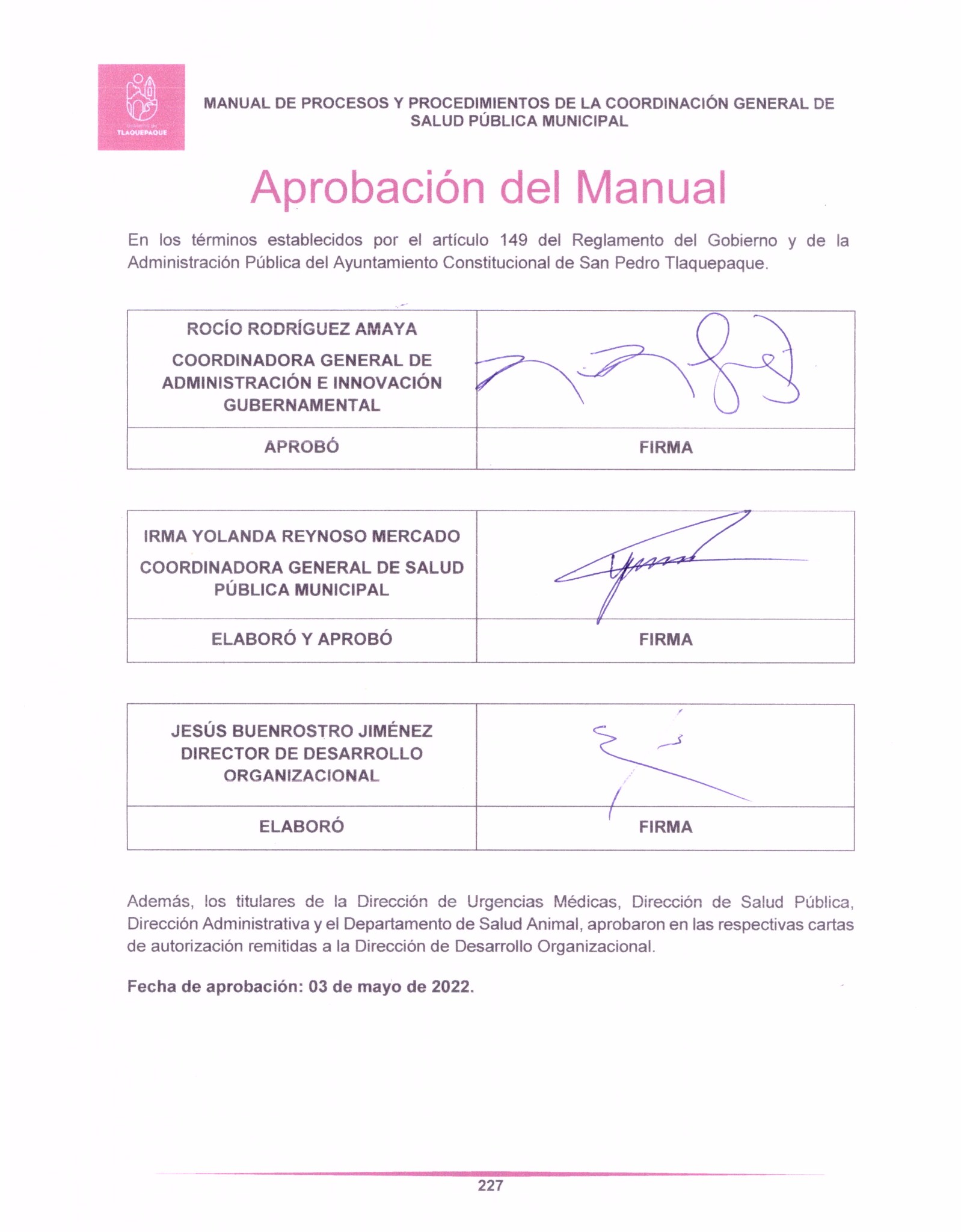 Historial de CambiosConstitución Política de los Estados Unidos Mexicanos.Constitución Política del Estado de Jalisco.Ley General de Salud.Ley Federal del Trabajo.Ley de Salud del Estado de Jalisco.Ley del Gobierno y la Administración Pública Municipal del Estado de Jalisco.Ley para los Servidores Públicos del Estado de Jalisco y sus Municipios.Ley de Responsabilidades de los Servidores Públicos del Estado de Jalisco.Ley de Responsabilidades Políticas y Administrativas del Estado de Jalisco. Ley de Coordinación de Sanidad Animal para el Estado de Jalisco y sus municipios.Ley de Protección y Cuidado de los Animales del Estado de Jalisco.Ley de Transparencia y Acceso a la Información Pública del Estado de Jalisco y sus Municipios.Ley de Protección de Datos Personales en Posesión de los Sujetos Obligados del Estado de Jalisco y sus Municipios.Ley de Archivos del Estado de Jalisco y sus Municipios.Ley de Entrega Recepción de Estado de Jalisco y sus Municipios.Ley del Sistema Municipal Anticorrupción.Ley General de Responsabilidades Administrativas.Ley de Gestión integral de los residuos del Estado de Jalisco.Ley que crea el Organismo Público Descentralizado denominado Servicios de Salud Jalisco.Reglamento del Gobierno y de la Administración Pública del Ayuntamiento Constitucional de San Pedro Tlaquepaque.Reglamento de las Condiciones Generales de Trabajo del Gobierno Municipal de Tlaquepaque, Jalisco.Reglamento de Protección a los Animales y salud Pública veterinaria del municipio de San Pedro Tlaquepaque.Reglamento de Medios Electrónicos del Ayuntamiento de San Pedro Tlaquepaque.Reglamento del Uso de la Correspondencia Electrónica de Validez Interna para el Municipio de San Pedro Tlaquepaque.Reglamento de Transparencia y Acceso a la Información Pública del Ayuntamiento de San Pedro Tlaquepaque.Reglamento de Adquisiciones, Enajenaciones, Contratación de Servicios y Arrendamientos de san Pedro Tlaquepaque, Jalisco.  Reglamento para el uso de los vehículos oficiales propiedad del Ayuntamiento Constitucional de Tlaquepaque. Reglamento del Sistema Municipal Anticorrupción.Reglamento del Archivo Municipal de San Pedro Tlaquepaque.Plan Municipal de Desarrollo (Por periodo de Gobierno).Programa Operativo Anual (por cada ejercicio fiscal).Manual de Organización.Manual de Procesos y Procedimientos.Manual de Perfil de Puestos.Manual de Servicios.Sistema de Control Interno.Informe Trimestral (por ejercicio fiscal).Inventario de Bienes Muebles (por ejercicio fiscal)Políticas de AusteridadNOM-042-SSA-2006 Prevención y control de enfermedades. Especificaciones sanitarias para los centros de atención canina.Inventario de Procesos Generales Inventario de Procesos Generales Inventario de Procesos Generales Inventario de Procesos Generales Inventario de Procesos Generales Inventario de Procesos Generales  DependenciaCoordinación General de Salud Pública Municipal.Coordinación General de Salud Pública Municipal.CódigoMPP-CGSPM-GENMPP-CGSPM-GENUbicaciónNo.Denominación del procesoDenominación del procesoDenominación del procesoPág.Todas las Áreas de la Coordinación General de Salud Pública Municipal.01Control de correspondencia. Control de correspondencia. Control de correspondencia. 17Todas las Áreas de la Coordinación General de Salud Pública Municipal.02Cumplimiento de las obligaciones de transparencia. Cumplimiento de las obligaciones de transparencia. Cumplimiento de las obligaciones de transparencia. 20Todas las Áreas de la Coordinación General de Salud Pública Municipal.03Asistencia y control de incidencias. Asistencia y control de incidencias. Asistencia y control de incidencias. 25Todas las Áreas de la Coordinación General de Salud Pública Municipal.04Elaboración de la agenda mensual de actividades. Elaboración de la agenda mensual de actividades. Elaboración de la agenda mensual de actividades. 29Todas las Áreas de la Coordinación General de Salud Pública Municipal.05Cumplimiento de las obligaciones con la Dirección General de Políticas Públicas. Cumplimiento de las obligaciones con la Dirección General de Políticas Públicas. Cumplimiento de las obligaciones con la Dirección General de Políticas Públicas. 32Todas las Áreas de la Coordinación General de Salud Pública Municipal.06Administración y control de inventario de bienes muebles.  Administración y control de inventario de bienes muebles.  Administración y control de inventario de bienes muebles.  36Todas las Áreas de la Coordinación General de Salud Pública Municipal.07Administración del fondo revolvente. Administración del fondo revolvente. Administración del fondo revolvente. 40Todas las Áreas de la Coordinación General de Salud Pública Municipal.08Gestión de requisiciones de insumos, bienes o servicios. Gestión de requisiciones de insumos, bienes o servicios. Gestión de requisiciones de insumos, bienes o servicios. 43Todas las Áreas de la Coordinación General de Salud Pública Municipal.09Administración, conservación y remisión del archivo. Administración, conservación y remisión del archivo. Administración, conservación y remisión del archivo. 47Todas las Áreas de la Coordinación General de Salud Pública Municipal.10Entrega-recepción.Entrega-recepción.Entrega-recepción.50En este proceso se describen los pasos a seguir para realizar el control de la correspondencia que se recibe en cada una de las dependencias. Dependencia Coordinación General de Salud Pública Municipal. DirecciónDirección de Urgencias Médicas, Dirección Administrativa, Dirección de Salud Pública. DepartamentoJefatura de Departamento de Paramédicos, Jefatura de Departamento de Enseñanza, Jefatura de Departamento de Enfermeras, Jefatura de Departamento de Epidemiología, Jefatura de Departamento de Salud Animal.Titulares de cada una de las áreas.No.ProcedimientoDescripciónResponsable01Recepción y registro. Recibir los documentos de manera física o en electrónico.Registrar en digital o por escrito con número de oficio, fecha y área que lo envía. Secretaria (o)02Revisión y canalización. Revisar el documento.Entregar al titular de la dependencia para su conocimiento y solución. Ordenar las instrucciones de seguimiento para cada asunto en específico. Canalizar al área correspondiente para su seguimiento. En caso de que el documento recibido no corresponda a su dependencia. Secretaria (o)Titular de la Dependencia.03Seguimiento y finalización.   Elaborar respuesta de acuerdo a las instrucciones del titular. Obtener validación del titular, con firma, sella y oficio de la dependencia.Turnar para su entrega. Archivar el documento para control del área.Secretaria (o)Titular de la Dependencia.EntradaSalidaRecepción de documentos y canalización. Respuesta a los oficios y cumplimiento de lo solicitado. No.RiesgoEvaluación del RiesgoActividad de Control1Perdida del documento físico. ToleranteRegistro de los documentos que entran en físico y en electrónico para resguardo interno2Falta de respuesta o acción ante cualquier documento. AlarmanteNotificar inmediatamente al titular de la dependencia para que se proceda al cumplimiento del oficio. En este proceso se describen los pasos a seguir para cumplir con las obligaciones que tiene cada dependencia en materia acceso a la información, transparencia y protección de datos personales. Dependencia Coordinación General de Salud Pública Municipal. DirecciónDirección de Urgencias Médicas, Dirección Administrativa, Dirección de Salud Pública.DepartamentoJefatura de Departamento de Paramédicos, Jefatura de Departamento de Enseñanza, Jefatura de Departamento de Enfermeras, Jefatura de Departamento de Epidemiología, Jefatura de Departamento de Salud Animal.Titulares de cada una de las áreas. No.ProcedimientoDescripciónResponsable01Recepción de oficios y requerimientosDesignar a la persona que fungirá como enlace de transparencia. Recibir oficio de la Dirección de la Unidad de Transparencia, requiriendo:Información para dar respuesta a una solicitud Información fundamental para la página de transparencia.Comprobantes de carga de la Plataforma Nacional de Transparencia. Información para el tratamiento de datos personales y la generación de avisos de privacidad. Entregar al Director (a) para su conocimiento.Girar instrucciones para el seguimiento y cumplimiento. Secretaria (o)EnlaceTitular de las Dependencias02Gestión para solicitudes de información 2.1. Revisar el contenido y determinar competencia:Que la solicitud corresponda, no corresponda o que alguna parte lo sea: En caso negativo, informar a la Dirección de la Unidad de Transparencia, que preguntas o apartados serán responsables de responder.2.2 Realizar la búsqueda de la información.Revisar la información confidencial y reservada que se encuentre en los documentos. Confidencial: datos de particulares los cuales identifiquen directa o indirectamente a una persona, o reservada: cuando la entrega pueda generar un daño; informándolo en el oficio de respuesta con la clasificación primaria. Revisar que la información sí exista. En caso de que la información debería existir, pero no se localizó: hacer una justificación de inexistencia.2.3. Elaborar oficio de respuesta.Remitir la información en versión pública testando los datos confidenciales y reservados, fundamentando y motivando las razones.Enviar la respuesta a la Dirección de la Unidad de Transparencia.2.6. Archivar las solicitudes que se peticionen al área. Secretaria (o)EnlaceTitular de las Dependencias03Gestión para solicitudes presentadas por ciudadanos en las oficinas o correos de las dependencias.Recibir solicitud de información en el correo o en las oficinas de las dependencias. (Aunque la solicitud de información no llegue directamente a la Unidad de Transparencia, se le deberá de dar trámite, pues de lo contrario podemos incurrir en una responsabilidad administrativa).Imprimir y registrar la solicitud de información. Remitir a más tardar al día siguiente hábil de la recepción antes de las 15:00 horas.Elaborar y enviar oficio a la Dirección de la Unidad de Transparencia, para notificarles la solicitud de información con los anexos correspondientes. Archivar si es necesario se escanea el expediente. Secretaria (o)EnlaceTitular de las Dependencias04Gestión de información fundamental para página del ayuntamientoGestionar la información correspondiente a su oficina, dentro de los primeros 5 días del mes. Revisar los documentos a enviar, clasificando la información confidencial y/o reservada que se encuentre dentro de los mismos.Elaborar las versiones públicas de los documentos con la clasificación inicial. Realizar el oficio de respuesta.Obtener validación del Titular de la Dependencia.Enviará oficio con los anexos correspondientes a la Unidad de Transparencia.Archivar de manera mensual. Secretaria (o)EnlaceTitular de las Dependencias05Gestión de comprobantes de carga de la Plataforma Nacional de Transparencia.Designar enlace.Asistir a capacitación.Recibir nombre de usuario y contraseña para ingresar a la Plataforma Nacional de Transparencia. Llenar los formatos aplicables que le fueron asignados por la Dirección de la Unidad de Transparencia, revisando que no exista información confidencial y/o reservada. En el caso de existir, además de la clasificación inicial, se tendrá que poner en el apartado de notas el motivo por el cual no debe ir información y fundamentarlo. Cargar los formatos en la Plataforma Nacional de Transparencia.Descargar el comprobante e imprimirlo de la Plataforma Nacional de Transparencia. Elaborar y enviar oficio de respuesta a la Unidad de transparencia, anexando los comprobantes de carga de los formatos. Archivar los expedientes y comprobantes de carga. Secretaria (o)Enlace Titular de las Dependencias06Gestión y tratamiento de datos personales.Recibir requerimiento de la Dirección de la Unidad de Transparencia, para el inventario de datos para la generación de los avisos de privacidad y tratamiento de los mismos. Revisar los trámites que se realizan en cada una las oficinas y por cada uno de ellos identificar los datos personales que se manejan. Elaborar oficio de respuesta o solicitud dirigida a la Unidad de Transparencia, para generar los avisos de privacidad. Recibir los avisos de privacidad y publicarlos directamente en los documentos en los que se recaban datos personales y/o en los lugares visibles. Solicitar a la Dirección de la Unidad de Transparencia la publicación de los avisos de privacidad en la página de transparencia. Secretaria (o)Titulares de las DependenciasEntradaSalidaRecibir requerimientos o solicitudes de información.Respuesta a solicitudes, informes mensuales, comprobantes de carga de la Plataforma Nacional de Transparencia, derivaciones de solicitudes, avisos de privacidad, clasificación de información confidencial y reservada.   No.RiesgoEvaluación del RiesgoActividad de Control1Enviar información confidencial o reservada. AlarmanteRevisión de la información por parte de la Dirección de la Unidad de transparencia. 2No cumplir con el envío de información, no cargar a la Plataforma Nacional de Transparencia, no derivar las solicitudes. AlarmanteMonitoreo por parte de la Dirección de la Unidad de Transparencia del desempeño y cumplimiento de cada una de las áreas e informar sobre las sanciones legales aplicables. 3No contestar en tiempo las solicitudes de información. AlarmanteSeguimiento por parte de la Dirección de la Unidad de Transparencia, aplicando los medios legales aplicables. En este proceso se describen los pasos a seguir para la administración y control de las asistencias e incidencias del personal de cada dependencia.  Dependencia Coordinación General de Salud Pública Municipal.DirecciónDirección de Urgencias Médicas, dirección administrativa, Dirección de Salud Pública. DepartamentoJefatura de Departamento de Paramédicos, Jefatura de Departamento de Enseñanza, Jefatura de Departamento de Enfermeras, Jefatura de Departamento de Epidemiología, Jefatura de Departamento de Salud Animal. Titulares de cada una de las áreas.  No.ProcedimientoDescripciónResponsable01Recepción de la lista oficial del personal de la dependenciaRecibir el formato oficial del listado de asistencia vía correo electrónico, por parte de la Dirección de Recursos Humanos. y / o (registro por biométrico)Imprimir el listado de asistencia.  Registrar hora del ingreso y salida de todo el personal que labore en la dependencia. De 0 a 10 min. Tolerancia.De 11 a 15 min. Retardo.De 16 min. En adelante se considerará falta.Retirar el listado de registro de entrada y salida del personal a las 9:16 y al final del día. (en caso de no tener el sistema biométrico)Toda ausencia o retardo deberá ser del conocimiento inmediato del su superior.Secretaria (o)Titulares de las Dependencias02Registro y control de incidencias.Registrar toda incidencia que presenten los servidores asignados. (Deberá ser previamente evaluada y autorizada por su superior).Cualquier solicitud de permiso o excepción del servidor público deberá ser solicitado y autorizado por su superior inmediato, en el tiempo de anticipación que determine la dependencia, en base a las necesidades de cada área.Elaborar un oficio para manifestar la situación. En caso de que exista cualquier tipo de incidencia (permisos, ausencias, vacaciones, incapacidades, licencias, etc.). Pasar al Titular de la Dependencia para su revisión, autorización y firma. Enviar justificante o cualquier anexo relativo a la incidencia (incapacidad, permiso o invitación a evento o comisión), solicitando a la Dirección de Recursos Humanos la validación de lo solicitado por el personal. Realizar un programa de vacaciones y descansos del servidor público cuando estos no se adapten al programa de la Dirección de Recursos humanos (las vacaciones podrán ser programadas y divididas en periodos, según las necesidades de la dependencia).Tener un control de los días por excepción.Secretaria (o)Titulares de las Dependencias03Remisión a la Dirección de Recursos Humanos.Firmar listado y regresar a la secretaria, si aplicaElaborar oficio remitiendo la lista.Sellar la lista y sacar copia para control del área.( solo en caso de que aplique)Enviar a la Dirección de Recursos Humanos, los oficios, la lista con los registros de incidencias del personal que labora en cada una de las dependencias.Secretaria (o)Titulares de las Dependencias04ArchivoArchivar documento con acuse de recibo en el expediente del servidor público.El seguimiento a incidencias del servidor público es responsabilidad del superior inmediato, así como de la Dirección de Recursos Humanos.En el caso de no haber incidencias, termina el proceso. Secretaria (o)Titulares de las DependenciasEntradaSalidaListas de asistencia, incidencias, oficios de vacaciones y bitácora de control.   Generar el control semanal de la asistencia, incidencias y vacaciones con la Dirección de Recursos Humanos.  No.RiesgoEvaluación del RiesgoActividad de Control1Falta de documentación de las incidencias en el personal. Alarmante.Justificación por las diferentes situaciones que podría tener el personal. 2Pérdida de la información. Alarmante.Revisión semanal y archivo de oficios organizado. En este proceso se describen los pasos a seguir para elaborar la agenda mensual de actividades públicas del titular de cada una las dependencias y la asignación de citas. Dependencia Coordinación General de Salud Pública. DirecciónDirección de Urgencias Médicas, Dirección Administrativa, Dirección de Salud Pública. DepartamentoJefatura de Departamento de Paramédicos, Jefatura de Departamento de Enseñanza, Jefatura de Departamento de Enfermeras, Jefatura de Departamento de Epidemiología, Jefatura de Departamento de Salud Animal.Titulares de cada una de las áreas.No.ProcedimientoDescripciónResponsable01Asignación de citas.Recibir documentos de manera física o en electrónico, llamadas y/o invitaciones a reuniones o eventos. Realizar llamadas para concertar citas con el Titular de la Dependencia. Registrar la información en una bitácora física, donde se describa el nombre del evento, la fecha, la hora, los participantes y el objetivo de la reunión.  Secretaria (o)02Determinación de agenda.Informar al Titular de la Dependencia de la reunión o evento o de la confirmación de la agenda de trabajo. Revisar la agenda del Titular de la Dependencia, para ver su disponibilidad para atender la reunión Notificar al área para ver si se puede cubrir en otro horario dependerá de la prioridad del asunto, para re agendar, en caso de que tenga otra actividad y agendada.Confirmar hora y día de la reunión. Enviar al Titular de la Dependencia su agenda.Recordar al Titular de la Dependencia de sus asuntos a tratar por día.Secretaria (o)Titulares de las Dependencias03Elaboración de agenda y archivoRegistrar la confirmación de datos de las citas y reuniones a las que se acudió y las reprogramadas.Elaborar el registro en formato electrónico u físico de la agenda pública del Titular. Entregar al Titular el registro de la agenda. Remitir mensualmente la agenda pública a la Dirección de la Unidad de Transparencia. Archivar los documentos.Secretaria (o)Titulares de las DependenciasEntradaSalidaReuniones, citas, definición de lugar y hora, definición de temas a tratar, bitácora de registro.Desarrollar reuniones y acordar proyectos.   No.RiesgoEvaluación del RiesgoActividad de Control1Falta de notificación al Titular de la Dependencia sobre las reuniones a desarrollar.  AlarmanteRegistrar citas en bitácora y notificar al Titular de manera inmediata. 2Inasistencia a las reuniones.ToleranteConfirmar con el Titular para comprobar el espacio en la agenda. En este proceso se describen los pasos a seguir para cumplir con las obligaciones periódicas relativas a los programas operativos anuales, informe anual e informes trimestrales con la Dirección General de Políticas Públicas. Dependencia Coordinación General de Salud Pública Municipal. DirecciónDirección de Urgencias Médicas, Dirección Administrativa, Dirección de Salud Pública. DepartamentoJefatura de Departamento de Paramédicos, Jefatura de Departamento de Enseñanza, Jefatura de Departamento de Enfermeras, Jefatura de Departamento de Epidemiología, Jefatura de Departamento de Salud Animal.Titulares de cada una de las áreas. No.ProcedimientoDescripciónResponsable01Recepción de los requerimientos.Recibir oficio o circular, con formatos correspondientes, en donde la Dirección de Planeación y Programación de Políticas Públicas, requiera los proyectos, programas, servicios y campañas para la conformación del Programa Operativo Anual (POA), así como parte de la Dirección de Evaluación y Seguimiento de Políticas Públicas, los Informes trimestrales o los insumos para la integración del Informe Anual de Gobierno y de la Gestión Pública Municipal Imprimir los formatos y documentos para entregarlos al titular de la dependencia responsable de la integración de la información correspondiente.Asegurar la coordinación y delegación de tareas al personal de las dependencias para la correcta integración de la información Entregar en tiempo y forma de la información solicitada.Titulares de las Dependencias02Elaboración del programa operativo anualIdentificar y definir las propuestas de programas, proyectos, campañas y servicios a realizarse en el periodo, tomando como base las atribuciones del área, así como los objetivos y estrategias establecidos en el Plan Municipal de Desarrollo.Definir la fuente de financiamiento (gasto corriente, gasto complementario, recurso estatal/ federal) que requerirá para la realización de cada una de sus propuestasDefinir objetivo, describir las actividades, elaborar cronograma para su realización, establecer metas y unidad de medida para su evaluación de avance.Llenar debidamente el formato en los campos requeridos y enviarlo a la Dirección de Planeación y Programación de Políticas Públicas para su revisión y aprobación.Asistir, si es convocado por la Dirección de Planeación y Programación de Políticas Públicas, a la revisión conjunta de sus propuestas, para concertar los ajustes que en su caso fuera necesario realizar para complementar su aprobación. Dar seguimiento al proceso de integración de su propuesta en el POA, aprobado oficialmente en Sesión de Cabildo del Ayuntamiento. Ejecutar y dar cumplimiento a los programas, proyectos, servicios y campañas aprobados para su dependencia dentro del Programa Operativo Anual (POA). Titulares de las Dependencias03Informe Trimestral Revisar la tabla técnica del formato para su elaboración. Reunir la Información necesaria (comprobantes) de las actualizaciones que se pusieron en los POA´S. Llenar el formato.  Entregar al Titular de la Dependencia para su revisión y autorización.Enviar la Información a Políticas Públicas para su revisión (este documento se elabora cada tres meses) para dar un seguimiento a los proyectos que establecieron en el POA al inicio del año o administración.Realizar el cumplimiento del 100 por ciento de los proyectos de cada año. Secretaria (o)Titulares de las Dependencias04Informe de Gobierno    Asistir a sesiones de trabajo para la presentación de lineamientos.  Elaborar un escrito o documento donde se exprese las actividades que realizo el área de acuerdo a los lineamientos. Asistir a sesiones de revisión y retroalimentación.  Entregar a Políticas Públicas los documentos para su validación. Secretaria (o)Titulares de las Dependencias05Cierre y cumplimientos de actividadesEntregar a Políticas Públicas los documentos, reportes que acrediten el cumplimiento de las diferentes actividades y proyectos realizados por los titulares de las dependencias.Secretaria (o)Titulares de las DependenciasEntradaSalidaRequerimientos, proyectos, planes, acciones de la dependencia. Desarrollo de Programas Operativos Anuales, Informes Trimestrales e Informes Anuales de cada una de las Dependencias. No.RiesgoEvaluación del RiesgoActividad de Control1Falta de elaboración de los POAS. AlarmanteMonitoreo por parte de la Dirección General de Políticas Públicas para requerir la generación de los documentos.2Falta de cumplimiento de los proyectos.IntensoMonitorear a través de los informes trimestrales los avances de cada una de las dependencias y en su caso, informar a los Coordinadores Generales o Titulares de las Áreas.En este proceso se describen los pasos a seguir para administrar, controlar y preservar los bienes municipales asignados a la dirección de cada una de las dependencias del Municipio de San Pedro Tlaquepaque.Dependencia Coordinación General de Salud Pública Municipal. DirecciónDirección de Urgencias Médicas, Dirección Administrativa, dirección de Salud Pública. DepartamentoJefatura de Departamento de Paramédicos, Jefatura de Departamento de Enseñanza, Jefatura de Departamento de Enfermeras, Jefatura de Departamento de Epidemiología, Jefatura de Departamento de Salud Animal.Titulares de cada una de las áreas. No.ProcedimientoDescripciónResponsable01Recepción y/o validación del inventario Recibir al personal de la Dirección de Patrimonio, y asignar al servidor público adscrito a la dependencia. Revisar el documento y canalizarlo al titular de la dependencia.Verificar en conjunto con el personal de la Jefatura de Bienes Muebles la recepción, validación, resguardo asignado a la Dirección, cotejando el inventario de bienes contra:a). Existencias de bienes no registrados b).  Que el bien mueble no presente ningún dañoc). Bajas de bienes d). Cambio de resguardo a). Que el inventario corresponda físicamente.b). Que el inventario este identificado con el núm.       Económico en base al listado.Titular de la DependenciaSecretaria (o)Auxiliar Administrativo (a)02Observaciones y/o validación del inventario2.1 En caso de detectar cualquier irregularidad reportar en      tiempo y forma al personal de Departamento de Bienes       Muebles:Solicitar modificación al listado.Revisar listado actualizado en base a las observaciones      realzadas.Corroborar y dar visto bueno al listado y corroborar que el inventario este actualizado. Titular de la DependenciaSecretaria (o)Auxiliar Administrativo (a)03Recepción del inventario actualizado   Recibir inventario actualizado después de la revisión Revisar que el inventario coincida con la información levantada en la visita del personal de la Dirección de Patrimonio. Entregar al titular de la dependencia para su revisión. Titular de la DependenciaSecretaria (o)Auxiliar Administrativo (a)04Actualización del inventario Firmar el inventario y/o cualquier resguardo que surja. Firmar la hoja de resultados, donde el titular de la dependencia valida la revisión.Titular de la Dependencia Secretaria (o) Auxiliar Administrativo (a)05Archivar los documentosRecibir copia del inventario y resguardo.Archivar los documentos firmados por el titular de la       dependencia.                    Secretaria (o)Auxiliar Administrativo (a)EntradaSalidaInventario de los activos fijos, revisión de los mismos en los 30 días hábiles siguientes al inicio de actividades y bienes de patrimonio municipal. Administración, cuidado y entrega de la documentación y el inventario de activo fijo. No.RiesgoEvaluación del RiesgoActividad de Control1Inconsistencias en el inventario.  AlarmanteRevisión inicial y programada del inventario, para verificar bienes no registrados, mobiliario en mal estado, bajas de bienes y cambio de resguardo. 2Pérdida de bienes municipalesIntensoRevisiones periódicas al inventario y correcto cuidado de los bienes. En este proceso se describen los pasos a seguir para solicitar, administrar y comprobar el fondo revolvente recibido por las dependencias municipales. Dependencia Coordinación General de Salud Pública Municipal. DirecciónDirección de Urgencias Médicas, Dirección Administrativa, Dirección de Salud Pública. DepartamentoJefatura de Departamento de Paramédicos, Jefatura de Departamento de Enseñanza, Jefatura de Departamento de Enfermeras, Jefatura de Departamento de Epidemiología, Jefatura de Departamento de Salud Animal.Titulares de cada una de las áreas.   No.ProcedimientoDescripciónResponsable01Solicitud de fondo revolventeElaborar oficio a Tesorería Municipal solicitando se otorgue el fondo revolvente (recursos para solventar gastos inmediatos que requiera el área en cuestión).Entregar al titular de la dependencia para revisión, autorización y firma de oficioDar seguimiento a la petición vía telefónica preguntando si ya está autorizado el fondo revolvente.Titular de la DependenciaSecretaria (o)Auxiliar Administrativo(a)02Recepción del chequeRecibir la notificación de la autorización del fondo revolvente. Recoger el cheque en Tesorería. Coordinar con la Tesorería para enviar los documentos necesarios para recibir el cheque, tales como, copia de credencial de elector y firma del pagaré.Recibir la guía, instrucciones y/o políticas de operación establecidas por la Tesorería Municipal, para el manejo del fondo y obtener RFC del Ayuntamiento. Cambiar cheque en bancoTitular de la DependenciaSecretaria (o)Auxiliar Administrativo (a)03Resguardo y manejo del fondo revolventeAdministrar el fondo durante el periodo de vigencia señalado por la Tesorería Municipal.Realizar las compras autorizables y justificables, solicitando factura a nombre del Ayuntamiento.Ordenar y resguardar cada una de las facturas de las compras realizadas. Titular de la DependenciaSecretaria (o)Auxiliar Administrativo (a)04Comprobación de fondo revolventeEntregar el fondo al final del año o cada seis meses, según lo indique la Tesorería Municipal. Deberá depositar el sobrante y comprobar el gasto con facturas. Elaborar formato de comprobación de gastos y anexa las facturas. También, ingresa el oficio señalando los detalles de uso y administración del fondo y solicita nuevamente la renovación del fondo. Entregar las facturas selladas y con la firma del titular de la dependencia, autorizando la compra en cada una de las facturas. NOTA: (si la compra es mayor a quinientos $500.00 pesos, debe ser autorizada por el Tesorero).Presentar paquete de facturas y oficios a Tesorería Municipal. Verificar y dar seguimiento a la comprobación, si hubo alguna observación.Titular de la DependenciaSecretaria (o) Auxiliar Administrativo (a)EntradaSalidaSolicitud, fondo revolverte, facturas, notas y comprobacionesEntregar el oficio con la administración del fondo al final del año con la comprobación de los gastos. No.RiesgoEvaluación del RiesgoActividad de Control1Mal ejercicio de los recursos públicos AlarmanteRevisar con la Dirección de Egresos, cuáles son los gastos que cada Dependencia puede realizar y apegarse a ello. 2Pérdida de facturasAlarmanteAdministrar y registrar cada una de las notas o facturas de la Dependencia. En este proceso se describen los pasos a seguir para gestionar con la Dirección de Proveeduría, los materiales, insumos y servicios básicos para el funcionamiento de las dependencias. Dependencia Coordinación General de Salud Pública Municipal. DirecciónDirección de Urgencias Médicas, Dirección Administrativa, Dirección de Salud Pública. DepartamentoJefatura de Departamento de Paramédicos, Jefatura de Departamento de Enseñanza, Jefatura de Departamento de Enfermeras, Jefatura de Departamento de Epidemiología, Jefatura de Departamento de Salud Animal.Titulares de cada una de las áreas. No.ProcedimientoDescripciónResponsable01Organización interna. Tener control de los insumos, bienes y servicios que necesitan las áreas. Informar al titular de la dependencia sobre los insumos, bienes o servicios necesarios para el desempeño de la función pública. Obtener la autorización del titular de la dependencia, sobre la viabilidad de la requisición. Secretaria (o)Titulares de las Dependencias02Registro del trámite Obtener usuario y contraseña por parte de la Dirección de Egresos.  Ingresar con tu usuario a la página web de requisiciones. Buscar dentro del listado que aparece en la plataforma lo que necesitas. Seleccionar y agregar a la lista de requisición un máximo de 13 artículos, pudiendo requerir:PapeleríaTóner Mobiliario(En caso de ser material de papelería pasar al paso 3.1)Tratándose de solicitudes de mobiliario, realizar por lo menos 3 cotizaciones y elaborar oficio solicitando la suficiencia presupuestal del área para la compra que se desea realizar.  Elaborar oficio a áreas especialistas para dictamen técnico para compraLlenar el formato de solicitud de área solicitante donde se llenan los datos del área, el material solicitante con características detalladas y justificación de solicitud de compra. Elaborar oficio anexando la requisición. Entregar a proveeduría: Requisición del Sistema, oficio de suficiencia presupuestal, formato de anexos con las especificaciones del material que se necesita, dictamen del área especializada en caso de ser necesario, tres cotizaciones por cada material solicitado.Secretaria (o)Titulares de las Dependencias03Autorización y recepción de la requisiciónRecibir notificación por parte de la Dirección de Proveeduría de la autorización de la requisición. Imprimir formato de requisición. Acudir a la Dirección de Proveeduría a recoger los materiales e insumos. Firmar de recibido.Archivar el acuse de requisición para control del áreaSecretaria (o)Titulares de las DependenciasEntradaSalidaSolicitud de requisición, administración de insumos y propuestas de compra. Recepción de los insumos solicitados.No.RiesgoEvaluación del RiesgoActividad de Control1Requisición incompleta.  ToleranteRevisión de los requisitos formulados por la Dirección de Proveeduría.  2Falta de suministro de los insumos en tiempos para la continuidad de las actividades. TolerantePresentar las requisiciones con antelación y procurando los tiempos de suministro. En este proceso se describen los pasos a seguir para administrar, conservar y remitir el archivo con el que cuentan las dependencias a la Dirección de Archivo General del Ayuntamiento. Dependencia Coordinación General de Salud Pública Municipal.DirecciónDirección de Urgencias Médicas, Dirección Administrativa, Dirección de Salud Pública.DepartamentoJefatura de Departamento de Paramédicos, Jefatura de Departamento de Enseñanza, Jefatura de Departamento de Enfermeras, Jefatura de Departamento de Epidemiología, Jefatura de Departamento de Salud Animal.Titulares de cada una de las áreas.  No.ProcedimientoDescripciónResponsable01Organización del archivo Administrar y conservar todos los documentos públicos que se generan por la dependencia en el ejercicio de sus funciones. Destinar dentro de las oficinas de cada dependencia, un espacio físico para el control y resguardo del archivo. Ordenar y clasificar el archivo conforme a la normatividad vigente y al cuadro general de clasificación archivista.Elaborar el inventario del archivo del trámite y la guía simple de archivo de los documentos que tienen en cada una de las dependencias. Secretaria (o)Titulares de las Dependencias02Transferencia primaria (remisión a la Dirección de Archivo General). Clasificar para su envío a la Dirección de Archivo General Municipal, el archivo de trámite que ha cumplido el ciclo de vida activa, conforme al Catálogo de Disposición Documental. Ingresar en cajas de cartón tamaño carta, toda la documentación en expedientes con la codificación del cuadro general de clasificación archivística.  Las cajas de cartón se pueden requerir por oficio a la Dirección de Archivo General. Archivar por asunto, actividad o tramite en carpeta sin ningún material metálico tales como clips, broches baco, grapas u otros.Colocar en una caja y numerarla, su contenido quedará especificado en el interior de la caja en el formato correspondiente al inventario.Llenar el formato de transferencia primaria que se acompañará para la remisión del archivo. Elaborar oficio para transferencia y solicitar a la Dirección de Archivo se asigne fecha y hora de entrega.Asistir a la Dirección de Archivo General para la entrega de las cajas, recibiendo el acuse de la presentación de las mismas.  Secretaria (o)Titulares de las DependenciasEntradaSalidaDocumentos, expedientes, catálogo de disposición documental, inventario de trámite.  Organización de archivo y transferencia primaria, entregando el archivo a la Dirección de archivo General y recibo de acuse. No.RiesgoEvaluación del RiesgoActividad de Control1Extravió de expedientes.IntensoOrganización conforme al catálogo de archivo. 2Desorganización del archivo.AlarmanteMonitoreo por parte de la Dirección de Archivo General para señalar y capacitar a las Dependencias. 3Falta de transferencia primaria. IntensoMonitoreo por parte de la Dirección de Archivo General para requerir a las Dependencias.En este proceso se describen los pasos a seguir para realizar la entrega-recepción en las dependencias municipales, con motivo de cambios de titular o bien la finalización de la administración en turno.Dependencia Coordinación General de Salud Pública Municipal. DirecciónDirección de Urgencias Médicas, Dirección Administrativa, Dirección de Salud Pública.DepartamentoJefatura de Departamento de Paramédicos, Jefatura de Departamento de Enseñanza, Jefatura de Departamento de Enfermeras, Jefatura de Departamento de Epidemiología, Jefatura de Departamento de Salud Animal.Titulares de cada una de las áreas. No.ProcedimientoDescripciónResponsable01Preparación de la entrega. Luego de tener conocimiento del cese de su cargo, notificar a la Contraloría Ciudadana para iniciar el procedimiento formal de entrega – recepción.Solicitar a cada uno de los empleados a su cargo, la entrega de documentación física y electrónica que se genera y posee, incluyendo un listado con las cuentas y contraseñas de los sistemas electrónicos que administre.Elaborar un listado con los asuntos pendientes administrativos (expedientes, trámites, procedimientos, etc.), la etapa en la que se encuentran y el término o conclusión para cada uno de ellos.Solicitar en la dependencia la verificación del inventario de bienes muebles e inmuebles, en su caso, bajo resguardo del titular para su posterior entrega en el proceso y el estado actual.Solicitar la verificación de asuntos pendientes en relación a fondo revolvente, adeudos o cualquier trámite de comprobación de recursos para dar cumplimiento.Titular de las Dependencias02Preparación de la recepción.  Recibir al titular entrante para su presentación oficial.Informar al titular entrante de manera detallada sobre la plantilla del personal a su cargo; el inventario de bienes muebles e inmuebles adscritos; los documentos propios de la dependencia y su ubicación de resguardo y, por último, sobre el manejo de fondo revolvente de la dependencia.Entregar libros de registro, bitácoras de asuntos administrativos pendientes, programas operativos anuales, informes trimestrales, oficios, documentos, inventarios de bienes, cuentas de correo electrónico oficiales, cuentas de sistemas electrónicos de la dependencia y todo aquel asunto de competencia para iniciar con el proceso de entrega recepción. Estructurar un plan de recopilación, sistematización, registro y validación de la información.Titular de las Dependencias03Acto protocolario de Entrega – Recepción.Convocar al titular entrante y al titular saliente para iniciar con el proceso de entrega-recepción. Es importante acudir con identificación oficial y credencial del ayuntamiento. Recibir al personal de la Contraloría que llevará a cabo el trámite de la entrega-recepción.Integrar el equipo de trabajo que colabora en el proceso de entrega–recepción, mismos que fungirán como testigos. Proceder a la elaboración del acta de entrega recepción.Registrar en el acta los datos y descripción de los bienes muebles e inmuebles, vehículos, equipo, herramientas, pendientes, oficios, documentos, así como la documentación existente, en general todo lo que se entrega y se reciba respectivamente.Integrar como anexos del acta el organigrama de la dependencia, plantilla de personal, relación de personal con licencia o comisión, personal con vacaciones pendientes, relación de sellos oficiales, relación de formas valoradas, relación de parque vehicular, inventario de bienes muebles.Dar lectura al acta ante el titular entrante, así como al saliente, y de igual manera en presencia de los testigos asignados.Formalizar las observaciones correspondientes en caso de existir alguna omisión y/o anomalía referente a la relación descrita en el acta, para, así a la vez solicitar se elabore un acuerdo con su respectiva justificación. Cabe señalar que el titular entrante tendrá 30 días hábiles posteriores para la validación y verificación física y en su caso podrá formular observaciones. Elaborar copias simples de las actas firmadas y de los anexos para entregar a las partes. Entregar acta de al titular entrante y saliente, así como dejar dos tantos para la Dirección correspondiente.Titular de las Dependencias04Archivo de expedienteEntregar una copia del acta a la Coordinación General que corresponda y de igual manera a la Contraloría Municipal para su respectivo registro y archivo.Llevar el registro en el sistema tanto físico como digital, correspondiente a la entrega recepción. Secretaria (o)EntradaSalidaTitular saliente y titular entrante, resguardo físico de documentos, bienes materiales en buen estado, inventarios generales completos de la dependencia.Entrega-recepción con las formalidades establecidas en la Ley de Entrega-Recepción del Estado de Jalisco. No.RiesgoEvaluación del RiesgoActividad de Control1No verificar el contenido de los inventarios entregados y de información pública. ToleranteVerificar de manera exhaustiva el contenido de los inventarios de bienes y de proyectos a desarrollar, o bien, dentro de los 30 días hábiles posteriores, formular las observaciones ante el Órgano de Control Interno.3No revisar el contenido del acta a firmar y encontrar inconsistencia en los datos asentados.  ToleranteCotejar   el acta y en su caso volver a firmarla ante cualquier tipo de error.  4Perdida de bienes o documentos. AlarmanteRealizar las observaciones ante el Órgano de Control Interno. Inventario de Procesos Inventario de Procesos Inventario de Procesos Inventario de Procesos Inventario de Procesos Inventario de Procesos Inventario de Procesos ÁreaCoordinación General de Salud Pública Municipal Coordinación General de Salud Pública Municipal Coordinación General de Salud Pública Municipal CódigoMPP-CGSPM-CGSPMMPP-CGSPM-CGSPMUbicaciónUbicaciónNo.Denominación del ProcesoDenominación del ProcesoDenominación del ProcesoPág.Coordinación General de Salud Pública MunicipalCoordinación General de Salud Pública Municipal01Seguimiento de las actividades desempeñadas por las áreas de la Coordinación General de Salud Pública Municipal.Seguimiento de las actividades desempeñadas por las áreas de la Coordinación General de Salud Pública Municipal.Seguimiento de las actividades desempeñadas por las áreas de la Coordinación General de Salud Pública Municipal.56Coordinación General de Salud Pública MunicipalCoordinación General de Salud Pública Municipal02Integración de comités médicos.Integración de comités médicos.Integración de comités médicos.59Jefatura del Área de Trabajo SocialJefatura del Área de Trabajo Social03Gestión de modificaciones de cuota a particulares.Gestión de modificaciones de cuota a particulares.Gestión de modificaciones de cuota a particulares.62Jefatura del Área de Trabajo SocialJefatura del Área de Trabajo Social04Gestión para solicitar el consentimiento de particulares que requieran someterse a procedimientos médicos o quirúrgicos en la unidad.Gestión para solicitar el consentimiento de particulares que requieran someterse a procedimientos médicos o quirúrgicos en la unidad.Gestión para solicitar el consentimiento de particulares que requieran someterse a procedimientos médicos o quirúrgicos en la unidad.66Jefatura del Área de Trabajo SocialJefatura del Área de Trabajo Social05Ejecución de visitas domiciliarias de trabajo social.Ejecución de visitas domiciliarias de trabajo social.Ejecución de visitas domiciliarias de trabajo social.69En este proceso se describen los pasos a seguir para establecer mecanismos de comunicación que permitan conocer, coordinar, supervisar y evaluar las actividades desempeñadas por las áreas de la Coordinación de Salud Pública Municipal, con la finalidad de garantizar el desempeño integral de sus atribuciones.Dependencia Coordinación General de Salud Pública MunicipalDirecciónN/ADepartamentoN/ACoordinador (a) General de Salud Pública Municipal.No.ProcedimientoDescripciónResponsable01ConvocatoriaEstimar necesaria la celebración de reuniones periódicas que permitan al Coordinador (a) General mantenerse al tanto de las actividades desempeñadas por las dependencias a su cargo.Definir la fecha, hora y lugar para celebrar la reunión. Reservar los espacios necesarios a efecto de tenerlos a disposición.Convocar a los encargados de las áreas a participar en la reunión, solicitando confirmen su asistencia.Coordinador (a) General Secretaria (o)02Planeación y supervisión de actividadesRecibir a los titulares de las áreas.Solicitar informes de las actividades desempeñadas por las áreas. Coordinar la planeación de estrategias para la ejecución de las actividades desempeñadas por las áreas.Proponer la implementación de mecanismos para la mejora continua de las actividades.Coordinador (a) General 03Revisión de resultadosConvocar nuevamente a los titulares de las áreas de la Coordinación GeneralSolicitar y recibir los resultados de las actividades y funciones desempeñadas por las áreas.  Evaluar los trabajos realizados por las áreas de la Coordinación GeneralEmitir opinión y retroalimentación a los titulares de las áreas que conforman la Coordinación General.Coordinador (a) General04Informe de actividadesConcentrar la información que se genere del desarrollo de las actividades de las áreas de la Coordinación GeneralInformar al Ayuntamiento los resultados obtenidos y necesidades que se generen en el desarrollo de las actividades de las áreas.Archivar información. Coordinador (a) General Secretaria (o)EntradaSalidaEstimar necesaria la celebración de reuniones periódicas que faciliten al Coordinador (a) General la supervisión de las actividades desempeñadas por las áreas a su cargo.Coordinación, supervisión y evaluación de las actividades desempeñadas por las áreas de la Coordinación General.No.RiesgoEvaluación del RiesgoActividad de Control1Inasistencia de los convocados.ToleranteNotificar y confirmando las citas.2Desempeño inadecuado de las actividades.AlarmanteSupervisar y evaluar las actividades.En este proceso se describen los pasos a seguir para llevar a cabo la integración de comités médicos en los que los médicos integraran un órgano colegido para el análisis de temas de trascendencia. Dependencia Coordinación General Salud Pública Municipal. DirecciónN/ADepartamentoN/ACoordinador (a) General de la Salud Pública Municipal.   No.ProcedimientoDescripciónResponsable01Instalación del comitéElaborar orden del día de la sesión de instalación.Redactar y notificar oficio convocando a la sesión de instalación del comité, acompañado del orden del día y documentos anexos de los asuntos a tratar.Recibir al personal convocado.Acordar el plan de trabajo anual del comité.Elaborar el acta de instalación del comité, en la que se establezca los plazos para convocar nuevas sesiones pudiendo ser mensuales, bimestrales o trimestrales; el comité deberá integrarse por:Presidente del comité.Secretario técnico del comité.Vocales del comité.Gestionar la firma del acta por los miembros del comité.Declarar instalado el comité médico.Coordinador (a) GeneralDirector (a) de Urgencias Médicas Médico (a)02Convocatoria a sesiones del comitéDiseñar el orden del día y los asuntos a tratar.Solicitar al presidente (a) el visto bueno del orden del día.Preparar presentación Power Point con los asuntos del orden del día.Elaborar convocatoria en la que se señale el día, hora y lugar de la sesión del comité médico.Notificar la convocatoria acompañada del orden del día a los integrantes del comité con por lo menos 5 días de anticipación a la fecha señalada para la sesión.Coordinador (a) GeneralDirector (a) de Urgencias Médicas 03Sesiones del comitéRecibir a los asistentes a la sesión del comité.Tomar lista de asistencia de los integrantes.Desahogar el orden del día y los asuntos a tratar.Otorgar el uso de la voz a los integrantes del comité, permitiéndoles exponer sus opiniones.Elaborar minuta de la sesión, asentando los acuerdos a los que se haya llegado.Recabar las firmas de los asistentes en la minuta.Coordinador (a) GeneralDirector (a) de Urgencias Médicas Médico (a)04Seguimiento de los acuerdosDar seguimiento a los acuerdos alcanzados.Informar en sesión el cumplimiento de los acuerdos.Coordinador (a) GeneralDirector (a) de Urgencias Médicas EntradaSalidaElaboración de convocatoria para la integración del Comité Médico con el fin de analizar diversos tópicos. Celebración de sesiones del comité médico.No.RiesgoEvaluación del RiesgoActividad de Control1Ausencia de notificaciones.TolerablePracticar la diligencia a la brevedad.2Falta de seguimiento de los acuerdos.AlarmanteRealizar las actividades necesarias para la implementación de los acuerdos.En este proceso se describen los pasos a seguir para determinar las modificaciones de cuota que habrán de realizarse a los particulares que no se encuentren en condiciones de cubrir los gastos producto de la atención recibida.Dependencia Coordinación General de Salud Pública Municipal.DirecciónN/ADepartamentoN/AÁreaJefatura del Área de Trabajo social Jefe (a) de Área  No.ProcedimientoDescripciónResponsable01Elaboración de estudio socioeconómico o nota de trabajo socialRecibir al particular que no se encuentre en condiciones de solventar el pago por los servicios recibidos o solicite un apoyo. Determinar la modalidad por la que se realizara el descuento o la exención del pago, estas son:Adultos (a) mayores de 60 años, pensionados, jubilados y discapacitados, serán beneficiados con un descuento del 50% en el pago de las cuotas establecidas.Estudio socioeconómico, cuando se solicite el descuento de una cantidad igual o superior a $500 pesos (quinientos pesos M/N).Nota de trabajo social, para pacientes recurrentes que no cuenten con recursos para cubrir pagos menores de $500 (quinientos pesos M/N).Realizar en su caso, el cuestionario socioeconómico o la nota de trabajo social, para que de acuerdo a los resultados arrojados se estime la adecuación de la cuota a pagar. Establecer una cantidad que el paciente se encuentre en condiciones de solventar.Elaborar documento en el que se haga constar la modificación de la cuota de acuerdo a la valoración previamente realizada.Gestionar una copia fotostática del documento de modificación del pago y entregarla al particular para que cubra los gastos generados por los servicios recibidos.Entregar documento de modificación de cuota al Jefe (a) de Área.Trabajador (a) social02Actualización de los archivos de controlRecibir y engrapar el estudio socioeconómico en original junto con el documento de modificación de pago original.Capturar la modificación de cuota en el archivo de control de Excel “modificaciones de cuota”.Vaciar los datos en la lista de particulares exentos.Jefe (a) de Área03Corroboración y archivoRemitir los documentos generados por la modificación del pago al Coordinador (a) General.Corroborar que la información de las modificaciones de cuota con la base de datos que se proporciona a tesorería.Entregar los documentos a trabajo social.Resguardar los documentos en el anaquel 1 entrepaño 4.Jefe (a) de ÁreaEntradaSalidaRecepción de solicitud para la modificación de la cuota por los servicios proporcionados por la unidad.Determinar la reducción de la cuota que deberá cubrir el particular.No.RiesgoEvaluación del RiesgoActividad de Control1Falta de actualización de los archivos de control.TolerableActualizar los archivos luego de cada intervención.2Perdida de documentaciónAlarmanteResguardar los documentos adecuadamente.3No ponderar adecuadamente la situación económicaAlarmanteApego a los resultados del estudio socioeconómico para determinar modificación.4Tratamiento indebido de datos personales.IntensoUtilizar los datos personales únicamente para los fines que fueron recabados, en apego a lo dispuesto por la legislación aplicable y contar con el aviso de privacidad correspondiente para cada trámite.  En este proceso se describen los pasos a seguir para solicitar el consentimiento de un particular con el propósito de que autorice la práctica de un procedimiento médico o quirúrgico con fines diagnósticos, terapéuticos, de rehabilitación, paliativos o de investigación; proporcionado la información y orientación necesaria.Dependencia Coordinación General de Salud Pública MunicipalDirecciónN/ADepartamentoN/AÁreaJefatura del Área de Trabajo social Jefe (a) de Área  No.ProcedimientoDescripciónResponsable01Recepción de solicitudRecibir solicitud del médico de guardia para realizar las gestiones administrativas correspondientes ante la hospitalización de un particular.Acudir al lugar donde se encuentra el particular que requiere hospitalización, Pudiendo presentarse los siguientes supuestos:El particular se encuentra acompañado.El particular se encuentra consiente y sin acompañante.El particular se encuentra inconsciente y sin acompañante.Trabajador (a) social02Gestión de autorización y orientaciónIdentificar si el particular cuenta con algún acompañante; de contar con un acompañante se solicitará su presencia en la oficina de trabajo social para hacer de su conocimiento la información necesaria y proporcionarle orientación.Proporcionar al paciente que se encuentra consciente y sin acompañante la orientación e información necesaria, además de hacer de su conocimiento la posibilidad de contactar a alguna persona de su confianza. Registrar al paciente que esta inconsciente y sin acompañante en el formato de autorización como N/N asentando el sexo correspondiente al particular (femenino o masculino)Informar al particular o a sus acompañantes el costo de las cuotas de recuperación, los beneficios sociales a los que pueden tener acceso y la posibilidad de ser derivado a la institución de su preferencia.Solicitar el consentimiento del particular o sus acompañantes en su representación; cuando el personal médico o de Enfermeras comuniquen la necesidad de contar con un acompañante se realizara una visita domiciliaria.Llenar el formato de carta de consentimiento con los datos generales del particular a hospitalizar.Solicitar al particular que autoriza rubrique el documento.Trabajador (a) social03Entrega de la carta de autorización Entregar carta de consentimiento al personal médico, para que realicen el seguimiento correspondiente.En su caso, instruir el traslado del particular a la institución que haya indicado el particular.Trabajador (a) socialEntradaSalidaSolicitud para gestionar la autorización de un procedimiento médico o quirúrgico.Orientación de los particulares y levantamiento de carta de autorización.No.RiesgoEvaluación del RiesgoActividad de Control1Orientación inadecuada al particular o a sus acompañantes.AlarmanteProporcionar la información necesaria de manera integral.2Falta de autorización del procedimiento.TolerableInformar al personal médico.3Tratamiento indebido de datos personales.IntensoUtilizar los datos personales únicamente para los fines que fueron recabados, en apego a lo dispuesto por la legislación aplicable y contar con el aviso de privacidad correspondiente para cada trámite.  En este proceso se describen los pasos a seguir para ejecutar acercamientos domiciliarios que faciliten la evaluación y el diagnóstico del entorno del paciente y sus familiares.Dependencia Coordinación General Salud Pública Municipal.DirecciónN/ADepartamentoN/AÁreaJefatura del Área de Trabajo social Jefe (a) de Área  No.ProcedimientoDescripciónResponsable01Identificación de factores de riesgoIdentificar factores de riesgo que requieran la asistencia, asesoramiento o intervención del trabajador social en el domicilio de un particular.Solicitar al particular una descripción de su entorno biopsicosocial, domicilio, teléfono y horarios para ubicar a su familia.Trabajador (a) social02Programación de la visita domiciliariaAnalizar y valorar la situación referida por el particular para determinar la factibilidad de la visita.Solicitar autorización para realizar la visita al Jefe (a) de Área de trabajo social.Establecer contacto telefónico con los familiares del particular, presentándose como trabajador social, socializando los objetivos de la visita, confirmando el domicilio del particular y acordando día y hora para realizar la visita domiciliaria.Solicitar al Director (a) Administrativo asigne transporte; en caso de urgencia el director (a) instruirá al personal de guardia para transportar al trabajador social al domicilio del particular inmediatamente.Trabajador (a) socialJefe (a) de Área03Visita domiciliariaTrasladarse al domicilio del particular.Arribar al domicilio e identificarse como personal de trabajo social.Ubicar el espacio en el que se realizara la entrevista.Realizar la entrevista, investigación y/o intervención.Registrar la información en el formato de entrevista; evaluando el entorno familiar, ambiental y social del particular.Retroalimentar y compartir las proyecciones de la intervención profesional.Trabajador (a) social04Informe y archivoElaborar y registrar en los instrumentos de control el informe de la visita domiciliaria.Entregar informe de la visita al Jefe (a) de Área.Elaborar y notificar oficio dirigido a las instancias correspondientes (de ser el caso DIF), anexando copia del informe de la visita domiciliaria.Archivar documentación generada en el expediente del particular.Trabajador (a) socialJefe (a) de ÁreaEntradaSalidaIdentificación de factores de riesgo que requieran la visita del trabajador social al domicilio de un particular y autorización del Coordinador (a) General.Evaluación del entorno biopsicosocial del particular a través de la visita domiciliaria.No.RiesgoEvaluación del RiesgoActividad de Control1Renuencia a recibir la visita domiciliaria.AlarmanteFacilitar las condiciones para realizar la visita domiciliaria.2Ausencia de vista a las instancias correspondientes.IntensoProcurar realizar la diligencia de notificación a la brevedad.3Tratamiento indebido de datos personales.IntensoUtilizar los datos personales únicamente para los fines que fueron recabados, en apego a lo dispuesto por la legislación aplicable y contar con el aviso de privacidad correspondiente para cada trámite.  4El domicilio proporcionado por el particular es incorrecto. TolerableRealizar la programación telefónica de la visita.Inventario de Procesos Inventario de Procesos Inventario de Procesos Inventario de Procesos Inventario de Procesos Inventario de Procesos Inventario de Procesos ÁreaDirección de Urgencias MédicasDirección de Urgencias MédicasDirección de Urgencias MédicasCódigoMPP-CGSMM-DUMMPP-CGSMM-DUMUbicaciónUbicaciónNo.Denominación del ProcesoDenominación del ProcesoDenominación del ProcesoPág.Dirección de Urgencias Médicas Dirección de Urgencias Médicas 01Seguimiento de las actividades desempeñadas por las áreas que dependen de la Dirección de Urgencias Médicas.Seguimiento de las actividades desempeñadas por las áreas que dependen de la Dirección de Urgencias Médicas.Seguimiento de las actividades desempeñadas por las áreas que dependen de la Dirección de Urgencias Médicas.74Dirección de Urgencias Médicas Dirección de Urgencias Médicas 02Proporcionar consulta dental a pacientes. Proporcionar consulta dental a pacientes. Proporcionar consulta dental a pacientes. 77Dirección de Urgencias Médicas Dirección de Urgencias Médicas 03Toma de muestras a pacientes derivados de consulta y particulares externos.Toma de muestras a pacientes derivados de consulta y particulares externos.Toma de muestras a pacientes derivados de consulta y particulares externos.80Dirección de Urgencias Médicas Dirección de Urgencias Médicas 04Mantenimiento preventivo-correctivo de equipos de laboratorio.Mantenimiento preventivo-correctivo de equipos de laboratorio.Mantenimiento preventivo-correctivo de equipos de laboratorio.83Dirección de Urgencias Médicas Dirección de Urgencias Médicas 05Atención y evaluación psicológica.Atención y evaluación psicológica.Atención y evaluación psicológica.86Dirección de Urgencias Médicas Dirección de Urgencias Médicas 06Manejo de crisis emocionales.Manejo de crisis emocionales.Manejo de crisis emocionales.90Dirección de Urgencias Médicas Dirección de Urgencias Médicas 07Atención y cuidado nutricional (PCN)Atención y cuidado nutricional (PCN)Atención y cuidado nutricional (PCN)93Dirección de Urgencias Médicas Dirección de Urgencias Médicas 08Apertura de nuevos expedientes clínicos.Apertura de nuevos expedientes clínicos.Apertura de nuevos expedientes clínicos.97Dirección de Urgencias Médicas Dirección de Urgencias Médicas 09Control de registros de atención médica de pacientes en sala de urgencias.Control de registros de atención médica de pacientes en sala de urgencias.Control de registros de atención médica de pacientes en sala de urgencias.100Dirección de Urgencias Médicas Dirección de Urgencias Médicas 10Préstamo de expedientes clínicos al personal médico, de Enfermeras o administrativo.Préstamo de expedientes clínicos al personal médico, de Enfermeras o administrativo.Préstamo de expedientes clínicos al personal médico, de Enfermeras o administrativo.103Dirección de Urgencias Médicas Dirección de Urgencias Médicas 11Entrega de copias certificadas de expedientes clínicos a pacientes o autoridades judiciales.Entrega de copias certificadas de expedientes clínicos a pacientes o autoridades judiciales.Entrega de copias certificadas de expedientes clínicos a pacientes o autoridades judiciales.106Dirección de Urgencias Médicas Dirección de Urgencias Médicas 12Depuración de expedientes de archivo clínico.Depuración de expedientes de archivo clínico.Depuración de expedientes de archivo clínico.110Dirección de Urgencias Médicas Dirección de Urgencias Médicas 13Clasificación y manejo de residuos peligrosos biológico-infecciosos (RPBI)Clasificación y manejo de residuos peligrosos biológico-infecciosos (RPBI)Clasificación y manejo de residuos peligrosos biológico-infecciosos (RPBI)113Jefatura del Departamento de ParamédicosJefatura del Departamento de Paramédicos14Atención prehospitalaria en caso de emergencias médicas.Atención prehospitalaria en caso de emergencias médicas.Atención prehospitalaria en caso de emergencias médicas.117Jefatura del Departamento de ParamédicosJefatura del Departamento de Paramédicos15Atención de solicitudes del servicio de ambulancia.Atención de solicitudes del servicio de ambulancia.Atención de solicitudes del servicio de ambulancia.121Jefatura del Departamento de ParamédicosJefatura del Departamento de Paramédicos16Referencia-contra referencia para el traslado de pacientes entre las unidades médicas del sector salud.Referencia-contra referencia para el traslado de pacientes entre las unidades médicas del sector salud.Referencia-contra referencia para el traslado de pacientes entre las unidades médicas del sector salud.124Jefatura de Departamento de EnfermerasJefatura de Departamento de Enfermeras17Atención a particulares que soliciten consulta externa.Atención a particulares que soliciten consulta externa.Atención a particulares que soliciten consulta externa.127Jefatura de Departamento de EnfermerasJefatura de Departamento de Enfermeras18Aplicación de vacunas.Aplicación de vacunas.Aplicación de vacunas.130Jefatura de Departamento de EnfermerasJefatura de Departamento de Enfermeras19Realizar curaciones.Realizar curaciones.Realizar curaciones.134Jefatura de Departamento de EnfermerasJefatura de Departamento de Enfermeras20Realizar nebulizaciones.Realizar nebulizaciones.Realizar nebulizaciones.137Jefatura de Departamento de EnfermerasJefatura de Departamento de Enfermeras21Realizar electrocardiogramas.Realizar electrocardiogramas.Realizar electrocardiogramas.140Jefatura de Departamento de EnfermerasJefatura de Departamento de Enfermeras22Desinfección de equipo y mobiliario biomédico.Desinfección de equipo y mobiliario biomédico.Desinfección de equipo y mobiliario biomédico.143Jefatura de Departamento de EnfermerasJefatura de Departamento de Enfermeras23Suministro y recolección de insumos textiles hospitalarios.Suministro y recolección de insumos textiles hospitalarios.Suministro y recolección de insumos textiles hospitalarios.146Jefatura de Departamento de EnfermerasJefatura de Departamento de Enfermeras24Abastecimiento y administración de insumos clínico-terapéuticos.Abastecimiento y administración de insumos clínico-terapéuticos.Abastecimiento y administración de insumos clínico-terapéuticos.149Jefatura de Departamento de EnfermerasJefatura de Departamento de Enfermeras25Entrega-recepción de equipo electro-médico por cambio de guardia.Entrega-recepción de equipo electro-médico por cambio de guardia.Entrega-recepción de equipo electro-médico por cambio de guardia.152Jefatura de Departamento de EnfermerasJefatura de Departamento de Enfermeras26Entrega-recepción de carro rojo por cambio de guardia.Entrega-recepción de carro rojo por cambio de guardia.Entrega-recepción de carro rojo por cambio de guardia.155En este proceso se describen los pasos a seguir para establecer mecanismos de comunicación que permitan conocer, coordinar, supervisar y evaluar las actividades desempeñadas por las áreas que dependen de la Dirección de Urgencias Médicas, con la finalidad de garantizar el desempeño integral de sus atribuciones.Dependencia Coordinación General de Salud Pública Municipal. DirecciónDirección de Urgencias MédicasDepartamentoN/ADirector (a) de Urgencias MédicasNo.ProcedimientoDescripciónResponsable01ConvocatoriaEstimar necesaria la celebración de reuniones periódicas que permitan al Director (a) de Urgencias Médicas mantenerse al tanto de las actividades desempeñadas por las dependencias a su cargo.Definir la fecha, hora y lugar para celebrar la reunión. Reservar los espacios necesarios a efecto de tenerlos a disposición.Convocar a los encargados de las áreas a participar en la reunión, solicitando confirmen su asistencia.Director (a) 02Planeación y supervisión de actividadesRecibir a los titulares de las áreas.Solicitar informes de las actividades desempeñadas por las áreas. Coordinar la planeación de estrategias para la ejecución de las actividades desempeñadas por las áreas.Proponer la implementación de mecanismos para la mejora continua de las actividades.Director (a) 03Revisión de resultadosConvocar nuevamente a los titulares de las áreas que dependen de la Dirección de Urgencias Médicas.Solicitar y recibir los resultados de las actividades y funciones desempeñadas por las áreas.  Evaluar los trabajos realizados por las áreas que dependen de la Dirección de Urgencias Médicas.Emitir opinión y retroalimentación a los titulares de las áreas que conforman la Dirección de Urgencias Médicas.Director (a) 04Informe de actividadesConcentrar la información que se genere del desarrollo de las actividades de las áreas que dependen de la Dirección de Urgencias Médicas. Informar al Ayuntamiento los resultados obtenidos y necesidades que se generen en el desarrollo de las actividades de las áreas.Archivar información. Director (a) EntradaSalidaEstimar necesaria la celebración de reuniones periódicas que faciliten al Director (a) de Urgencias Médicas la supervisión de las actividades desempeñadas por las áreas a su cargo.Coordinación, supervisión y evaluación de las actividades desempeñadas por las áreas que dependen de la Dirección de Urgencias Médicas.No.RiesgoEvaluación del RiesgoActividad de Control1Inasistencia de los convocados.ToleranteNotificar y confirmando las citas.2Desempeño inadecuado de las actividades.AlarmanteSupervisar y evaluar las actividades.En este proceso se describen los pasos a seguir para consultar a pacientes que soliciten atención dental por primera vez.Dependencia Coordinación General de Salud Pública Municipal.DirecciónDirección de Urgencias MédicasDepartamentoN/A Director (a) de Urgencias Médicas  No.ProcedimientoDescripciónResponsable01Recepción del particularRecibir al particular que acuda a la unidad de servicios médicos y solicite un turno para recibir atención dental.Registrar hora de llegada y nombre solicitante en el libro de control.Informar al médico (a) dentista la presencia del particular que requiere de consulta dental.Enfermera (o)02Consulta dentalLlamar a consulta a los particulares que hayan solicitado atención dental, respetando el número de turno.Recibir al paciente en el consultorio. Solicitar los datos del paciente y el motivo por el que acude.Realizar exploración extraoral e intraoral, elaborando el pre-registro dental.Diagnosticar situación y recomendar el tratamiento adecuado para los problemas identificados.Informar al paciente que para para recibir el tratamiento deberá cubrir el costo de los servicios.Programar las citas necesarias para llevar a cabo el tratamiento, cuando el paciente decida someterse a los procedimientos propuestos.Elaborar y entregar formato de pago para que acuda a realizar el pago del tratamiento.Odontólogo (a)03Tratamiento, monitoreo de avances y finalizaciónRecibir al paciente en cada una de las citas programadas, tratándose de la primera cita se deberá elaborar el registro dental que será integrado al expediente médico del particular. Realizar el tratamiento recomendado al paciente.Monitorear el avance del tratamiento, asentando los resultados en el registro dental del particular.Actualizar los registros dentales del paciente.Odontólogo (a)EntradaSalidaRecepción del particular que solicite atención dental por primera vez.Tratamiento y monitoreo de avances del paciente.No.RiesgoEvaluación del RiesgoActividad de Control1Inasistencia del paciente a citas.TolerableExhortar a los pacientes a dar seguimiento a los procedimientos.2Tratamiento indebido de datos personales.IntensoUtilizar los datos personales únicamente para los fines que fueron recabados, en apego a lo dispuesto por la legislación aplicable y contar con el aviso de privacidad correspondiente para cada trámite.  En este proceso se describen los pasos a seguir para tomar muestras sanguíneas, procesarlas y determinar los resultados de los estudios de laboratorio.Dependencia Coordinación General de Salud Pública Municipal. DirecciónDirección de Urgencias MédicasDepartamentoN/A Director (a) de Urgencias Médicas  No.ProcedimientoDescripciónResponsable01Recepción del particularRecibir a los particulares que requieran estudios de laboratorio; tratándose de pacientes en área de urgencias recibir petición del médico de guardia que solicite la toma de estudios y, de resultar necesario, trasladarse al área a realizar la toma de muestras.Requerir orden de laboratorio y recibo de pago por el estudio a fin de identificar el proceso al que se someterá la muestra.Verificar que el paciente haya guardado ayuno a fin de que los resultados arrojados por el estudio sean precisos; en caso de no haber mantenido el ayuno, informar al paciente la trascendencia del ayuno solicitándole regrese al día siguiente.Apegarse a las indicaciones del laboratorio para la toma de muestras tanto ordinarias como urgentesInvitar al particular a tomar asiento      Recabar resultados para entrega a su medicoVerificar y en caso de muestras urgentes el químico entrega resultados o el personal de salud acude por los mismos.Químico (a)02Toma de muestrasLocalizar los insumos necesarios para tomar la muestra.Solicitar al particular se coloque en la posición adecuada.Colocar torniquete en el brazo del particular.Localizar la vena de la que se extraerá la muestra.Asear el área con una torunda alcoholada siguiendo las reglas de la asepsia para la prevenir la presencia de microorganismos.Abrir jeringa esterilizada desechable.Obtener muestra y depositarla en tubos de ensayo.Solicitar al particular flexione el brazo del que se obtuvo la muestra, ejerciendo ligera presión en el área para evitar el sangrado.Informar al paciente el lapso de tiempo que en que se entregaran los resultados.Químico (a)03Entrega de resultadosProcesar la muestra en el equipo de acuerdo al tipo de estudio solicitado.Elaborar documento en el que se expresen los resultados de los estudios.Entregar resultados de los análisis de laboratorio.Químico (a)EntradaSalidaRecibir al particular que por orden Médica requiera estudios de laboratorio.Entrega de resultados de estudios de laboratorio.No.RiesgoEvaluación del RiesgoActividad de Control1Descortesías de parte del personal.AlarmanteProporcionar atención de forma cordial.2Negligencia al tomar las muestras o asentar los resultados de los estudios.AlarmanteCumplir con las responsabilidades derivadas del servicio a cabalidad.3Tratamiento indebido de datos personales.IntensoUtilizar los datos personales únicamente para los fines que fueron recabados, en apego a lo dispuesto por la legislación aplicable y contar con el aviso de privacidad correspondiente para cada trámite.  En este proceso se describen los pasos a seguir para asegurar el adecuado funcionamiento de los equipos de laboratorio.Dependencia Coordinación General de Salud Pública Municipal.DirecciónDirección de Urgencias MédicasDepartamentoN/A Director (a) de Urgencias Médicas   No.ProcedimientoDescripciónResponsable01Arribo al laboratorioArribar al área de trabajo.Registrar en la bitácora de mantenimiento el estado en el que se encuentra cada uno de los equipos del laboratorio.Químico (a)02Verificación y limpieza de los equiposVerificar que los equipos se encuentren bien calibrados.Atemperar sueros control, para ser utilizados en las actividades del día.Limpiar cada uno de los equipos de polvo y retirando residuos; a saber:MicroscopioCentrifugaAuto analizador para BHsAuto analizador para hormonasAuto analizador para tiras reactivasAuto analizador para químicas sanguíneas.Químico (a)03Validación de controles e inicio de actividadesEncender cada uno de los equipos del laboratorio.Ejecutar los controles de cada uno de los equipos que así lo requieran.Revisar los resultados obtenidos de los controles y compararlos con los valores de referencia.Determinar el adecuado funcionamiento de los equipos.Iniciar actividades de laboratorio.Nota: Mantener en el laboratorio una temperatura estable y bajos niveles de humedad que puedan alterar los resultados de las muestras.Químico (a)EntradaSalidaArribo a las instalaciones del laboratorio y verificación del funcionamiento de los equipos.Ejecución de mantenimiento preventivo-correctivo para conservar el adecuado funcionamiento de los equipos.No.RiesgoEvaluación del RiesgoActividad de Control1Equipos en condiciones inoperantes.AlarmanteInformar inmediatamente al superior.2Ausencia de condiciones adecuadas para el manejo de los equipos.AlarmanteContactar al superior a fin de solicitar el acondicionamiento de los espacios.En este proceso se describen los pasos a seguir para proporcionar atención psicológica y realizar evaluaciones que permitan identificar elementos conscientes e inconscientes que interfieren en el sano desarrollo del paciente.Dependencia Coordinación General de Salud Pública Municipal DirecciónDirección de Urgencias Médicas DepartamentoN/ADirector (a) de Urgencias Médicas.   No.ProcedimientoDescripciónResponsable01Recepción del particularRecibir al particular interesado en solicitar los servicios de atención psicológica.Registrar hora de llegada y nombre solicitante en el libro de control.Informar al psicólogo (a) la presencia del particular que requiere de atención.Enfermera (o)02Entrevista y elaboración de registro psicológico Llamar al particular al espacio destinado para proporcionar atención psicológica.Informar al particular el costo del servicio, orientándolo sobre los diversos beneficios que puede recibir en caso de no disponer de recursos para solventar la atención. Requerir al particular que solicita el servicio, el pago por sesión acudiendo a caja o bien, que pase a trabajo social para determinar un posible beneficio a través de un estudio socioeconómico.  Recibir del particular el comprobante de pago.Entrevistar al particular, propiciando la generación de un espacio que facilite la comunicación a través del método rapport.Asentar las respuestas recibidas en el formato destinado para tal efecto.Programar cita para próxima sesión.Remitir el diagnóstico inicial al historial clínico del particular.Psicólogo (a)03Evaluación y diagnosticoLlamar al particular al espacio destinado para proporcionar atención psicológica.Recibir del particular el comprobante de pago.Implementar técnicas observacionales, test, técnicas de auto informe entrevistas, técnicas proyectivas y demás necesarias para determinar la condición del paciente; en su conjunto se les denomina como batería psicológica, de acuerdo a las actividades programadas para cada cita.Identificar elementos tales como anclajes emocionales, traumas. Ansiedades, etc. que generen desordenes psíquicos en el paciente.Registrar observaciones sobre los patrones conductuales identificables en el paciente.Asentar los descubrimientos de la sesión en el historial clínico.Al término de la sesión, proponer actividades para propiciar la integración del individuo a los núcleos familiares y sociales, favoreciendo su condición clínica.Programar cita para próxima sesión o en su caso informar alta médica.Anexar descubrimientos al historial clínico del paciente.Psicólogo (a)EntradaSalidaRecibir solicitud de los servicios de atención psicológica.Evaluación y tratamiento de las condiciones clínicas que aquejen al paciente.No.RiesgoEvaluación del RiesgoActividad de Control1Ausencia de condiciones de comunicación favorablesTolerableImplementar nuevas estrategias de comunicación.2Omisión de los reportes al historial clínicoAlarmanteElaborar y anexar los reportes correspondientes a las sesiones.3Tratamiento indebido de datos personales.IntensoUtilizar los datos personales únicamente para los fines que fueron recabados, en apego a lo dispuesto por la legislación aplicable y contar con el aviso de privacidad correspondiente para cada trámite.  En este proceso se describen los pasos a seguir para proporcionar primeros auxilios psicológicos ante emergencias emocionales.Dependencia Coordinación General de Salud Pública Municipal. DirecciónDirección de Urgencias Médicas DepartamentoN/ADirector (a) de Urgencias Médicas.  No.ProcedimientoDescripciónResponsable01Conocimiento de la situaciónTener conocimiento de un acontecimiento suscitado al interior de las instalaciones de servicios médicos que por sus características pueda provocar una crisis emocional a particulares susceptibles.Trasladarse al espacio físico en el que se encuentra el particular en crisis.Arribar al espacio y solicitar al personal encargado una descripción de los acontecimientos sucedidos.Psicólogo (a)02Manejo de crisisIniciar la intervención mediante dialogo con el particular susceptible, escuchándolo activamente.Emplear preguntas estratégicas que permitan obtener información detonante de la crisis, facilitando al particular procesar los acontecimientos.Interpretar la información detonante recopilada, proporcionando al particular una perspectiva alterna del acontecimiento.Identificar los síntomas que presenta el particular.Normalizar la reacción que presenta el particular posterior al acontecimiento.Re-dirigir puntualmente la atención del particular hacia otros aspectos.Hacer del conocimiento del particular todos aquellos elementos que produzcan ansiedad por desconocimiento.Psicólogo (a)03Registro de actividadesDerivar atendiendo a la magnitud del impacto producido, si se estima necesario.Localizar la bitácora de registro de intervención y asentar las actividades realizadas.Psicólogo (a)EntradaSalidaConocimiento de un acontecimiento de magnitud que pueda producir una crisis emocional a particulares susceptibles.Manejo de la crisis emocional suscitada en las instalaciones de servicios médicos.No.RiesgoEvaluación del RiesgoActividad de Control1El particular se resiste a recibir auxilio.AlarmantePromover mecanismos de dialogo con perspectiva.2Persistencia de la crisis.TolerableDerivar a la institución correspondiente.3Tratamiento indebido de datos personales.IntensoUtilizar los datos personales únicamente para los fines que fueron recabados, en apego a lo dispuesto por la legislación aplicable y contar con el aviso de privacidad correspondiente para cada trámite.  En este proceso se describen los pasos a seguir para proporcionar atención nutrimental de calidad a la población, capaz de satisfacer las necesidades de salud y fomentar la educación nutricional.Dependencia Coordinación General de Salud Pública Municipal DirecciónDirección de Urgencias Médicas DepartamentoN/A Director (a) de Urgencias Médicas.   No.ProcedimientoDescripciónResponsable01Recepción del particularRecibir al particular que solicite los servicios del personal de nutrición. Tomar datos del particular, a saber: nombre completo, edad, sexo biológico y hora de llegada.Realizar medición de presión sanguínea y glucemia.Medir y pesar al particular anotando los datos en una hoja en blanco que será entregada al nutriólogo.Solicitar el expediente del particular al archivo y entregar al nutriólogo.Enfermera (o)02Análisis o elaboración de expediente clínico Recibir del personal de Enfermeras (os) los resultados de la medición antropomórfica y el expediente clínico.Llamar al paciente a consulta.Solicitar y recibir del paciente el comprobante por el pago de los servicios de asesoría nutricional.Analizar los acontecimientos documentados en la historia clínica con el propósito de considerar los antecedentes médicos del paciente.Gestionar la apertura de un expediente cuando no se cuente con un registro previo.Nutrióloga (o)03Examen nutricionalDeterminar el estado nutricional del paciente a través de un examen valorativo.Realizar al particular los cuestionamientos requeridos por el examen valorativo.Analizar datos recolectados con el fin de identificar factores que produzcan afectaciones el estado nutricional y de salud.Agrupar datos y elementos individuales que permitan formular un diagnóstico nutricional inicial.Realiza un análisis comparativo de las mediciones estándares s contra los resultados obtenidos. Nutrióloga (o)04Diagnostico nutricionalIdentificar las problemáticas alimenticias del paciente de acuerdo al formato PES (Problema, Etiología y Signos/síntomas).Describir y justificar los problemas nutricionales específicos que puedan ser resueltos o mejorados a través de una intervención nutricional.Nutrióloga (o)05Intervención nutricionalInformar y promover en el paciente hábitos alimenticios saludables.Proponer plan de alimentación y actividades para conservar un estado de salud.Diseñar dieta recomendada, ajustada a las necesidades nutricionales del paciente.Entregar dieta al particular.Agendar cita para monitorear el grado de avance obtenido.Nutrióloga (o)06Monitoreo y evaluación de los resultadosRecibir al particular que acude a la cita previamente programada.Llamar al paciente a consulta.Visualizar los avances alcanzados con la implementación de las recomendaciones nutricionales.Realizar propuestas de optimización.Nutrióloga (o)EntradaSalidaRecepción de un particular que solicite los servicios de asesoría nutricional.Realizar y monitorear intervenciones nutricionales en la unidad de servicios médicosNo.RiesgoEvaluación del RiesgoActividad de Control1Falta de seguimiento nutricionalTolerablePromover hábitos alimenticios saludables.2Falta de monitoreo nutricionalTolerableMotivar a los pacientes a acudir periódicamente.3Tratamiento indebido de datos personales.IntensoUtilizar los datos personales únicamente para los fines que fueron recabados, en apego a lo dispuesto por la legislación aplicable y contar con el aviso de privacidad correspondiente para cada trámite.  En este proceso se describen los pasos a seguir para realizar la apertura de nuevos expedientes clínicos a las personas que asistan por primera vez a recibir atención a la Dirección de Servicios Médicos Municipales del Ayuntamiento de San Pedro Tlaquepaque. Dependencia Coordinación General de Salud Pública Municipal DirecciónDirección de Urgencias Médicas.DepartamentoN/A Director (a) de Urgencias Médicas.  No.ProcedimientoDescripciónResponsable01Apertura de expedienteRecibir a la persona que solicita atención médica.Verificar que la persona no cuente con un expediente en el archivo.Solicitar al paciente pase a la ventanilla de archivo.Asignar número de folio de acuerdo a la consecución del último número de registro asignado en la bitácora de nuevos registros de pacientes.Escribir el nombre y el número de folio asignado al paciente en una carpeta, que hará las veces de expediente.Colocar en la carpeta el formato para elaborar el historial clínico del paciente.Capturar expediente en el sistema, requiriendo al paciente los datos que necesarios. (a saber: nombre completo, edad, dirección, colonia, municipio, fecha de nacimiento y teléfono)Proporcionar al paciente un tarjetón de citas.Anotar el número de folio en el tarjetón de citas del paciente.Secretaria (o)Auxiliar Administrativo (a)02Elaboración del historial clínicoIndicar al paciente el espacio en el que recibirá la atención médica.Llamar al paciente a consulta.Solicitar el expediente del paciente a archivo y entregarla al médico.Realizar los cuestionamientos que resulten necesarios para elaborar el historial clínico del paciente.Llenar el formato de historial clínico con la información proporcionada por el paciente.Proporcionar atención médica al paciente.Secretaria (o)Médico(a)03ArchivoRemitir el expediente con el historial clínico del paciente a la ventanilla de archivo clínico por conducto de la secretaria.Resguardar el expediente en el anaquel del archivo.Auxiliar Administrativo (a)EntradaSalidaRecepción de paciente sin registro previo de atención en el archivo.Elaboración de la historia clínica del paciente y apertura del expediente.No.RiesgoEvaluación del RiesgoActividad de Control1Duplicidad de expedientesTolerableVerificar que no exista registro previo.2Perdida de expedienteIntensoResguardo del archivo clínico.3Tratamiento indebido de datos personales.IntensoUtilizar los datos personales únicamente para los fines que fueron recabados, en apego a lo dispuesto por la legislación aplicable y contar con el aviso de privacidad correspondiente para cada trámite.  En este proceso se describen los pasos a seguir para recibir almacenar los registros de pacientes que requirieron atención Médica de manera urgente, elaborados por los médicos de guardia del área de urgencias.Dependencia Coordinación General de Salud Pública MunicipalDirecciónDirección de Urgencias MédicasDepartamentoN/A Director (a) de Urgencias Médicas.  No.ProcedimientoDescripciónResponsable01Recepción de expedientesAcudir diariamente a la sala de urgencias cuando menos una vez por turno.Solicitar al Jefe (a) de Guardia los registros de atención Médica elaborados durante su guardia.Recibir los registros clínicos.Registrar la entrega de los registros en el formato de bitácora de recolección, firmando las partes de entregado y de recibido.Director (a) Médico(a)02Elaboración de la carpeta de nuevos expedientes del área de urgenciasRegresar al área de archivo clínico.Ordenar los registros de atención Médica de acuerdo a la fecha de ingreso y orden alfabético del nombre de los pacientes.Colocar los registros de atención Médica previamente ordenados en una carpeta en la que se rotulara la fecha de ingreso en el anverso.Entregar la carpeta al personal de ventanilla para su captura en el sistema.Director (a)Auxiliar Administrativo(a)03Captura en sistema y archivoRegistrar el nombre completo y edad del paciente, fecha de ingreso, además el nombre del médico que proporciono atención y nombre del personal que captura la información.Archivar carpeta de urgencias en anaquel.Auxiliar Administrativo (a)EntradaSalidaRecepción de nuevos expedientes que solicitaron atención de emergencia elaborados el durante el turno. Registro y captura de los expedientes en el sistema, para su posterior archivo.No.RiesgoEvaluación del RiesgoActividad de Control1Perdida de expedientes IntensoResguardar los expedientes a conciencia.2Es imposible identificar al pacienteAlarmanteEsperar a que recobre el conocimiento de sí mismo.3Tratamiento indebido de datos personales.IntensoUtilizar los datos personales únicamente para los fines que fueron recabados, en apego a lo dispuesto por la legislación aplicable y contar con el aviso de privacidad correspondiente para cada trámite.  En este proceso se describen los pasos a seguir para entregar en préstamo expedientes médicos de manera interna al personal para ser utilizados en consulta.Dependencia Coordinación General de Salud Pública Municipal DirecciónDirección de Urgencias Médicas DepartamentoN/ADirector (a) de Urgencias Médicas  No.ProcedimientoDescripciónResponsable01Recepción de solicitudRecibir al personal que acuda a la ventanilla de archivo solicitando el préstamo de un expediente del archivo clínico.Verificar la existencia del expediente en el sistema.Secretaria (o)Auxiliar Administrativo (a)02Entrega del expedienteLocalizar el expediente solicitado en el archivo. Entregar el formato de vale de préstamo al solicitante para su llenado.Recibir el vale de préstamo con los datos y firma del solicitante.Archivar el vale de préstamo en el espacio correspondiente al expediente que será prestado al personal de servicios médicos.Entregar el expediente solicitado.Realizar anotación de la salida del expediente en la bitácora de registros.Auxiliar Administrativo (a)03Recepción del expedienteRecibir el expediente, una vez que el personal termine de utilizar el expediente.Realizar la anotación de la devolución en la bitácora de registros y destruir el vale de préstamo.Auxiliar Administrativo (a)EntradaSalidaSolicitud para el préstamo de un expediente.Préstamo del expediente al personal.No.RiesgoEvaluación del RiesgoActividad de Control1Perdida de expedientes IntensoResguardar los expedientes a conciencia.2Dilación prolongada para la entrega del expediente.AlarmanteSolicitar el expediente al personal que lo tenga en su poder.3Tratamiento indebido de datos personales.IntensoUtilizar los datos personales únicamente para los fines que fueron recabados, en apego a lo dispuesto por la legislación aplicable y contar con el aviso de privacidad correspondiente para cada trámite.  En este proceso se describen los pasos a seguir para la entrega de copias certificadas de expedientes clínicos al paciente titular del expediente, alguno de su familia o a una autoridad judicial.Dependencia Coordinación General de Salud Púbica MunicipalDirecciónDirección de Urgencias Médicas DepartamentoN/ADirector (a) de Urgencias Médicas  No.ProcedimientoDescripciónResponsable01Recepción de escrito petitorio o requerimiento del poder judicialRecibir escrito solicitando copia certificada de un expediente clínico propio o de un familiar, tratándose de requerimientos Judiciales recibir oficio del juzgado del poder judicial de la federación que requiera de copia del expediente como medio de prueba en un asunto de su competencia.Requerir al solicitante la siguiente documentación:Copia fotostática por ambos lados de la identificación oficial del solicitante: Credencial del Instituto Nacional Electoral (INE), Pasaporte, Cedula profesional, cartilla militar o identificación del juzgado.Verificar que la solicitud cumpla con los siguientes requisitos:FechaLugarNombre completo del solicitanteInstitución solicitanteMotivo por el que se solicita Firma y sello de la autorizad judicial o firma del paciente o sus familiaresDe cumplir con los requisitos, admitir solicitud.Expedir acuse de recibido al solicitante.Secretaria (o)02Autorización de la solicitud y certificación de las copiasLocalizar el expediente clínico solicitado.Solicitar al Coordinador (a) General de Salud Pública Municipal y al Director (a) de Urgencias Médicas que valoren y autoricen la petición, acompañando la solicitud y el expediente original.Analizar la legalidad de la solicitud y redactar oficio en el que se autorice o se niegue la petición, de negarse se elaborará un oficio en el que se haga constar el motivo de la negativa que deberá ser entregado al solicitante.Recibir autorización por escrito del Coordinador (a) General de Salud Pública Municipal y al Director (a) de Urgencias Médicas, una vez recibida se contará con un plazo de 10 días hábiles para realizar las gestiones necesarias y entregar al solicitante.Realizar una copia fotostática fiel del expediente, una vez autorizada la solicitud.Elaborar oficio a Secretaría del Ayuntamiento, solicitando se coteje y certifique la fidelidad de la copia fotostática con el expediente original, acompañando el expediente original y la copia fotostática.Recibir la certificación del Secretario (a) del Ayuntamiento.Director (a) Auxiliar Administrativo(a)03Notificación y archivoNotificar al solicitante para que pase a recoger la copia certificada solicitada o bien tratándose de un requerimiento del poder judicial redactar y notificar oficio de respuesta, acompañado de las copias certificadas del expediente.Recibir al solicitante y entregarle las copias certificadas, acusándolo de recibido por escrito.Registrar entrega en la bitácora del archivo.Archivar documentación generada.SecretariaEntradaSalidaRecibir escrito o requerimiento judicial solicitando copias certificadas de un expediente clínico.Entrega de copias certificadas al particular o autoridad solicitante.No.RiesgoEvaluación del RiesgoActividad de Control1Entregar copia de expediente a persona no autorizada.IntensoVerificar el cumplimiento de los requisitos.2Ausencia de notificaciones.AlarmanteRealizar las diligencias a la brevedad.3Tratamiento indebido de datos personales.IntensoUtilizar los datos personales únicamente para los fines que fueron recabados, en apego a lo dispuesto por la legislación aplicable y contar con el aviso de privacidad correspondiente para cada trámite.  En este proceso se describen los pasos a seguir para depurar los expedientes del archivo clínico.Dependencia Coordinación General de Salud Pública Municipal DirecciónDirección de Urgencias Médicas DepartamentoN/ADirector (a) de Urgencias Médicas  No.ProcedimientoDescripciónResponsable01Identificación de expedientes sin actividadRevisar los expedientes del anaquel del archivo.Separar aquellos que no hubiesen tenido actividad en un periodo superior a 5 cinco años.Reordenar en su lugar los expedientes que no cumplan con la característica mencionada en la descripción 1.2Capturar en el sistema los números de expedientes que serán depurados.Elaborar lista de depuración con los números de expedientes que no hubieran tenido actividad.Auxiliar Administrativo (a)02Revisión y organización de expedientes depuradosRevisar que no se encuentren objetos metálicos al interior de los expedientes (que puedan llegar a oxidarse).Organizar los expedientes de acuerdo a:Expedientes de urgencias: Organizar por fecha de ingreso, por bloques de días del 1 al 10, del 11 al 20 y del 21 al 31.Expedientes de Consulta externa: Organizar por orden numérico.Realizar un bloque con los expedientes depurados, utilizando hilaza.Auxiliar Administrativo (a)03Aprobación de depuraciónInformar al Coordinador (a) General de Salud Pública Municipal y al Director (a) de Urgencias Médicas la lista de depuración, solicitando sus autorizaciones para remitir al Archivo Municipal.Recibir autorización o respuesta en sentido negativo.Auxiliar Administrativo (a)04Remisión de expedientes depurados al Archivo MunicipalComunicar a la dirección de archivo municipal que se cuenta con material para archivo.Solicitar el formato para elaborar la relación de expedientes depurados.Llenar el formato con la relación de los expedientes remitidos.Ordenar los expedientes en cajas de acuerdo a las instrucciones del personal de archivo.Programar cita con la dirección de archivo municipal.Acudir y entregar las cajas con los expedientes.Recibir y archivar acuse de recibido por la entrega de las cajas.Auxiliar Administrativo (a)EntradaSalidaEstimar necesaria la depuración por saturación del archivo.Remisión de los expedientes depurados al archivo municipal.No.RiesgoEvaluación del RiesgoActividad de Control1Perdida de expedientes.AlarmanteManejo adecuado del archivo.2Organización deficiente de los expedientes remitidos.AlarmantePrecaución al organizar los expedientes.3Tratamiento indebido de datos personales.IntensoUtilizar los datos personales únicamente para los fines que fueron recabados, en apego a lo dispuesto por la legislación aplicable y contar con el aviso de privacidad correspondiente para cada trámite.  En este proceso se describen los pasos a seguir para clasificar y manejar los residuos peligrosos biológico infecciosos generados al interior de la unidad de SMMT.Dependencia Coordinación General de Salud Pública MunicipalDirecciónDirección de Urgencias MunicipalesDepartamentoN/ADirector (a) de Urgencias Médicas  No.ProcedimientoDescripciónResponsable01Preparación de bolsas y contenedores para el envasado de RPBIPresentarse al turno laboral.Solicitar al encargado del almacenamiento de insumos los materiales necesarios para realizar el envasado de RPBI en recipientes rígidos herméticos y bolsas de polietileno del color adecuado para clasificar los residuos; se clasificaran:Rojo: sangre, residuos no anatómicos y objetos punzocortantes.Amarillo: Residuos patológicosAcudir a las áreas donde se generan RPBI.Colocar bolsas en los recipientes o bien realizar el cabio de contenedores rígidos destinados para el envasado de los RPBI que se generen durante el desarrollo de las actividades de la unidad de SMMT, en observancia de la NOM-087-ECOL-SSA1-2002.Auxiliar Técnico (a)Almacenista 02Cambio de bolsas y contenedores rígidosLlegadas las 12.00 hrs. del día, iniciar la recolección de RPBI de los contenedores que se encuentren o excedan el 80% de su capacidad.Utilizar el equipo de protección personal, al iniciar las actividades.Recolectar las bolsas que contengan RPBI de las diferentes áreas de la unidad de SMMT una vez que se encuentren al 80% de su capacidad, evitando transvasar residuos y reutilizar las bolsas previamente instaladas.Nota: aun cuando los contenedores rígidos no rebasen la capacidad señalada deberán retirarse los RPBI en un lapso no mayor a un mes.Amarrar las bolsas y trasladar al espacio destinado para el almacenamiento temporal de RPBI.Registrar el número de bolsas y contenedores de RPBI recolectados en la bitácora de recolección interna de RPBI.Abrir el almacén temporal.Resguardar las bolsas y contenedores en los contenedores ubicados en el almacén temporal de residuos.Almacenar los residuos considerados patológicos a una temperatura de no más de 4° centígrados, estos no deberán permanecer en el almacén temporal más de 15 días.Nota: por ninguna circunstancia se deberá colocar los RPBI fuera del almacén temporal.Cerrar el almacén temporal y realizar rondines verificando que los contenedores rígidos y bolsas no excedan el 80% de su capacidad.Auxiliar Técnico (a)Almacenista 03Entrega de RPBI a empresa recolectora externaLlegado el día de recolección, recibir al personal externo encargado de recolectar los RPBI.Acudir al almacén temporal.Pesar los RPBI que serán entregados al personal externo.Registrar peso y número de bolsas entregadas en la bitácora de recolección externa de RPBI.Entregar al personal externo los RPBI.Solicitar al personal de la empresa recolectora el manifiesto de tratamiento y disposición final de residuosAuxiliar Técnico (a)Almacenista EntradaSalidaPreparación de contenedores para el envasado de RPBI.Entrega de RPBI a la empresa recolectora externa.No.RiesgoEvaluación del RiesgoActividad de Control1Negligencia al negarse a utilizar el equipo de protección.AlarmanteExhortar al uso del equipo de protección.2Almacenamiento inadecuado de residuosAlarmanteObservar el cumplimiento de la NOMEn este proceso se describen los pasos a seguir para gestionar los reportes que soliciten atención de urgencia, proporcionar atención prehospitalaria y de ser necesario realizar el traslado de particulares para recibir atención médica.Dependencia Coordinación General de Salud Pública Municipal DirecciónDirección de Urgencias MédicasDepartamentoJefatura de Departamento de Paramédicos  Jefe (a) de Departamento   No.ProcedimientoDescripciónResponsable01Recepción de reporte en cabina de tele radioRecibir comunicación directa a la unidad de SMMT o reporte derivado del centro de coordinación, comando, control, comunicaciones y computo del estado de Jalisco en respuesta de una solicitud al 911 que solicite el servicio de atención médica de urgencia.Registrar la ubicación del particular con malestar, lesiones o los siniestros y demás datos de identificación para proporcionar la atención en el formato de tele radio comunicaciones.Designar la unidad que responderá al reporte recibido.Informar reporte al personal paramédico asignado a las ambulancias mediante comunicación telefónica o radiofónica solicitando acudan a realizar el servicio.Paramédico (a)02Servicio de atención prehospitalariaTrasladarse a la ubicación señalada en el reporte.Acudir al lugar, valorar la situación e identificar la atención requerida.Proporcionar atención prehospitalaria necesaria. Determinar si es necesario el trasladar a los particulares para recibir atención médica.Llenar el formato de atención prehospitalaria por duplicado, solicitar firma de quienes recibieron el servicio y trasladar a los particulares a la unidad de SMMT o a la institución de salud que corresponda en caso de ser asegurado, de estimar necesario el traslado.Llenar el formato de atención prehospitalaria por duplicado, solicitar firma de quienes recibieron el servicio e indicar cuidados recomendados, de no estimarse necesario el traslado.Informar al personal de cabina que el servicio concluyo.Paramédico (a)03Verificación de información y elaboración de informe en cabina de tele radioRegistrar hora de conclusión del servicio en el formato de tele radio comunicaciones.Solicitar al personal paramédico de las ambulancias los formatos originales de atención prehospitalaria realizados durante el turno.Recibir los formatos y cotejar la información asentada en los mismos a fin de verificar que la información sea correcta.Elaborar reporte y entregar junto con los formatos al Jefe (a) del Departamento de Paramédicos.Paramédico (a)04Entrega de informeRecibir reporte diario de actividades.Revisar reporte y en caso de identificar inconsistencias solicitar correcciones al personal encargado de cabina.Solicitar 3 copias fotostáticas del reporte.Entregar el Reporte de actividades y las 3 copias al Coordinador (a) General, para que este entregue una copia al Director (a) de Urgencias Médicas, al Director (a) Administrativo y al personal encargado de la estadística.Jefe (a) de DepartamentoEntradaSalidaRecibir reporte que solicite atención de urgencia.Atención del reporte y en su caso traslado de los particulares a las instituciones de salud.No.RiesgoEvaluación del RiesgoActividad de Control1Dilación en la respuesta del servicio.IntensoProporcionar el servicio inmediatamente se reciba reporte que lo solicite.2Omisión de respuesta del servicioIntensoCompromiso a realizar el servicio.3Tratamiento indebido de datos personales.IntensoUtilizar los datos personales únicamente para los fines que fueron recabados, en apego a lo dispuesto por la legislación aplicable y contar con el aviso de privacidad correspondiente para cada trámite.  En este proceso se describen los pasos a seguir para proporcionar el servicio de ambulancia a los particulares que lo soliciten.Dependencia Coordinación General de Salud Pública MunicipalDirecciónDirección de Urgencias Médicas DepartamentoJefatura del Departamento de Paramédicos Jefe (a) de Departamento   No.ProcedimientoDescripciónResponsable01Recepción de solicitudRecibir escrito por el que se solicite los servicios de transporte de una ambulancia, mismo que deberá estar dirigido a la Coordinación General o a la Dirección de Urgencias Médicas señalando el día, hora y lugar del evento además de proporcionar un número de contacto.Remitir escrito recibido al Coordinador (a) General o al Director (a) de Urgencias Médicas, según corresponda.Secretaria (o)02Valoración de la solicitudDar lectura a la solicitud recibida.Analizar y valorar la situación expuesta por el solicitante.Instruir al Jefe (a) del Departamento de Paramédicos para que elabore oficio de respuesta.Coordinador (a) Director (a)03Elaboración de oficio de respuesta e instrucción al personal3.1 Elaborar oficio en respuesta a la solicitud a petición          de éstos.3.2 Solicitar el visto bueno y la firma del Coordinador (a)        .      General.Gestionar 3 copias fotostáticas del oficio de respuesta; distribuyéndolas de la siguiente manera:Original /Copia 1 / Coordinación General de SMMT.Copia 2 / Director (a) de Urgencias Médicas de SMMT.Copia 3 / Jefe (a) de paramédicos de SMMT.3.4 Notificar oficio de respuesta al particular con                   --      anterioridad a la fecha solicitada para el servicio.Cuando la respuesta fuera favorable, instruir al              personal encargado de supervisar el guardia asignado   -    a cabina de tele radio, para que en su momento ordene   -   la ejecución del servicio.Jefe (a) de Departamento04Cobertura del servicio solicitadoAnexar copia del oficio de repuesta al formato de tele radio comunicaciones para girar instrucciones en la fecha del evento.Asignar al personal paramédico y el vehículo que prestara el servicio para el día del evento.Acudir al lugar a realizar el servicio, al término de este llenar formato de atención prehospitalaria.Archivar formato para su control.Paramédico (a)  EntradaSalidaRecepción de escrito petitorio que solicite el servicio de ambulancia.Prestación del servicio solicitado.No.RiesgoEvaluación del RiesgoActividad de Control1El escrito petitorio no satisface los requisitos mínimos.TolerablePrevenir al solicitante para que subsane sus omisiones.2Ausencia de oficio de respuesta de la solicitud.AlarmanteRealizar las gestiones necesarias a la brevedad posible.3Tratamiento indebido de datos personales.IntensoUtilizar los datos personales únicamente para los fines que fueron recabados, en apego a lo dispuesto por la legislación aplicable y contar con el aviso de privacidad correspondiente para cada trámite.  En este proceso se describen los pasos a seguir para apoyar al personal operativo en él envió del paciente a la unidad médica adecuada, favoreciendo la coordinación entre las diferentes unidades de atención Médica.Dependencia Coordinación General de Salud Pública Municipal DirecciónDirección de Urgencias Médicas DepartamentoJefatura del Departamento de Paramédicos Jefe (a) de Departamento  No.ProcedimientoDescripciónResponsable01Recepción de comunicaciónRecibir comunicación personal o telefónica en la que el personal de trabajo social, el médico tratante, el particular que recibe atención o su representante soliciten el traslado del paciente a una unidad del sector salud distinta.Presentar referencia a SAMU (Sistema de Regulación Medica de Urgencias), SAMU indica en que unidad es aceptado el paciente a referir.Solicitar información sobre la unidad de destino, además de datos que permitan determinar si el paciente es derechohabiente.Indicar al personal encargado de supervisar al guardia asignado a cabina de tele radio el traslado a fin de realizar las gestiones necesarias.Jefe (a) de Departamento02Instrucción de cabina de tele radio al personalRecibir indicaciones y acudir al área en la que se encuentra el particular a trasladar.Solicitar el resumen médico y/o hoja de referencia-contra referencia y auxiliares de diagnóstico practicados.Verificar disponibilidad de unidad vehicular para realizar el traslado a la unidad de destino.Comunicar e instruir a los paramédicos el traslado.Paramédico (a)Paramédico (en cabina de tele radio)03Traslado entre unidades MédicasTrasladar a la unidad del sector salud que se indique, utilizando la ambulancia designada a disposición.Informar al personal encargado de supervisar el guardia asignado a cabina de tele radio la conclusión del servicio.Registrar en el formato la hora en la que concluyo el servicio.Paramédico (a)EntradaSalidaRecibir comunicación que solicite el traslado de un paciente entre las diferentes unidades médicas del sector salud.Traslado del particular a la unidad del sector salud de destino.No.RiesgoEvaluación del RiesgoActividad de Control1Inexistencia de vehículos disponibles.TolerableAguardar a que un vehículo se encuentre a disposición o en su caso comunicarse con la unidad de destino solicitando coordinación para que ellos pongan a disposición una unidad.2Desconocimiento de unidades de destino.TolerableInformar a los particulares las posibles unidades receptoras.3Tratamiento indebido de datos personales.IntensoUtilizar los datos personales únicamente para los fines que fueron recabados, en apego a lo dispuesto por la legislación aplicable y contar con el aviso de privacidad correspondiente para cada trámite.  En este proceso se describen los pasos a seguir para atender a los particulares que soliciten consulta externa.Dependencia Coordinación General de Salud Pública MunicipalDirecciónDirección de Urgencias Médicas DepartamentoJefatura de Departamento de Enfermeras  Jefe (a) de Departamento   No.ProcedimientoDescripciónResponsable01Recepción del particularRecibir al particular que acuda a la unidad de servicios médicos.Preguntar al particular el servicio que necesita recibir (consulta, certificado médico, etc.)Solicitar al particular pase a ventanilla a realizar el pago de los servicios médicos requeridos.De no contar con recursos suficientes para cubrir los gastos de la atención médica, solicitar al particular pase a la oficina de trabajo social para que su situación sea valorada. Realizar anotación en la hoja de productividad de consulta externa.En caso de urgencias médicas, proporcionar la atención Médica inmediatamente.Enfermera (o)02Toma de signos vitalesTomar los signos vitales y estatura del paciente.Registrar los signos vitales en el historial clínico o en su caso en el certificado médico.Indicar al particular el espacio en el que recibirá atención.Invitar al particular a aguardar en la sala de espera.Enfermera (o)03Gestión del expediente médico del pacienteSolicitar el expediente clínico del paciente al personal de archivo.Entregar el expediente clínico al médico (a) que realizar el diagnostico, cuando se llame a consulta a los particulares.Recibir el expediente y entregarlo al personal de archivo al término de la consulta. Enfermera (o)EntradaSalidaRecepción de los particulares que soliciten atención médica.Orientación de los particulares, toma de signos vitales y gestión de expedientes al archivo.No.RiesgoEvaluación del RiesgoActividad de Control1Omisión de entrega de expedientes al archivoAlarmanteProcurar devolver los expedientes a la brevedad.2Tratamiento indebido de datos personales.IntensoUtilizar los datos personales únicamente para los fines que fueron recabados, en apego a lo dispuesto por la legislación aplicable y contar con el aviso de privacidad correspondiente para cada trámite.  En este proceso se describen los pasos a seguir para atender a particulares que requieran la aplicación de vacunas.Dependencia Coordinación General de Salud Pública Municipal DirecciónDirección de Urgencias Médicas DepartamentoJefatura de Departamento de Enfermeras Jefe (a) de Departamento  No.ProcedimientoDescripciónResponsable01Recepción del particularRecibir al particular que acuda a la unidad de servicios médicos solicitando vacunación, pudiendo presentarse 2 supuestos:Usuarios externos: quienes acuden a la unidad de S.M.M.T únicamente a aplicarse una determinada vacuna.Usuarios internos: quienes derivado de la atención Médica recibida requieran la aplicación de una o más vacunas.Identificar si el particular ha presentado reacciones alérgicas a la vacuna que solicita y en caso de recibir respuesta positiva solicitar la opinión del personal médico para determinar y proponer otra alternativa de tratamiento.Solicitar al particular pase a la ventanilla a realizar el pago de la cuota de recuperación.Recibir el recibo de pago por la cuota de recuperación y la receta médica del particular.Indicar al particular el espacio en el que se le aplicara la vacuna solicitada.Invitar al particular a tomar asiento.Enfermera (o)02Aplicación de la vacunaLocalizar el biológico a aplicar.Verificar que el paciente se encuentre en el rango de edad recomendada para recibir la vacuna.Asegurarse que el medicamento sea correcto y no haya caducado.Identificar que la vía de administración de la vacuna sea la adecuada.Informar al particular el medicamento que se le administrara y las posibles reacciones adversas.Preparar la solución y el biológico en la dosis recomendada, en material esterilizado nuevo de uso desechable.Solicitar al particular se coloque en la posición adecuada.Asear el área con una torunda alcoholada siguiendo las reglas de la asepsia para la prevenir la presencia de microorganismos.Aplicar la vacuna a la velocidad de infusión correcta.Enfermera (o)03Manejo de los residuos biológicosDesechar los residuos biológicos en el cubo de basura con bolsa plástica especial que señale el tipo de material que contiene, para su posterior incineración.Registrar en la hoja de productividad la actividad realizada y el número de recibo de cobro.Enfermera (o)EntradaSalidaRecepción de particular interesado en recibir una vacuna.Administración de medicamento por vía parenteral; intramuscular o intravenosa.No.RiesgoEvaluación del RiesgoActividad de Control1Medicamento caducado.IntensoVerificar la caducidad del medicamento2Medicamento correcto.IntensoVerificar que el medicamento a aplicar sea el adecuado.3Tratamiento indebido de datos personales.IntensoUtilizar los datos personales únicamente para los fines que fueron recabados, en apego a lo dispuesto por la legislación aplicable y contar con el aviso de privacidad correspondiente para cada trámite.  En este proceso se describen los pasos a seguir para atender a particulares que requieran curaciones.Dependencia Coordinación General de Salud Pública Municipal DirecciónDirección de Urgencias MédicasDepartamentoJefatura de Departamento de Enfermeras Jefe(a)  de Departamento  No.ProcedimientoDescripciónResponsable01Recepción del particularRecibir al particular que acuda a la unidad de servicios médicos solicitando la curación de una herida, lesión, escoriación, abrasión o quemadura.Solicitar al particular pase a ventanilla a realizar el pago de los servicios médicos requeridos.Recibir recibo de pago por los servicios. Indicar al particular el espacio en el que se le realizara la curación.Atender de manera inmediata las heridas que requieran atención urgente.Enfermera (o)02Curación de la heridaRecibir el comprobante por el pago de los servicios.Solicitar la valoración del médico (a) de guardia.Asear la herida siguiendo las reglas de la asepsia para la prevenir la presencia de microorganismos, una vez que se haya valorado e indicado el tratamiento por el médico (a).Realizar la curación indicada por el médico de guardia.Retirar el bello de la zona del cuerpo en la que se pretenda realizar la sutura. (realizar tricotomía), si es necesario.Realizar la limpieza final y colocar una gaza estéril cubriendo la herida (colocar apósito).Informar al paciente los cuidados que deberá tener con la herida.Enfermera (o)03Registro de actividadesIndicar al paciente que recibió atención de emergencia tan pronto como se estabilice que debe pasar a la ventanilla a realizar el pago por los servicios recibidos y entregar a Enfermeras el recibo de pago.Registrar en la hoja de productividad la actividad realizada y el número de recibo de cobro.Enfermera (o)EntradaSalidaRecepción de particular que solicite la curación de una herida.Realizar curación que reduzca el riesgo de infección, favoreciendo la cicatrización de la herida.No.RiesgoEvaluación del RiesgoActividad de Control1Limpieza inadecuada.AlarmanteRealizar la limpieza siguiendo los protocolos de asepsia.2La gaza utilizada no era estéril.AlarmanteVerificar que el material se encuentre en buen estado. 3Tratamiento indebido de datos personales.IntensoUtilizar los datos personales únicamente para los fines que fueron recabados, en apego a lo dispuesto por la legislación aplicable y contar con el aviso de privacidad correspondiente para cada trámite.  En este proceso se describen los pasos a seguir para administrar fármacos con medio líquido, mediante vaporización.Dependencia Coordinación General Salud Pública Municipal DirecciónDirección de Urgencias Medicas DepartamentoJefatura de Departamento de Enfermeras Jefe (a) de Departamento  No.ProcedimientoDescripciónResponsable01Revisión del pacienteRecibir al particular que acuda a la unidad de servicios médicos solicitando nebulizaciones.Solicitar al médico (a) de guardia realice la valoración del particular.Una vez realizada la valoración e informado el paciente que recibirá tratamiento para sesiones de nebulización, solicitar al paciente o alguno de sus familiares pase a ventanilla a realizar el pago de la mascarilla Hudson (pediátrica o para adulto).Recibir comprobante de pago.Recoger la mascarilla que se utilizará.Enfermera (o)02Tratamiento con nebulizacionesInstalar al paciente en una silla o una cama junto a una toma de oxígeno.Conectar mascarilla a toma de oxígeno con el medicamento prescrito por el médico (a).Realizar el ciclo de nebulizaciones de acuerdo a las indicaciones del médico (a).Solicitar al médico (a) de guardia la revaloración del paciente.Realizar un nuevo ciclo de nebulizaciones, si el medico (a) lo estima necesario.Cerrar toma de oxígeno y retira la mascarilla.Realizar recomendaciones de cuidados y atenciones.Enfermera (o)03Registro de atenciónRegistrar en hoja de Enfermeras las nebulizaciones practicadas y medicamentos empleados.Registrar en hoja de productividad la actividad realizada y el número de recibo de cobro.Enfermera (o)EntradaSalidaRecepción y diagnóstico de particulares que requieran de nebulizaciones.Atención de paciente que requiera nebulizaciones.No.RiesgoEvaluación del RiesgoActividad de Control1Inexistencia de mascarillas en inventario.AlarmanteSolicitar al particular o sus familiares la adquieran en donde prefieran.2Aplicación de medicamento incorrecto.IntensoVerificar que el medicamento a nebulizar sea el correcto.3Tratamiento indebido de datos personales.IntensoUtilizar los datos personales únicamente para los fines que fueron recabados, en apego a lo dispuesto por la legislación aplicable y contar con el aviso de privacidad correspondiente para cada trámite.  En este proceso se describen los pasos a seguir para la toma de electrocardiogramas.Dependencia Coordinación General de Salud Pública Municipal DirecciónDirección de Urgencias Médicas DepartamentoJefatura de Departamento de Enfermeras Jefe (a) de Departamento   No.ProcedimientoDescripciónResponsable01Revisión del pacienteRecibir al particular que acuda a la unidad de servicios médicos a consulta.Solicitar al médico (a) de guardia realice la valoración del particular.Realizada la valoración e informado el paciente que se requiere de un electrocardiograma, solicitar al particular acuda a las ventanillas a realizar el pago correspondiente. Indicar al particular el espacio en el que recibirá atención médicaEnfermera (o)02Toma y análisis de los trazos eléctricosSolicitar al paciente se coloque en la posición adecuada.Colocar las derivaciones y electrodos en el paciente como corresponde.Tomar el electrocardiograma.Entregar al Médico (a) de guardia el trazo electrocardiográfico o derivación individual y/o específica.Analizados los resultados del electrocardiograma, si se estima necesario a petición del médico (a) realizar un nuevo trazo o derivación en específico.Retirar los electrodos del paciente.Enfermera (o)03Registro de atenciónRegistrar en hoja de Enfermeras (os) el electrocardiograma practicado.Registrar en hoja de productividad la actividad realizada.Enfermera (o)EntradaSalidaRecepción y diagnóstico de particulares que requiera de un electrocardiograma.Toma y análisis del electrocardiograma.No.RiesgoEvaluación del RiesgoActividad de Control1Falta del registro en hoja de Enfermeras o de productividadTolerableProcurar realizar las anotaciones al finalizar cada actividad.2Toma incorrecta del electrocardiograma.AlarmanteVerificar que las condiciones para la toma del electrocardiograma sean las adecuadas.3Tratamiento indebido de datos personales.IntensoUtilizar los datos personales únicamente para los fines que fueron recabados, en apego a lo dispuesto por la legislación aplicable y contar con el aviso de privacidad correspondiente para cada trámite.  En este proceso se describen los pasos a seguir para solicitar la limpieza y desinfección del equipo, a fin de eliminar o neutralizar los microorganismos o residuos infecciosos del equipo biomédico.Dependencia Coordinación General de Salud Pública Municipal DirecciónDirección de Urgencias Médicas DepartamentoJefatura de Departamento de Enfermeras Jefe (a) de Departamento   No.ProcedimientoDescripciónResponsable01Elaboración de programa de desinfecciónElaborar un inventario del equipo y mobiliario a desinfectar con las precisiones que se estimen necesarias.Programar desinfección de equipo biomédico y mobiliario de apoyo, con el coordinador de intendencia, para que el personal a su cargo realice la desinfección.Jefe (a) de Departamento 02Desinfección de los equiposFacilitar los equipos y mobiliarios para su desinfección, solicitando la firma del personal de intendencia que los recibe.Recibir los equipos desinfectados.Identificar que los equipos y mobiliario se reciban en condiciones funcionales.Verificar que los equipos y el mobiliario hayan sido desinfectados.Firmar recepción del equipo y mobiliario.Jefe (a) de Departamento 03Organización de los equiposOrganizar el equipo y el mobiliario en los espacios destinados para su resguardo.Esperar a utilizar los equipos nuevamente.Jefe (a) de Departamento Enfermera (o)EntradaSalidaElaboración del programa de desinfección de equipos y mobiliario.Recepción de equipos y mobiliario desinfectado.No.RiesgoEvaluación del RiesgoActividad de Control1Identificar daño en equipos producto de la desinfección.IntensoDesinfectar los equipos tomando las precauciones necesarias.2Falta de equipo en el inventario para desinfección.TolerableProcurar incluir todo el equipo y mobiliario.3Falta de equipo luego de desinfección.AlarmanteSolicitar información al coordinador (a) de intendencia, para localizar el equipo faltante.En este proceso se describen los pasos a seguir para proveer al interior de la unidad hospitalaria sabanas de cama y batas para pacientes, así como la recolección de los insumos utilizados.Dependencia Coordinación General de Salud Pública DirecciónDirección de Urgencias Médicas DepartamentoJefatura de Departamento de Enfermeras Jefe (a) de Departamento   No.ProcedimientoDescripciónResponsable01Recepción de insumos limpiosRecibir del personal de intendencia los insumos textiles hospitalarios limpios.Revisar y firmar vale por la cantidad de insumos recibidos, verificando que las cantidades sean correctas.Jefe (a) de Departamento 02Cambio de insumosElaborar registro para el control de los insumos.Monitorear la distribución de los insumos.Realizar el cambio periódico de insumos sucios o contaminados de camas y camillas por insumos limpios.Separar los insumos sucios de los insumos contaminados.Contabilizar los insumos sucios y contaminados.Elaborar un registro de los insumos sucios y contaminados recolectados.Jefe (a) de Departamento  Enfermera (o)03Entrega de insumos sucios o contaminadosEntregar insumos sucios y contaminados a intendencia para lavandería.Elaborar vale por los insumos entregados para lavandería, solicitar firma del personal que los recibe y resguardar el vale.Jefe (a) de Departamento EntradaSalidaRecepción de insumos textiles limpios.Cambio de los insumos sucios o contaminados de camas y camillas de la unidad de servicios médicos.No.RiesgoEvaluación del RiesgoActividad de Control1Perdida de insumosAlarmanteContactar al coordinador (a) de intendencia para localizar los insumos faltantes2Perdida de los vales de insumosTolerableResguardar los vales.En este proceso se describen los pasos a seguir para abastecer, administrar y monitorear los insumos y materiales clínico-terapéuticos requeridos para la atención de pacientes.Dependencia Coordinación General de Salud Pública MunicipalDirecciónDirección de Urgencias Médicas DepartamentoJefatura de Departamento de Enfermeras Jefe (a) de Departamento   No.ProcedimientoDescripciónResponsable01Solicitud de materiales e insumos a almacénAnalizar los materiales e insumos utilizados por turno de manera que sea posible estimar el consumo semanal aproximado.Realizar escrito de solicitud de materiales e insumos médicos semanalmente al almacén, con nombre y firma de quien solicita.Notificar solicitud de materiales e insumos al área de almacén, para que el personal verifique la existencia o el desabasto de los insumos solicitados, de contar con existencia entregara los insumos solicitados al personal de enfermería; de haber desabasto deberá informar la situación al personal de enfermería.Jefe (a) de Departamento 02Recepción de los materiales e insumos solicitadosContabilizar los materiales e insumos recibidos.Cotejar la cantidad de insumos y materiales recibidos con los solicitados, de corresponder recibe los insumos; de no corresponder, realizar las anotaciones correspondientes en el vale de abasto y solicitar el faltante.Firmar vale de recibo de abasto por la entrega de los materiales solicitados al almacén.Jefe (a) de Departamento 03Abastecimiento de las áreasEntregar los materiales e insumos al área que los requiera.Resguardar los materiales e insumos en el área que corresponda.Jefe (a) de DepartamentoEnfermera (o) EntradaSalidaSolicitud de materiales e insumos al almacén.Abastecimiento de materiales e insumos a las áreas.No.RiesgoEvaluación del RiesgoActividad de Control1Inexistencia de los materiales e insumos solicitados.TolerableEsperar a que se encuentren disponibles.2Manejo inapropiado de los insumos.AlarmanteExhortar al personal a manejar los insumos adecuadamente.En este proceso se describen los pasos a seguir para realizar el cambio de guardia y entregar el equipo electro médico requerido para la atención de los pacientes.Dependencia Coordinación General de Salud Pública Municipal DirecciónDirección de Urgencias Médicas DepartamentoJefatura de Departamento de Enfermeras Jefe (a) de Departamento   No.ProcedimientoDescripciónResponsable01Entrega de equipos y materialesAl término de guardia, contabilizar y organizar el material además de limpiar los aparatos, accesorios e instrumental (equipo electro médico).Entregar informe de incidencias de equipo y hoja de baja de los materiales utilizados durante la guardia saliente al personal de Enfermeras (os)  de la guardia entrante.Entregar el equipo y los materiales al personal de la guardia entrante.Enfermera (o) (saliente)02Recepción de equipos y materialesRecibir el equipo aparatos, accesorios, instrumental y materiales inventariados en el registro, verificando su existencia física.Corroborar la funcionalidad de los equipos.Solicitar al Jefe (a) de Departamento que resurta los materiales que fueron utilizados y dar de alta en la bitácora los materiales re-surtidos.Enfermera (o) (entrante)03Recuperación de equipos o materiales faltantesEn su caso, asentar en la tarjeta de registro inexistencias y materiales faltantes no justificados.De identificar inexistencia de equipo o faltantes no justificados, elaborar un vale por los materiales o insumos que no se encontraron y solicitar la firma del personal de la guardia saliente.Reportar el equipo o material faltante al Jefe (a) del Departamento de enfermeras, entregando el vale firmado por el personal de la guardia saliente.Verifica el faltante.Cuestionar al personal de guardia saliente el destino del material faltante.Elaborar oficio solicitando al personal de la guardia saliente la reintegración del material faltante.Reintegrar los materiales y reportar reintegración al Jefe (a) de Departamento de Enfermeras.Validar la reintegración del material.Enfermera (o) (entrante) Enfermera (o) (saliente) Jefe (a) de Departamento EntradaSalidaEntrega de materiales y equipos al termino de guardia.Recepción de materiales y equipos al inicio de guardia.No.RiesgoEvaluación del RiesgoActividad de Control1Entrega de equipos sucios.TolerableExhortar al personal a cuidar los equipos.2Perdida de equipos y materiales.AlarmanteRecuperar los faltantes.En este proceso se describen los pasos a seguir para realizar el cambio de guardia y entregar el carro rojo requerido para la atención de los pacientes.Dependencia Coordinación General de Salud Pública MunicipalDirecciónDirección de Urgencias Médicas DepartamentoJefatura de Departamento de Enfermeras  Jefe (a) de Departamento   No.ProcedimientoDescripciónResponsable01Entrega de equipos y materialesAl término de guardia, contabilizar y organizar el material además de limpiar los aparatos, accesorios e instrumental (equipo electro médico) del carro rojo.Entregar informe de incidencias de equipo y hoja de baja de los materiales utilizados durante la guardia saliente al personal de Enfermeras (os) de la guardia entrante.Entregar el carro rojo al personal de la guardia entrante.Enfermera (o) (saliente)02Recepción de equipos y materialesRecibir carro rojo con el equipo y materiales inventariados en el registro, verificando su existencia física.Corroborar la funcionalidad de los equipos.Solicitar al Jefe (a) de Departamento que resurta los materiales que fueron utilizados y dar de alta en la bitácora los materiales re-surtidos.Enfermera (o) (entrante)03Recuperación de equipos o materiales faltantesEn su caso, asentar en la tarjeta de registro inexistencias y materiales faltantes no justificados.De identificar inexistencia de equipo o faltantes no justificados, elaborar un vale por los materiales o insumos que no se encontraron y solicitar la firma del personal de la guardia saliente.Reportar el equipo o material faltante al Jefe (a) del Departamento de enfermeras, entregando el vale firmado por el personal de la guardia saliente.Verificar el faltante en el carro rojo.Cuestionar al personal de guardia saliente el destino del material faltante.Elaborar oficio solicitando al personal de la guardia saliente la reintegración del material faltante al carro rojo.Reintegrar los materiales al carro rojo y reportar reintegración al Jefe (a) de Departamento de Enfermeras.Validar la reintegración del material al carro rojo.Enfermera (o) (entrante) Enfermera (o)  (saliente) Jefe (a) de Departamento EntradaSalidaEntrega del carro rojo al termino de guardia.Recepción del carro rojo al inicio de guardia.No.RiesgoEvaluación del RiesgoActividad de Control1Entrega de equipos sucios.TolerableExhortar al personal a cuidar los equipos.2Perdida de equipos y materiales.AlarmanteRecuperar los faltantes.Inventario de Procesos Inventario de Procesos Inventario de Procesos Inventario de Procesos Inventario de Procesos Inventario de Procesos Inventario de Procesos ÁreaDirección AdministrativaDirección AdministrativaDirección AdministrativaCódigoMPP-CGCC-DGSMM-DAMPP-CGCC-DGSMM-DAUbicaciónUbicaciónNo.Denominación del ProcesoDenominación del ProcesoDenominación del ProcesoPág.Dirección AdministrativaDirección Administrativa01Actualización de los expedientes profesionales del personal.Actualización de los expedientes profesionales del personal.Actualización de los expedientes profesionales del personal.160Dirección AdministrativaDirección Administrativa02Gestión de solicitudes de vacaciones.Gestión de solicitudes de vacaciones.Gestión de solicitudes de vacaciones.163Dirección AdministrativaDirección Administrativa03Control de ingresos por concepto de rayos X y análisis de laboratorio.Control de ingresos por concepto de rayos X y análisis de laboratorio.Control de ingresos por concepto de rayos X y análisis de laboratorio.166Dirección AdministrativaDirección Administrativa04Compra de insumos para el área de cocina y gestión de alimentos.Compra de insumos para el área de cocina y gestión de alimentos.Compra de insumos para el área de cocina y gestión de alimentos.169Dirección AdministrativaDirección Administrativa05Mantenimiento preventivo y correctivo de la unidad de SMMT y comunidadesMantenimiento preventivo y correctivo de la unidad de SMMT y comunidadesMantenimiento preventivo y correctivo de la unidad de SMMT y comunidades172Dirección AdministrativaDirección Administrativa06Solicitud y abastecimiento de oxigenoSolicitud y abastecimiento de oxigenoSolicitud y abastecimiento de oxigeno175Dirección AdministrativaDirección Administrativa07Aseo rutinario de las áreas de la unidad de servicios médicos municipalesAseo rutinario de las áreas de la unidad de servicios médicos municipalesAseo rutinario de las áreas de la unidad de servicios médicos municipales178En este proceso se describen los pasos a seguir para actualizar los expedientes con los registros profesionales del personal.Dependencia Coordinación General de Salud Pública MunicipalDirecciónDirección AdministrativaDepartamentoN/ADirector (a) Administrativo (a)  No.ProcedimientoDescripciónResponsable01Elaboración del oficio para la actualización de documentosEstimar necesaria la actualización de los expedientes profesionales del personal, debiendo actualizarlos 1 una vez por año.Elaborar oficio requiriendo al personal documentos que acrediten estudios profesionales, constancias de cursos y capacitaciones, diplomados, maestrías, doctorados, etc.Solicitar al Director (a) de Área la autorización del contenido del oficio.Director (a) Administrativo (a) Secretaria (o)02Solicitud de documentosNotificar el oficio a los Jefes (as) de cada Área para que hagan extensivo a todo el personal, además colocar una copia del oficio de manera visible en el pizarrón del checador, una vez autorizado el contenido del oficio.Recibir la documentación de los empleados.Secretaria (o)03Actualización de los expedientes profesionales del personalElaborar archivo en Excel y actualizar la base de datos.Resguardar la documentación en el expediente del personal.Secretaria (o)EntradaSalidaEstimar necesaria la actualización de los expedientes profesionales existentes.Actualización de los expedientes profesionales.No.RiesgoEvaluación del RiesgoActividad de Control1Los Jefes (as) de Área no hacen extensiva la comunicación. AlarmanteExhortar el cumplimiento del oficio.2El personal no presenta los documentos solicitados.TolerableExhortar al personal a presentar la documentación.3Tratamiento indebido de datos personales.IntensoUtilizar los datos personales únicamente para los fines que fueron recabados, en apego a lo dispuesto por la legislación aplicable y contar con el aviso de privacidad correspondiente para cada trámite.  En este proceso se describen los pasos a seguir para gestionar las solicitudes de vacaciones del personal.Dependencia Coordinación General de Salud Pública Municipal DirecciónDirección AdministrativaDepartamentoN/A Director (a) Administrativo (a)  No.ProcedimientoDescripciónResponsable01Recepción de solicitudSolicitar al personal informe si desea ejercer su derecho a recibir vacaciones total o parcialmente, en los últimos cinco días del mes.Recibir al personal interesado en solicitar vacaciones.Entregar al personal interesado el formato de solicitud de vacaciones, para que esta llene los campos correspondientes.Recibir del personal el formato con la información necesaria.Elaborar proyección mensual de los días solicitados por concepto de vacaciones.Nota: quedando a salvo el derecho de los trabajadores para solicitar vacaciones durante el transcurso del mes.Director (a) Administrativo (a)02Programación de la solicitudSolicitar al Jefe (a) directo (a) del Área de trabajo a la que pertenezca el solicitante y al Coordinador (a) General la autorización del periodo vacacional solicitado.Elaborar oficio dirigido a la Dirección de Recursos Humanos, solicitando la autorización de las vacaciones del personal para el mes entrante, anexando la proyección mensual con el listado de las fechas requeridas por los trabajadores.Notificar oficio a la Dirección de Recursos Humanos.Director (a) Administrativo (a) 03Autorización de la solicitudRecibir oficio de respuesta autorizando o denegando la solicitud.Informar al personal la autorización o negativa del periodo vacacional solicitado, entregando copia del documento. Archivar los documentos generados.Director (a) Administrativo (a)Secretaria (o)EntradaSalidaRecibir al personal interesado en solicitar vacaciones.Informar al personal que solicito vacaciones la autorización o denegación de la solicitud.No.RiesgoEvaluación del RiesgoActividad de Control1Falta de formatos de solicitud de vacaciones.TolerableProcurar contar con una cantidad de formatos impresos.2Cruce de vacaciones.ToleranteDesignación del personal encargado de suplir al trabajador que solicito vacaciones.3Dilación en la respuesta de Recursos Humanos.TolerableComunicarse con Recursos Humanos por los medios que al efecto resulten idóneos para recibir la respuesta.En este proceso se describen los pasos a seguir para cotejar los ingresos mensuales percibidos en caja de S.M.M.T por conceptos de rayos X y análisis de laboratorio para determinar con claridad el pago de servicios a la concesionaria.Dependencia Coordinación General de Salud Pública MunicipalDirecciónDirección AdministrativaDepartamentoN/ADirector (a) Administrativo (a)  No.ProcedimientoDescripciónResponsable01Recepción de informaciónRecibir del área de control de ingresos los reportes diarios de recaudación.Identificar los rubros por concepto de rayos X o análisis de laboratorio.Solicitar por medio de oficio, al personal de rayos X y al área de laboratorio las hojas de productividad y los recibos de pago.Recibir la información del personal de rayos X.Director (a) Administrativo (a) 02Cotejo de la informaciónCotejar la información proporcionada por control de ingresos contra los recibos de pago.En caso de detectar inconsistencias, realizar las aclaraciones y correcciones necesarias.Elaborar el informe mensual.Solicitar la autorización del informe al Director (a).Director (a) Administrativo (a)Secretaría (o)03Emisión del reporte para el pago de servicios al concesionarioAutorizar el informe una vez que los datos correspondan.Remitir el informe mensual definitivo a la Tesorería municipal para que se realice el pago a la concesionaria.3.3 Archivar los documentos generados Director (a) Administrativo (a) Secretaria (o)EntradaSalidaRecepción de los reportes diarios de recaudación.Emisión y demisión de informe a tesorería para que gestione el pago a la concesionaria y archivo de los documentos generados.No.RiesgoEvaluación del RiesgoActividad de Control1Los reportes de recaudación no corresponden a los recibos.AlarmanteGestionar la aclaración de los datos con el personal.2No se genera el reporte para pago del concesionario.AlarmanteElaborar el reporte a la brevedad para evitar penalizaciones con el concesionario.En este proceso describen los pasos a seguir para la elaboración del menú mensual que se servirá semanalmente en la Unidad de Servicios Médicos Municipales Tlaquepaque. Dependencia Coordinación General de Salud Pública Municipal DirecciónDirección AdministrativaDepartamentoN/AÁreaN/ADirector (a) Administrativo (a)No.ProcedimientoDescripciónResponsable01Elaboración de presupuesto de insumos.Realizar el presupuesto mensual de los insumos para la preparación de los alimentos.  Elaborar oficio a la Dirección de Proveeduría solicitando el recurso presupuestado para la compra de los Insumos Alimenticios.Desarrollar los diferentes menús semanales para la unidad de Servicios Médicos con la asesoría del nutriólogo (a) y presentarlo ante el Director (a) Administrativo (a) para su autorización.Elaborar el listado de insumos requeridos para preparar los alimentos, una vez aprobado el menú,Director (a) Administrativo (a)02Recepción de insumosContactar a los proveedores autorizados.Verificar la existencia y suficiencia de la orden de compra.Levantar el pedido de los elementos solicitados en la relación de compras.Recibir los insumos físicamente de parte del proveedor, verificando que las cantidades y el peso de los productos corresponda con la orden de compra.Contactar al área de ventas del proveedor y comunicarle la anomalía detectada para realizar los ajustes necesarios, de existir faltantes o excedentes,Elaborar una relación para el control de insumos utilizados y en inventario. Realizar la entrega de notas y facturas de compra reportando así los gastos generados por este concepto al área correspondiente.   Director (a) Administrativo (a)03Preparación de alimentosClasificar los insumos para su preparación según el horario y el plan establecido. Indicar se elaboren los alimentos de acuerdo al plan alimenticio y sugerencias planteadas con anterioridad por el personal conjuntamente con la asesoría del nutriólogo (a) de la unidad de SMMT. Vigilar la administración y optimización de  los insumos antes y durante la preparación de los alimentos teniendo un mejor control en el área. Director (a) Administrativo (a)EntradaSalidaRequisición de los elementos necesarios para preparar el menú.Abastecimiento de los elementos necesarios para preparar el menú y preparación de alimentos.No.RiesgoEvaluación de riesgoActividad de control01Extravío de alguna nota o factura de compra.  AlarmanteFotocopiar todas las notas y facturas para su resguardo.  02Falta de insumos del proveedor.TolerableCancelación del pedido.En este proceso se describen los pasos a seguir para realizar el mantenimiento preventivo correctivo al interior de la Unidad de Servicios Médicos Municipales y comunidades.Dependencia Coordinación General de Salud Pública Municipal DirecciónDirección Administrativa DepartamentoN/A Director (a) Administrativo (a)  No.ProcedimientoDescripciónResponsable01Gestión de orden de trabajo y programación de mantenimientoRecibir al personal que solicite una orden de trabajo para requerir mantenimiento preventivo o correctivo del mobiliario o instalaciones de SMMT o comunidades.Entregar orden de trabajo e instruir al personal que realiza el reporte para realizar el llenado del área correspondiente del formato. Recibir formato de orden de trabajo con la información necesaria.Valorar la problemática reportada, acordar y registrar fecha programada de mantenimiento o bien mantenimiento de urgencia que deba realizarse inmediatamente, visualizando los materiales requeridos.Verificar si se tiene a disposición los materiales y herramientas necesarias para realizar el trabajo de mantenimiento.En caso de no contar con los materiales que se requieran, solicitar recurso al Coordinador (a) General o al Director(a) Administrativo.Recibir el recurso económico y adquirir el material o insumo necesario.Gestionar el préstamo de un vehículo de acuerdo con la disponibilidad, cuando el reporte sea realizado por comunidades.Técnico (a) Especializado (a)02Actividades de mantenimientoTrasladarse al área que solicitó mantenimiento.Implementar los protocolos de seguridad propios de la actividad a realizar previo inicio de las actividades.Realizar las reparaciones.Llenar el formato de orden de trabajo y solicitar al área firma de conformidad por los trabajos recibidos.Técnico (a) Especializado (a)03Informe de actividadesElaborar informe con los resultados del mantenimiento.Presentar informe al Director (a) Administrativo.Técnico (a) Especializado (a)EntradaSalidaRecibir reporte de fallas en el sistema eléctrico, instalaciones sanitarias, mobiliario y edificaciones.Actividades de mantenimiento preventivo correctivo.No.RiesgoEvaluación del RiesgoActividad de Control1Falta de mantenimientoAlarmanteIdentificar las fallas constantemente y gestionar su mantenimiento.2No elaboración del informe de actividades.TolerableRealizar el informe al término de las actividades de mantenimiento.En este proceso se describen los pasos a seguir para gestionar requisiciones de oxígeno para la unidad de SMMT.Dependencia Coordinación General de Salud Pública Municipal DirecciónDirección Administrativa DepartamentoN/AÁreaN/A Director (a) Administrativo (a)  No.ProcedimientoDescripciónResponsable01Detección de abastecimiento de oxigenoDetectar la necesidad de abastecer los tanques de oxígeno de SMMT.Informar desabasto de oxígeno al Director (a) Administrativo. Solicitar y recibir la autorización del titular de la dependencia para realizar la requisición.Ayudante General02Gestión de requisiciónIngresar a la página electrónica del Ayuntamiento para realizar requisiciones. Buscar oxigeno dentro del listado de insumos de la plataforma. Seleccionar y agregar a la lista de requisición el oxígeno, especificando la capacidad de almacenamiento del contenedor a abastecer.Elaborar y notificar oficio a proveeduría anexando la requisición. Recibir respuesta de la Dirección de Proveeduría autorizando la requisición.Imprimir formato de requisición. Ayudante General03Abastecimiento de OxigenoAcudir a la Dirección de Proveeduría a recoger los tanques de oxígeno o bien solicitar se contacte al proveedor de oxígeno para que acuda a SMMT a realizar el cambio de los cilindros. Firmar de recibido.Archivar el acuse de requisición para su resguardo.Ayudante GeneralEntradaSalidaDetección de desabasto de oxígeno en la unidad de SMMT.Abastecimiento de los tanques de oxígeno de la unidad de SMMT.No.RiesgoEvaluación del RiesgoActividad de Control1No detección del desabasto de oxígeno.AlarmanteInspeccionar frecuentemente el nivel de los cilindros.En este proceso se describen los pasos a seguir para conservar la limpieza de las instalaciones, eliminando microorganismos patógenos. Dependencia Coordinación General de Salud Pública Municipal DirecciónDirección Administrativa DepartamentoN/A Director (a) Administrativo (a)  No.ProcedimientoDescripciónResponsable01Gestión de materiales Solicitar al personal encargado del resguardo de insumos, los materiales necesarios para desempeñar las actividades de limpieza; señalando de manera enunciativa:CubetaTrapo/franelaMopeadorTrapeadorAcudir al área en la que se iniciaran las actividades.Ayudante General02Aseo de las áreas Iniciar con la limpieza de plafones con un trapo húmedo, utilizando la técnica de lo distal a lo proximal.Realizar limpieza de paredes y puertas, utilizando la técnica de arriba hacia abajo.Realizar limpieza de vidrios y ventanas.Realizar limpieza de muebles, vitrinas, tripiés, anaqueles, teléfonos, equipos de cómputo, etc.Comenzar la limpieza de pisos y escaleras utilizando el mopeador, una vez concluidas las actividades anteriores,Recolectar la basura de los cestos destinados para tal efecto y de estimarse necesario cambiar la bolsa.Re-acomodar el mobiliario que se haya cambiado de lugar temporalmente.Trapear para quitar manchas y suciedad del piso.Ayudante General03Llenado de bitácoraRegresar a su área de trabajo y llenar el formato de bitácora de limpieza general.Entregar bitácora de limpieza general al Director (a)  Administrativo (a), solicitando firma de conformidad por las actividades realizadas.Ayudante GeneralEntradaSalidaGestión de materiales e insumos necesarios para realizar el aseo.Aseo de las áreas al interior de las unidades de SMMT.No.RiesgoEvaluación del RiesgoActividad de Control1Inexahustividad de la limpiezaTolerableSolicitar al personal realice una limpieza a fondo con el propósito de prevenir la presencia de agentes patógenosInventario de Procesos Inventario de Procesos Inventario de Procesos Inventario de Procesos Inventario de Procesos Inventario de Procesos Inventario de Procesos ÁreaDirección de Salud PúblicaDirección de Salud PúblicaDirección de Salud PúblicaCódigoMPP-CGCC-DGSMM-DSPMPP-CGCC-DGSMM-DSPUbicaciónUbicaciónNo.Denominación del ProcesoDenominación del ProcesoDenominación del ProcesoPág.Dirección de Salud PúblicaDirección de Salud Pública01Seguimiento de las actividades desempeñadas por las áreas que dependen de la Dirección de Salud Pública.Seguimiento de las actividades desempeñadas por las áreas que dependen de la Dirección de Salud Pública.Seguimiento de las actividades desempeñadas por las áreas que dependen de la Dirección de Salud Pública.183Jefatura de Departamento de EpidemiologiaJefatura de Departamento de Epidemiologia02Gestión de información clínico-epidemiológica.Gestión de información clínico-epidemiológica.Gestión de información clínico-epidemiológica.186Jefatura de Departamento de EpidemiologiaJefatura de Departamento de Epidemiologia03Planeación y ejecución de eventos para la promoción de la salud.Planeación y ejecución de eventos para la promoción de la salud.Planeación y ejecución de eventos para la promoción de la salud.189En este proceso se describen los pasos a seguir para establecer mecanismos de comunicación que permitan conocer, coordinar, supervisar y evaluar las actividades desempeñadas por las áreas que dependen de la Dirección de Salud pública, con la finalidad de garantizar el desempeño integral de sus atribuciones.Dependencia Coordinación General de Salud Pública Municipal DirecciónDirección de Salud Publica DepartamentoN/ADirector (a) de Salud PúblicaNo.ProcedimientoDescripciónResponsable01ConvocatoriaEstimar necesaria la celebración de reuniones periódicas que permitan al Director (a) de Salud Pública mantenerse al tanto de las actividades desempeñadas por las dependencias a su cargo.Definir la fecha, hora y lugar para celebrar la reunión. Reservar los espacios necesarios a efecto de tenerlos a disposición.Convocar a los encargados de las áreas a participar en la reunión, solicitando confirmen su asistencia.Director (a)02Planeación y supervisión de actividadesRecibir a los titulares de las áreas.Solicitar informes de las actividades desempeñadas por las áreas.Coordinar la planeación de estrategias para la ejecución de las actividades desempeñadas por las áreas.Proponer la implementación de mecanismos para la mejora continua de las actividades.Director (a)03Revisión de resultadosConvocar nuevamente a los titulares de las áreas que dependen de la Dirección de Salud Pública.Solicitar y recibir los resultados de las actividades y funciones desempeñadas por las áreas. Evaluar los trabajos realizados por las áreas que dependen de la Dirección de Salud Pública.Emitir opinión y retroalimentación a los titulares de las áreas que conforman la Dirección de Salud Pública.Director (a)04Informe de actividadesConcentrar la información que se genere del desarrollo de las actividades de las áreas que dependen de la Dirección de Salud Pública. Informar al Ayuntamiento los resultados obtenidos y necesidades que se generen en el desarrollo de las actividades de las áreas.Archivar información. Director (a)Secretaria (o) EntradaSalidaEstimar necesaria la celebración de reuniones periódicas que faciliten al Director (a) de Salud Pública la supervisión de las actividades desempeñadas por las áreas a su cargo.Coordinación, supervisión y evaluación de las actividades desempeñadas por las áreas que dependen de la Dirección de Salud Pública.No.RiesgoEvaluación del RiesgoActividad de Control1Inasistencia de los convocados.ToleranteNotificar y confirmando las citas.2Desempeño inadecuado de las actividades.AlarmanteSupervisar y evaluar las actividades.En este proceso se describen los pasos a seguir para establecer el control epidemiológico de las enfermedades tratadas en las unidades de servicios médicos.Dependencia Coordinación General de Salud Pública Municipal DirecciónDirección de Salud PúblicaDepartamentoJefatura de Departamento de Epidemiología Jefe (a) de Departamento   No.ProcedimientoDescripciónResponsable01Solicitud de registrosAcudir al diariamente a consultar el Archivo Clínico.Solicitar los reportes de productividad médica.Jefe (a) de Departamento 02Levantamiento de información estadísticaRecibir los documentos de productividad; una vez por semana, recibirá adicionalmente a los reportes internos de la unidad los reportes de las unidades periféricas.Contactar al médico que elaboro el reporte y requerirlo para que aclare la información, cuando un reporte de productividad no proporcione la información adecuadamente,Realizar un conteo estadístico de los casos de enfermedades tratados en las unidades de servicios médicos (conteo de la morbilidad).Notificar inmediatamente a la Región Sanitaria No. 12 de la Secretaria de Salud Jalisco, en caso de identificar brotes de vigilancia epidemiológica especial Asentar la información en el formato del sistema único de información para la vigilancia epidemiológica (SUIVE) una vez por semana.Jefe (a) de Departamento 03Respaldo de la información y archivoElaborar oficio en el que se señalen observaciones del patrón de las enfermedades tratadas por las unidades.Notificar oficio acompañando copia del reporte epidemiológico (SUIVE) a la Región Sanitaria No. 12 de la Secretaria de Salud Jalisco. Respaldar la información epidemiológica en medios electrónicos.Archivar la documentación generada.Jefe (a) de Departamento EntradaSalidaRecolección y análisis de los registros de productividad medica de las unidades.Elaboración de reporte semanal de nuevos casos de enfermedades.No.RiesgoEvaluación del RiesgoActividad de Control1Reportes de productividad imprecisos.AlarmanteRequerir la información tendiente a aclarar los datos controvertidos.2Ausencia de reportes a la región sanitaria.IntensoElaborar y notificar los informes epidemiológicos puntualmente.En este proceso se describen los pasos a seguir para realizar eventos tendientes a promover la educación para la salud, favoreciendo la interacción de los habitantes de las comunidades del municipio.Dependencia Coordinación General de Salud Pública MunicipalDirecciónDirección de Salud Pública DepartamentoJefatura de Departamento de Epidemiología Jefe (a) de Departamento   No.ProcedimientoDescripciónResponsable01Elaboración de calendario de actividadesParticipar en la elaboración del calendario de actividades y eventos de la unidad de servicios médicos municipales.Realizar la planeación necesaria para la ejecución de los eventos que se pretenda celebrar.Identificar los recursos: materiales, humanos y de infraestructura requeridos para la ejecución de las actividades contempladas.Jefe (a) de Departamento 02Gestión de donativosElaborar oficios solicitando a los sectores públicos y privados donativos para la ejecución de las actividades y eventos culturales que se pretenda realizar.Programar entrega de oficios a las instituciones.Trasladarse a las instalaciones de las instituciones.Entregar oficios a las instituciones del sector público y privado.Recibir respuesta de los oficios, en la que se otorguen o nieguen los donativos solicitados.Seleccionar nuevos benefactores en caso de que la respuesta sea negativa.Recolectar y resguardar los donativos para la ejecución de las actividades.Jefe (a) de Departamento 03Celebración del eventoCoordinar con la agencia o delegación municipal correspondiente la implementación de campañas para la difusión del evento en la comunidad en la que se llevara a cabo.Elaborar y notificar invitaciones a las autoridades al frente de las instituciones vinculadas con el evento y demás personalidades cuya presencia se estime necesaria.Recibir a las autoridades y personalidades invitadas.Declarar el evento de promoción de la salud inaugurado.Realizar las actividades contempladas para el desarrollo del evento.Declarar la clausura del evento.Jefe (a) de Departamento 04Informe de actividades y archivoElaborar informe de las actividades realizadas en el evento dirigido al Coordinador (a) General.Entregar del informe.Resguardo de la documentación generada en el archivo de trabajo social.Jefe (a) de Departamento EntradaSalidaElaboración del calendario de actividades a realizar, programación de eventos de promoción de la salud en el calendario de actividades y gestión de recursos y donativos.Celebración de eventos para la promoción de la salud.No.RiesgoEvaluación del RiesgoActividad de Control1No se perciben donativos.TolerableIdentificar nuevas instituciones.2Deficiente difusión del evento.AlarmantePromover el evento de manera adecuada.Inventario de Procesos Inventario de Procesos Inventario de Procesos Inventario de Procesos Inventario de Procesos Inventario de Procesos Inventario de Procesos ÁreaJefatura de Departamento de Salud Animal.Jefatura de Departamento de Salud Animal.Jefatura de Departamento de Salud Animal.CódigoMPP-CGSPMMPP-CGSPMUbicaciónUbicaciónNo.Denominación del procesoDenominación del procesoDenominación del procesoPág.Jefatura de Departamento de Salud Animal Jefatura de Departamento de Salud Animal 01Dar atención al público para el servicio de las mascotasDar atención al público para el servicio de las mascotasDar atención al público para el servicio de las mascotas194Jefatura de Departamento de Salud Animal Jefatura de Departamento de Salud Animal 02Respuesta a los reportes de la ciudadanía; Captura de animales vivos   Respuesta a los reportes de la ciudadanía; Captura de animales vivos   Respuesta a los reportes de la ciudadanía; Captura de animales vivos   197Jefatura de Departamento de Salud Animal Jefatura de Departamento de Salud Animal 03Seguimiento a los reportes de la ciudadanía; Captura de animal agresivo en vía públicaSeguimiento a los reportes de la ciudadanía; Captura de animal agresivo en vía públicaSeguimiento a los reportes de la ciudadanía; Captura de animal agresivo en vía pública200Jefatura de Departamento de Salud Animal Jefatura de Departamento de Salud Animal 04Respuesta a los reportes de la ciudadanía; Captura de animal agresorRespuesta a los reportes de la ciudadanía; Captura de animal agresorRespuesta a los reportes de la ciudadanía; Captura de animal agresor204Jefatura de Departamento de Salud Animal Jefatura de Departamento de Salud Animal 05Respuesta a los reportes ciudadanía; Recolección de animales muertos  Respuesta a los reportes ciudadanía; Recolección de animales muertos  Respuesta a los reportes ciudadanía; Recolección de animales muertos  207Jefatura de Departamento de Salud Animal Jefatura de Departamento de Salud Animal 06Respuesta a los reportes ciudadanía; Maltrato animal Respuesta a los reportes ciudadanía; Maltrato animal Respuesta a los reportes ciudadanía; Maltrato animal 210Jefatura de Departamento de Salud Animal Jefatura de Departamento de Salud Animal 07Servicio de consulta/ servicio clínico para animales domésticosServicio de consulta/ servicio clínico para animales domésticosServicio de consulta/ servicio clínico para animales domésticos213Jefatura de Departamento de Salud Animal Jefatura de Departamento de Salud Animal 08 Campañas de vacunación antirrábica gratuita.   Campañas de vacunación antirrábica gratuita.   Campañas de vacunación antirrábica gratuita.  216Jefatura de Departamento de Salud Animal Jefatura de Departamento de Salud Animal 09 Campañas de esterilización gratuita.   Campañas de esterilización gratuita.   Campañas de esterilización gratuita.  219Jefatura de Departamento de Salud Animal Jefatura de Departamento de Salud Animal 10 Pláticas sobre tenencia responsable de las mascotas Pláticas sobre tenencia responsable de las mascotas Pláticas sobre tenencia responsable de las mascotas222En este proceso se describen los pasos a seguir para recibir y dar atención a la ciudadanía de los servicios y atención que brinda el Departamento hacia los animales domésticos del Municipio de San Pedro Tlaquepaque. Dependencia Coordinación General de Salud Pública Municipal DirecciónN/ADepartamento Jefatura de Departamento de Salud Animal Jefe (a) de Departamento.  No.ProcedimientoDescripciónResponsable01Recibir solicitud.Recibir solicitud/reporte mediante oficio, vía telefónica o personal, plataforma de algún servicio que requiera la Ciudadanía:a) Captura de perro agresivo, agresor.b) Recolección de animales muertos en vía pública.c) Agendar cita para esterilización.d) Pedir informes acerca de los costos de servicios.e) Reporte de maltrato animal.Informar al solicitante si el servicio requiere pago. Secretaria(o)02Capturar reporte.Asentar en la bitácora el tipo de solicitud y servicio que está solicitando la ciudadanía y se captura.Registrar en sistema el reporte para canalizarlo al personal correspondiente al área.Agendar en caso de tratarse de una solicitud para esterilización se toman los datos correspondientes y se captura en la agenda quirúrgicaAuxiliar Administrativo (a)03Entregar reporte.Hacer del conocimiento del reporte al personal operativo para su programación.Elaborar programa de trabajo incluyendo los reportes que vayan llegando y/o registrándose.Secretaria (o), Auxiliar Administrativo (a)04Programar visita.Turnar las actividades propias a los cuadrilleros.(Captura de caninos y recolección de animales muertos en la vía pública).Recibir instrucciones para efectuar el servicio.Ejecutar el servicio solicitado. Dar respuesta por escrito para el control administrativo interno.Jefa (a) de Área ChoferAyudante GeneralSecretaria(o)05Pago del servicioInformar al solicitante el costo del servicio solicitado.Aplicar la tarifa con base a la ley de ingresos.Expedir recibo de los folios proporcionados por laTesorería Municipal Entregar reporte de los ingresos recibidos a la Tesorería Municipal.Auxiliar Administrativo (a)  06Archivar6.1 Entregar reporte a la Jefatura del departamento.6.2 Archivar reporte del servicio.Auxiliar Administrativo (a)EntradaSalidaSe realiza la captura del reporte y se entrega al personal correspondiente.Dar cumplimiento y respuesta del servicio solicitado.No.RiesgoEvaluación del RiesgoActividad de Control1 Llenar incorrectamente la bitácora de servicios recibidos.ToleranteCapacitar adecuadamente al personal, Atender y dar solución a los servicios requeridosEn este proceso se describen los pasos a seguir para acudir a las distintas colonias de Tlaquepaque para dar seguimiento a los reportes ciudadanos Dependencia Coordinación General de Salud Pública MunicipalDirección N/ADepartamento Jefatura de Departamento de Salud Animal Jefe (a) de Departamento.  No.ProcedimientoDescripciónResponsable01Recibir reporte Recibir reportes por medio de llamadas, personal o plataforma.Capturar y registrar cada uno de los reportes.Enviar reportes para su valoración y continuidad.Secretaria (o)Auxiliar Administrativo (a)02Entregar reporteRevisar y clasificar los reportes según sea la urgencia del servicio (se da prioridad a los reportes de caninos agresores, animales muertos y caninos agresivos, en ese orden).Entregar los reportes de servicio al personal asignado.Jefa(e) de área Secretaria (o)03 Planear ruta Recibir reportes de acuerdo a la zona correspondiente.Trazar la ruta para tener una mejor atención a las colonias. Chofer Ayudante General04Capturar a los animales vivosTrasladar a la ruta asignada para realizar el servicio.Acudir al domicilio o calle señalada del reporte para       la captura de los caninos en la vía públicaDesarrollar la actividad por la descripción que brinda el ciudadano, es decir, que mascota, tamaño, raza, color, etc.Realizar la captura del animal utilizando el equipo de trabajo (guante, atrapadores, etc.).Elaborar un reporte en el momento de acuerdo al número de servicio para el control interno.Chofer 
Ayudante General05Resguardar a los animales Regresar a las instalaciones de salud animal con la documentación y animales capturados.Resguardar a los animales capturados durante la jornada en las jaulas del centro de salud animal y llevar la secuencia de acuerdo a la Norma Oficial  Mexicana prevención y control de enfermedades, especificaciones sanitarias para los centros de atención canina. (NOM-SSA2-2006.)Anotar en la bitácora el número de animales  resguardados y dar respuesta al reporte por escrito, para control interno.Chofer
Ayudante General.Secretaria (o)06Conclusión de la jornada.Entregar la relación completa concluida la jornada para aclaraciones posteriores.Archivar.Secretaria (o)EntradaSalidaRecepción de reporte de animales callejeros.El reporte por escrito y archivar reporte.No.RiesgoEvaluación del RiesgoActividad de Control1Al capturar el animal puede morder.       Tolerante Contar con el equipo y entrenamiento adecuado para la captura de los animales.2Amenazas y agresiones por parte de los ciudadanos       Tolerante Capacitación para sobrellevar este tipo de situaciones y apoyo por parte de seguridad pública municipal para que se pueda realizar el servicio  En este proceso se describen los pasos a seguir para dar solución a los reportes y servicios de las capturas de los animales agresivos en la vía pública dentro del municipio.Dependencia Coordinación General de Salud Pública MunicipalDirecciónN/ADepartamentoJefatura de Departamento de Salud Animal Jefe (a) de Departamento.  No.ProcedimientoDescripciónResponsable01Recibir reporteRecibir reportes por medio de llamadas, personal o plataforma.Entrega de reportes al personal.Capturar los reportes recibidos para su verificación y canalización correspondienteClasificar la premura de los servicios y canalizarlos para su ejecución.Entregar reportes al Jefe (a) ÁreaSecretaria(o).02Entregar reporteRecibir y turnar los reportes al personal asignado.Se entregan los reportes al personal encargado de realizar el servicio.Jefa(e) de área  03Planear rutaRecibir indicaciones para ejecutar el servicio de            captura.Preparar el vehículo y herramienta propia para el      servicio solicitado.Planear la ruta de desplazamiento al lugar señalado.Chofer
Ayudante General04Capturar a los animales agresivosAcudir al lugar del reporte para la captura de los caninos en la vía pública.Efectuar el servicio con la participación de la ciudadanía que aporta los datos y características de la especie a capturar. Realizar el servicio utilizando el equipo de Trabajo (guantes, atracadores)Elaborar un reporte de control de acuerdo al número de folio en el servicio ejecutado.Chofer
Ayudante General05Resguardar a los animalesRetornar a las instalaciones municipales con las                                 especies capturadas.Resguardar los animales en las jaulas del centro de salud animal y se procede conforme a la Resguardo de animales conforme a la Norma Oficial Mexicana  prevención y control de enfermedades, especificaciones sanitarias para los centros de atención canina.  NOM-SSA2-2006.Sacrificar al animal en el término de 72 horas en caso de no ser reclamado por sus dueños.Realizar la entrega correspondiente de los cadáveres a la empresa encargada de su correcta incineración.Anotar en la bitácora el número de animales resguardados y dar respuesta al reporte por escrito, para control interno.Entregar reporte al jefe (a) de Departamento y Archivar.Chofer
Ayudante GeneralMédico(a) Veterinario(a).Auxiliar Administrativo (a)EntradaSalidaRecepción de reporte de animales callejerosResguardo de animales conforme a la Norma Oficial Mexicana prevención y control de enfermedades, especificaciones sanitarias para los centros de atención canina. NOM-SSA2-2006.Reporte de la terminación del servicio.No.RiesgoEvaluación del RiesgoActividad de Control1Agresión por parte de los animales       Tolerante Contar con el equipo y entrenamiento adecuado para la captura de los animales.2Amenazas y agresiones por parte de los ciudadanos       Tolerante Capacitación para sobrellevar este tipo de situaciones en caso necesario solicitar apoyo por parte de seguridad pública municipal para que se pueda realizar el servicio  En este proceso se describen los pasos a seguir para realizar la captura de animales agresores de acuerdo al parte médico sea en vía pública o si cuenta con dueño, el mismo.Dependencia Coordinación General de Salud Pública MunicipalDirección N/ADepartamentoJefatura de Departamento de Salud AnimalJefa (e) de Departamento.  No.ProcedimientoDescripciónResponsable01Recibir reporte Recibir reportes por medio de llamadas, personal o plataforma. Capturar en el sistema los datos del solicitante y las características del animal agresor el reporte.Solicitar y capturar el parte médico de la agresión al reportarte.Canalizar los servicios al personal asignado.Secretaria(o).02Entregar reporteEntregar los reportes al personal asignado siempre y cuando corresponda el servicio dentro del municipio.Girar instrucciones para dar respuesta a lo solicitado.Jefa(e) de Área 03Planear rutaVerificar las condiciones del vehículo (niveles de agua, aceite, gasolina, etc.)  y herramienta propia para el servicio.Trazar la ruta y zona para efectuar la mejor      atención.  Chofer
Ayudante General.04Capturar a los animales agresivosAcudir al lugar del reporte para la captura de los caninos en el lugar indicado.Realizar la captura del animal agresor callejero por la descripción que brinda el ciudadano, es decir, que mascota es, tamaño, raza, color, etc. Realizar esta actividad utilizando el equipo de trabajo asignado (guantes, arropadores).En caso de ser un canino agresor con dueño y que dicho dueño no quisiera entregarlo, no se le puede obligar, a menos que se cuente con una orden legal para hacerlo.Elaborar un reporte en el cual menciones las características del animal, lugar, fecha y posible dueño de la mascota.  Chofer
Ayudante General.05Resguardo de animales Llegar a las instalaciones de la dependencia entregar al personal médico el animal para su valoración correspondiente.Examinar y valorar al animal y tenerlo en observación de acuerdo a la norma estipulada durante diez días. Resguardar a los animales en las jaulas del centro de salud animal y se procede a la observación del mismo durante 10 días conforme a la Norma Oficial Mexicana prevención y control de enfermedades, especificaciones sanitarias para los centros de atención canina. NOM-SSA2-2006. Anotar en la bitácora el número de animales resguardados y dar respuesta al reporte por escrito, para control interno.Chofer/
Ayudante GeneralMedico (a) Veterinario (a)EntradaSalidaRecepción de reporte de animales agresoresResguardo de animales conforme a la Norma Oficial Mexicana prevención y control de enfermedades, especificaciones sanitarias para los centros de atención canina. No.RiesgoEvaluación del RiesgoActividad de Control1Agresión por parte de los animales       Tolerante Contar con el equipo y entrenamiento adecuado para la captura de los animales.2Amenazas y agresiones por parte de los ciudadanos.       Tolerante Capacitación para sobrellevar este tipo de situaciones y apoyo por parte de seguridad pública municipal para que se pueda realizar el servicio  En este proceso se describen los pasos a seguir para dar respuesta a los reportes y acudir a las distintas colonias de Tlaquepaque para dar seguimiento a los reportes por parte de la ciudadanía. Dependencia Coordinación General de Salud Pública Municipal.Dirección N/ADepartamentoJefatura de Departamento de Salud Animal Jefa (e) de Departamento.  No.ProcedimientoDescripciónResponsable01Recibir reporte Recibir reportes por cualquiera de los siguientes medios:llamadas, personal plataforma de atención ciudadana. Capturar en el sistema cada uno de los reportes ingresados al Departamento.Asignar el número correspondiente de los reportes.Canalizar las solicitudes para su atención correspondiente.Secretaria(o).Jefe (a) de Área02Entregar reporteSeparar y clasificar por zonas las solicitudes ingresadas. (En caso de recibir un reporte de otro municipio se proporciona los teléfonos correspondientes de dicho municipio para que realicen el reporte con la dependencia adecuada).Entregar los reportes al personal y al turno    correspondiente. Auxiliar Administrativo(a)03Planear rutaRecibir la relación de reportes e indicaciones.Preparar herramienta e insumos para ejecutar el Servicio.Trazar la ruta para tener una mejor atención a las colonias del municipio.Chofer  Ayudante General.04Recolectar animales muertos Acudir al lugar del reporte para la recolección de los animales muertos.Realizar la actividad utilizando la herramienta de trabajo (guantes, cubre bocas, botas de seguridad, cono para el tráfico y bolsas para residuos biológicos) en caso que sea necesario destazar el animal utilizar overol.Elaborar un reporte de acuerdo la situación, lugar y estado a la hora del arribo a dicha ubicación. Acudir al centro de salud animal para su resguardo.Notificar vía telefónica a la empresa con la cual existe el convenio de incineración pase al centro de salud animal   a recolectar los cadáveres, misma empresa se hace cargo del traslado al lugar de la combustión. Elaborar un reporte mensual y dar respuesta a la crónica por escrito, para control interno.ChoferAyudante General.Jefe(a) de Área.EntradaSalidaRecepción de reporte de animales muertos en la vía pública.  Dar respuesta oportuna a la petición.No.RiesgoEvaluación del RiesgoActividad de Control1Que este en una avenida concurrida          Tolerante Poniendo una señalización de alto total para poder recoger al animal. 2Riesgo de contraer alguna infección o enfermedad       Tolerante Uso adecuado de guantes y cubre bocas para poder recolectar al animal muerto  En este proceso se describen los pasos a seguir para atender los reportes y acudir a las distintas colonias de Tlaquepaque para dar seguimiento a los reportes ciudadanos referente al trato inusual hacia los animales.Dependencia Coordinación General de Salud Pública Municipal DirecciónN/ADepartamentoJefatura de Departamento de Salud AnimalJefa (e) de Departamento.  No.ProcedimientoDescripciónResponsable01Recibir reporte Recibir reportes por medio de llamadas, personal o plataforma.Capturar los reportes ingresados para su derivación.Seleccionar los reportes de acuerdo a la zona y turno. Secretaria(o)02Entregar reporteEntregar los reportes al personal asignado. Recibir relación de reportes para dar su debida atención.Preparar las herramientas y equipo necesario.Jefa (e) de Área Médico(a) Veterinaria(o)ChoferAyudante General03 Trazar ruta para el servicio Elaborar ruta de acuerdo a la zona ubicada dentro del municipio.Acudir al lugar del reporte.ChoferAyudante General Médico(a) Veterinaria (o) 04Evaluar al canino Presentar al domicilio señalado.Informar al ciudadano el motivo de la visita.Realizar y verificar las condiciones de la mascotaApercibir por escrito al dueño de la mascota. Solicitar la presencia del departamento deInspección ambiental y de ser necesario a la instancia del maltrato animal Correspondiente.Elaborar y presentar un reporte de actividades de acuerdo al número de los reportes recibidos.Entregar a la Jefatura de Departamento y archivar.ChoferAyudante GeneralMédico(a) Veterinaria(o)EntradaSalidaRecepción del reporte de maltrato animal. Reporte de la actividad realizadaNo.RiesgoEvaluación del RiesgoActividad de Control1Amenazas y agresiones por parte de los ciudadanos       Tolerante Capacitación para sobrellevar este tipo de situaciones y apoyo por parte de seguridad pública municipal en caso necesario para que se pueda realizar el servicio En este proceso se describen los pasos a seguir para dar servicio clínico veterinario a los animales domésticos que lo requieren y llegan al Centro de Salud Animal.Dependencia Coordinación General de Salud Pública Municipal. DirecciónN/ADepartamento Jefatura de Departamento de Salud Animal Jefa (e) de Departamento.  No.ProcedimientoDescripciónResponsable01Recibir solicitud de servicio.Recibir solicitud de servicio de manera presencial en la oficina del centro.Capturar en el sistema el servicio solicitado.Verificar si el solicitante acudió por medio de cita previa o registrarlo en la bitácora de ingresoDar al solicitante y a la mascota la atención de acuerdo a la cita o el orden interno del área clínica.Generar y entregar ficha de atención al servicio solicitado.Entregar ficha al solicitante recibe ficha y espera suTurnoEntregar formato en caso de requerir cirugía o eutanasia, se procede al llenado de cédula pertinente, por parte de los ciudadanos.Jefe (a) de ÁreaSecretaria(o) Técnico (a) Especializado 02Valorar y Atender Recibir formato debidamente llenado para realizar el servicio solicitado.Efectuar la consulta con la revisión de la mascota y  posteriormente su valoración clínica mediante examen físico general al paciente. Proporcionar la información necesaria del servicio   solicitado y el diagnóstico veterinario se da  tratamiento/vacuna/cirugía/ etc.Informar el costo del servicio y el seguimiento que se tendrá.Médica(o) Veterinaria(o)Jefe (a) de Departamento, Jefe (a) de Área Clínica, Médica(o) Veterinaria(o)03Efectuar pago del servicio   Notificar de acuerdo a la valoración médica el servicio que se cobrará.Registrar en el sistema el servicio que se brindó, así como datos de   la persona atendida.Expedir comprobante oficial y se recibe el pago.Entregar el comprobante oficial y se archiva la copia del mismo.Médico (a) Veterinario(a) Secretaria (o)Técnico (a) EspecializadoAuxiliar Administrativo (a)04Programar visita.Programar cita en caso de ser necesario (casos quirúrgicos).Registrar en la   en la agenda quirúrgica la fecha de atención, así como la hora, nombre de la persona y teléfono de contacto.Realizar reporte de los servicios realizados y archivar.Jefe (a) de Área Auxiliar Administrativo (a)EntradaSalidaRecepción de solicitud para consulta clínica.Brindar servicio y atención a la ciudanía que requiere de consulta y valoración clínica para sus mascotas.Reporte de actividades realizadas.No.RiesgoEvaluación del RiesgoActividad de Control1Valoración y atención: ser agredido por los animales consultados.ToleranteLlevar a cabo las consultas con todas las medidas de precaución pertinentes (sedación, guantes de carnaza, bozal, correas, etc), así como el correcto manejo de los pacientes.En este proceso se describen los pasos a seguir para organizar y llevar a cabo las campañas de vacunación antirrábicas gratuitas.Dependencia Coordinación General de Salud Pública MunicipalDirecciónN/ADepartamento Jefatura de Departamento de Salud Animal Jefe (a) de Departamento.  No.ProcedimientoDescripciónResponsable01Planear campañas Elaborar un calendario para programar las actividades correspondientes a la vacunación antirrábica dentro del municipio.Notificar a la Coordinación General del programa a realizar para su conocimiento y aprobación.Planear y organizar las campañas que habrá en los próximos meses en base a las colonias que lo han solicitado vía telefónica o personal, vía participación ciudadana y/o recuento de colonias.Jefe (a) de Departamento, Jefe (a) de Área Clínica 02Solicitar apoyo a Secretaría de Salud JaliscoElaborar oficio con anterioridad dirigido a la Secretaría de Salud, en el cual se solicita el número de frascos de vacuna antirrábica que se requieran. Se envía el oficio a la secretaría de Salud.Jefe (a) de Departamento Jefe (a) de Área Clínica03Recibir apoyo por parte de Secretaría de SaludRecibir oficio de respuesta. Recibir por parte de la secretaria de salud VacunasJeringastalones con folios oficiales placas para los animalesFirma el oficio de entrega por parte de Secretaría de Salud.  Refrigerar las vacunas.Jefe (a) de Departamento, Jefe (a) de Área Clínica04Realizar campaña de vacunación.Solicitar de ser necesario la instalación de toldos y sillas para llevar a cabo el programa en la colonia y lugar señalado en coordinación con la Dirección de Servicio y Eventos Especiales.Trasladarse al lugar planeado el día acordado donde se proporcionará el servicio de vacunación antirrábico.Asignar y coordinar las actividades de vacunación con el personal del Departamento.Requerir en caso ineludible el apoyo con personal médico de la secretaria de Salud para la aplicación de las vacunas. Organizar y llevar el control del evento tomando los datos de los asistentes y sus mascotas para control interno.Elaborar y entregar el talón oficial para el propietario.Jefe(a) de DepartamentoJefe(a) de Área ClínicaMédico (a) Veterinario (a)Auxiliar Técnico(a)05Capturar los datos y elaboración de informe.Capturar los datos de los folios en el sistema, para  conteo de las vacunas aplicadas.Elaborar y enviar un informe mensual de los servicios de vacunación antirrábica realizados para la Secretaría de Salud.Jefe (a) de Área ClínicaMédico(a) Veterinario(a)EntradaSalidaPlaneación de campañas y solicitud de medicamentos. Aplicación de vacuna, elaboración y entrega de informe.No.RiesgoEvaluación del RiesgoActividad de Control1Realizar la campaña: ser agredido por los animales que se vacunaránToleranteLlevar a cabo las campañas con todas las medidas de precaución pertinentes (guantes de carnaza, bozal, correas, etc.), así como el correcto manejo de los pacientes.En este proceso se describen los pasos a seguir para organizar y llevar a cabo campañas de esterilización gratuitas.Dependencia Coordinación General de Salud Pública MunicipalDirecciónN/ADepartamentoJefatura de Departamento de Salud Animal Jefe (a) de Departamento.  No.ProcedimientoDescripciónResponsable01Planear programa de campañasElaborar un plan de trabajo y agendar las actividades para llevar a cabo la esterilización para las mascotas domésticas.Planear las campañas que habrá en los próximos meses en base a las colonias que lo han solicitado vía telefónica o personal, vía participación ciudadana y/o recuento de colonias.Programar cuantas cirugías se realizarán por campaña y si se entregarán fichas o se agendará cita previamente.Solicitar apoyo a comunicación social, para promoción de la campaña.Jefe(a) de Departamento/Jefe(a) de área clínica.02Solicitar apoyo a Secretaría de Salud JaliscoElaborar un oficio dirigido a Secretaría de Salud, en el cual se solicita el número de frascos de anestésicos que se requieran, dicho oficio se envía en tiempo y forma para su oportuna respuesta.Enviar el oficio a la secretaría de Salud.Jefe (a) de DepartamentoJefe (a) de Área Clínica.03Recibir apoyo por parte de Secretaría de SaludRecibir oficio de respuesta por parte de la Secretaría de Salud el cual es favorable el medicamento solicitado. Recibir los anestésicos (en conjunto con formatos para llenar conforme al uso de anestésicos) y se firma el oficio de entrega por parte de Secretaría de Salud.Jefe (a) de DepartamentoJefe (a) de Área Clínica04Realizar campaña de esterilización.Solicitar la difusión correspondiente para el día y la colonia programada en coordinación con la Dirección de Comunicación Social.Perifonear por las calles con el apoyo del personal de la Dirección de Participación Ciudadana, en caso necesario.Trasladarse al lugar planeado el día acordado.Coordinar y asignar las actividades al personal adscrito al Departamento. Entregar fichas y organizar a las personas citadas.Recibir las cédulas de consentimiento quirúrgico por parte de los propietarios interesados. Efectuar la campaña de esterilización, dar instrucciones post operaciones a los propietarios.Jefe (a) de Departamento, Jefe(a) de Área Clínica, Médica(o) Veterinaria(o), Auxiliar Técnico (a).05Capturar datos y elaboración de informe.Realizar la captura de datos y el conteo de las cirugías  cometidas.Elaborar y entregar un informe mensual de los servicios realizados y el uso de los anestésicos para la Secretaría de salud.Jefe (a) de Área clínicaMédico(a) Veterinario(a)EntradaSalidaPlaneación, solicitud de medicamentos para las campañas de esterilización a efectuar. Realización de campaña programada y elaboración de informe de actividades.No.RiesgoEvaluación del RiesgoActividad de Control1Realizar la campaña: ser agredido por los animales que se esterilizaránToleranteLlevar a cabo las consultas con todas las medidas de precaución pertinentes (sedación, guantes de carnaza, bozal, correas, etc.), así como el correcto manejo de los pacientes.En este proceso se describen los pasos a seguir para organizar y llevar a cabo pláticas sobre tenencia responsable de mascotas.Dependencia Coordinación General de Servicios Públicos Municipales.DirecciónN/ADepartamentoDepartamento de Salud Animal Jefa (e) de Departamento.  No.ProcedimientoDescripciónResponsable01Planear pláticasPlanear las pláticas que habrá en los próximos meses en base a las escuelas, organizaciones, colonias, etc. que lo han solicitado vía telefónica o personal, vía participación ciudadana y/o recuento de escuelas que no se han visitado.Informar a la Coordinación General del programa a realizar, para su conocimiento. Confirmar la solicitud y agendar la fecha y hora en la que se acudirá a impartir la plática.Jefe (a) de DepartamentoJefe (a) de Área Clínica.02Preparar material para la pláticaPreparar el material didáctico que se utilizará en la plática, así como el discurso que se dará, dependiendo de la edad de los oyentes, así como los temas a tratar que se hayan acordado con los solicitantes.Coordinar las actividades y lugares a visitar con el personal adscrito al Departamento.Jefe (a) de Departamento, Jefe (a) de Área Clínica.Jefe (a) de Área 03Impartición de la pláticaTrasladarse al lugar en donde se impartirá la plática. Asignar al personal a la escuela, el aula o centro de reunión para efectuar el taller señalado. Impartir el taller, curso a los centros educativos,  colonias del Municipio y ciudadanía solicitante del tema.Jefe (a) de Departamento, Jefe (a) de Área Clínica, Médica(o) Veterinaria(o), Auxiliar Técnico (a),  04Elaborar informe del servicio.Elaborar informe actividades, de acuerdo al servicio brindado hacia la ciudadanía del municipio.Registrar en el sistema y archivo del reporte para el control interno.Jefa(e) de Área Secretaria (o) EntradaSalidaPlaneación y coordinación del taller y pláticas solicitadas.Impartición de la plática y elaboración del reporte.No.RiesgoEvaluación del RiesgoActividad de Control1Falta de programación y coordinación con el personal para llevar a cabo las pláticas.TolerantePlanear coordinar y presentarse al lugar indicado para   dar respuesta a los talleres solicitado.FECHA DE ELABORACIÓN: 03/05/2022El presente manual se publicó oficialmente en la página de transparencia del Ayuntamiento, en el apartado del artículo 8, fracción IV, inciso e), en la siguiente liga:https://transparencia.tlaquepaque.gob.mx/articulo8/iv/los-manuales-de-procedimientos/FECHA DE ELABORACIÓN: 03/05/2022El presente manual se publicó oficialmente en la página de transparencia del Ayuntamiento, en el apartado del artículo 8, fracción IV, inciso e), en la siguiente liga:https://transparencia.tlaquepaque.gob.mx/articulo8/iv/los-manuales-de-procedimientos/FECHA DE ELABORACIÓN: 03/05/2022El presente manual se publicó oficialmente en la página de transparencia del Ayuntamiento, en el apartado del artículo 8, fracción IV, inciso e), en la siguiente liga:https://transparencia.tlaquepaque.gob.mx/articulo8/iv/los-manuales-de-procedimientos/REVISIONES AL MANUAL:REVISIONES AL MANUAL:REVISIONES AL MANUAL:Fecha:Apartado y motivo:Nombre y firma:Fecha:Apartado y motivo:Nombre y firma:Fecha:Apartado y motivo:Nombre y firma:Fecha:Apartado y motivo:Nombre y firma:Fecha:Apartado y motivo:Nombre y firma:Fecha:Apartado y motivo:Nombre y firma: